ПЕРЕЧЕНЬ ОСНОВНЫХ СРЕДСТВ, ПОДЛЕЖАЩИХ СНИЖЕНИЮ СТОИМОСТИ НА 20% Дополнительные фото могут быть предоставлены по запросуКонтактное лицо по вопросам приобретения имущества Мухтар Бакешев - тел.: 8(7182) 70 38 09, +7 771 743 2500, Mukhtar.Bakeshev@fund.kzДополнительные фото могут быть предоставлены по запросу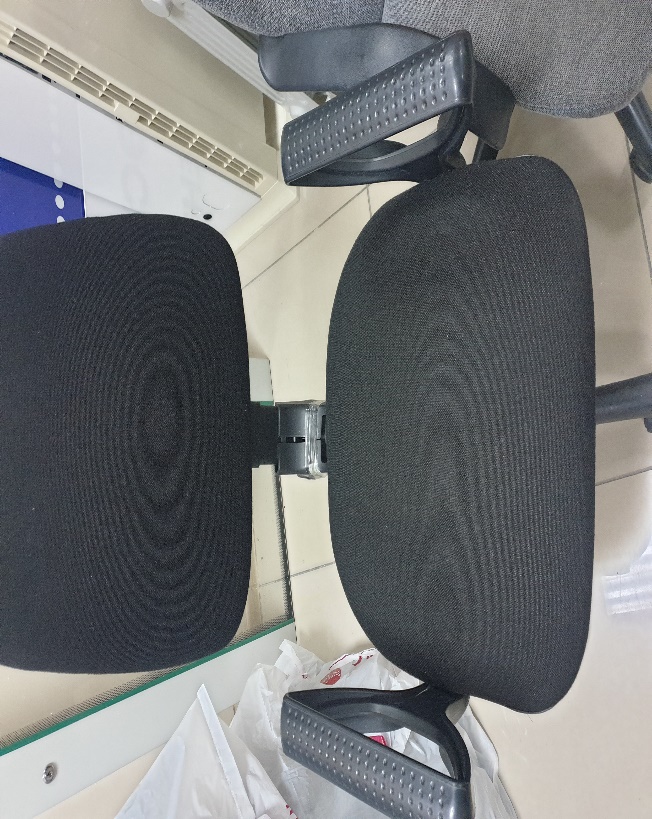 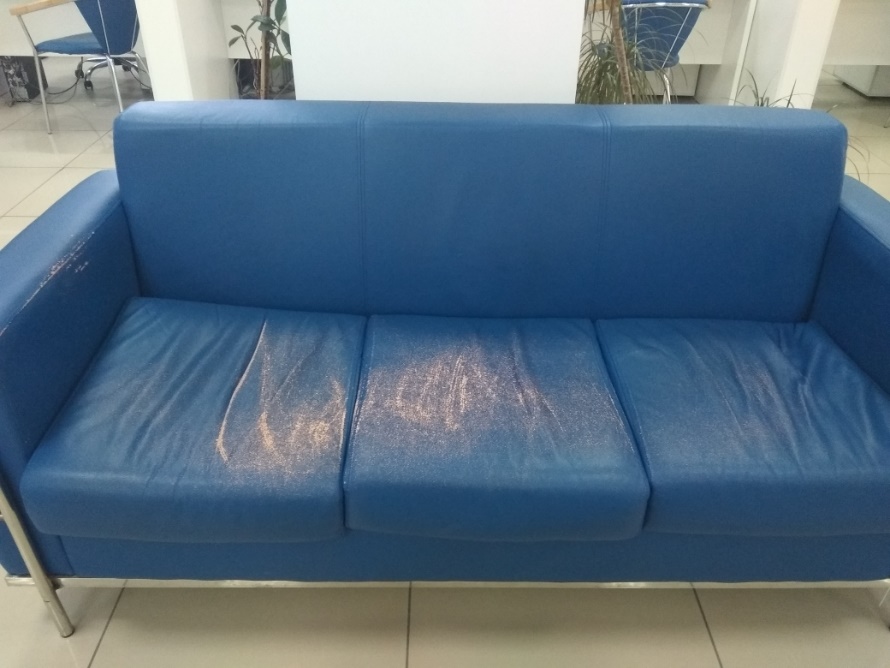 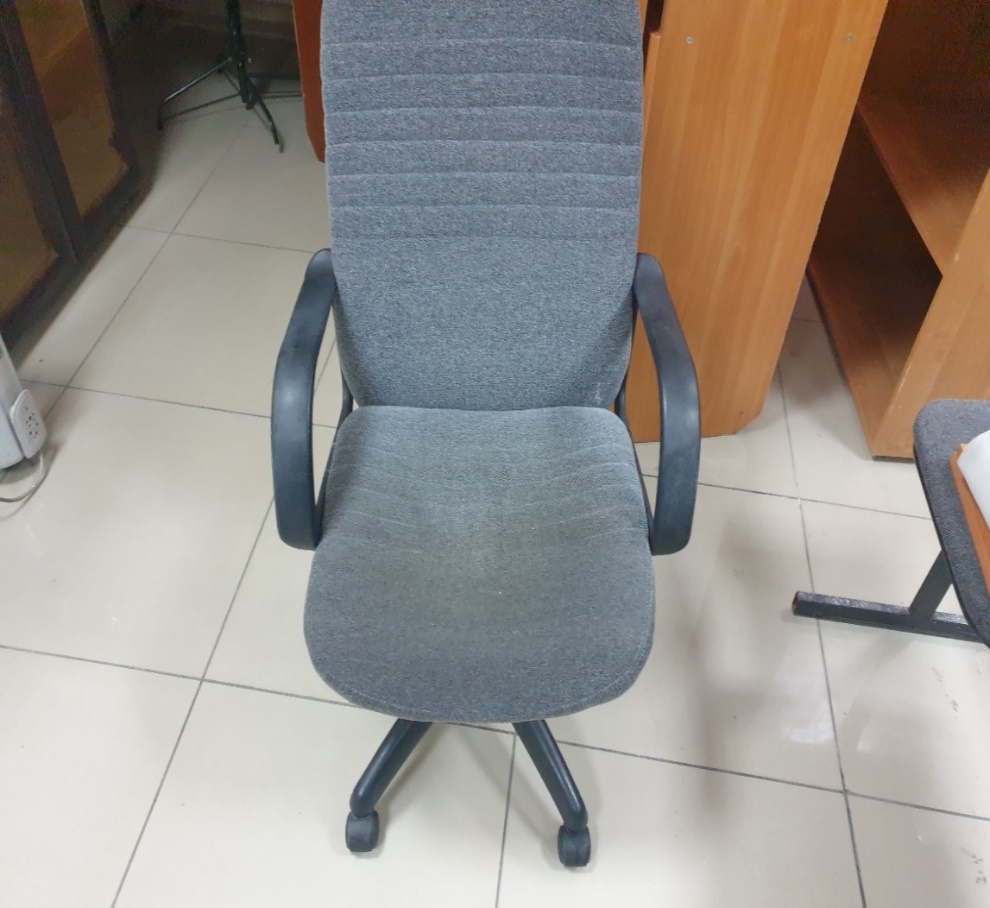 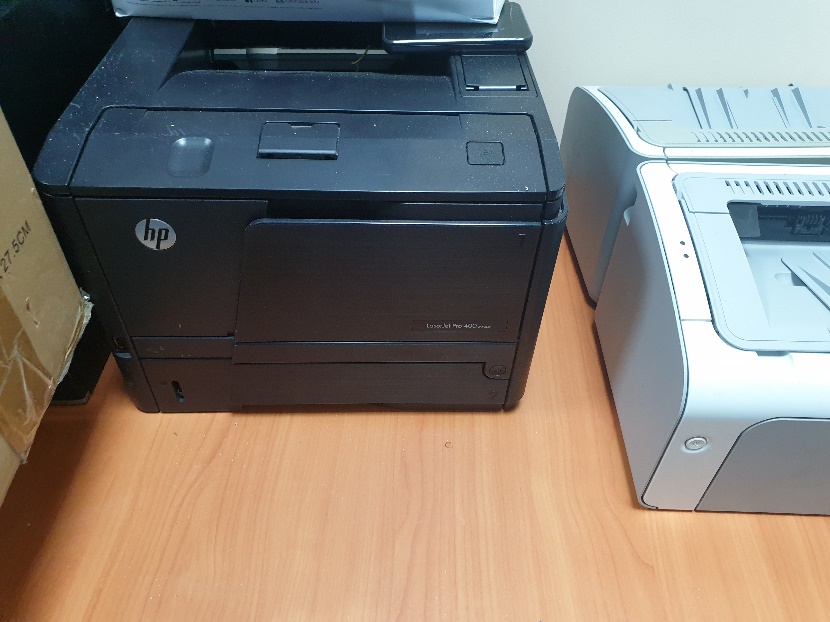 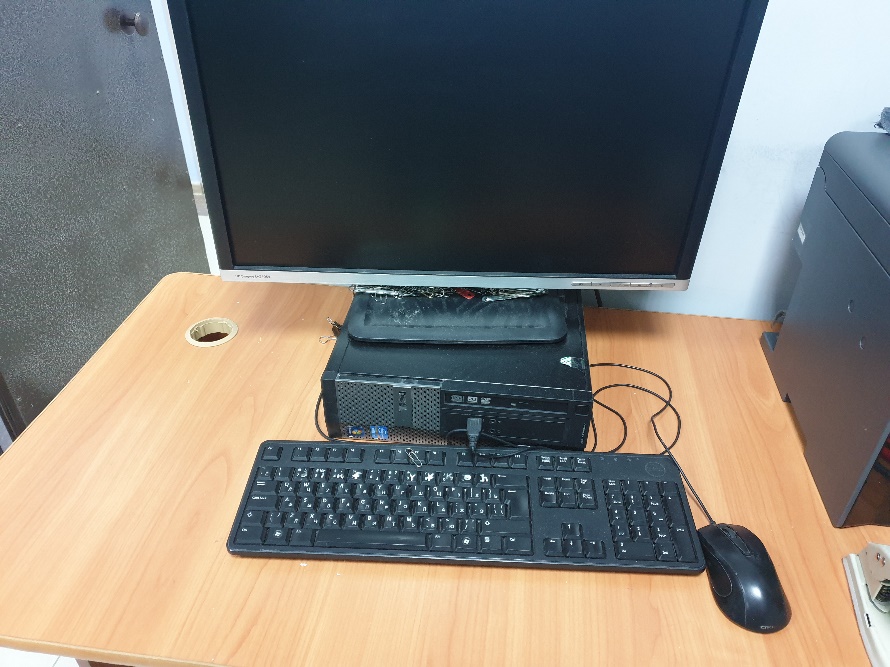 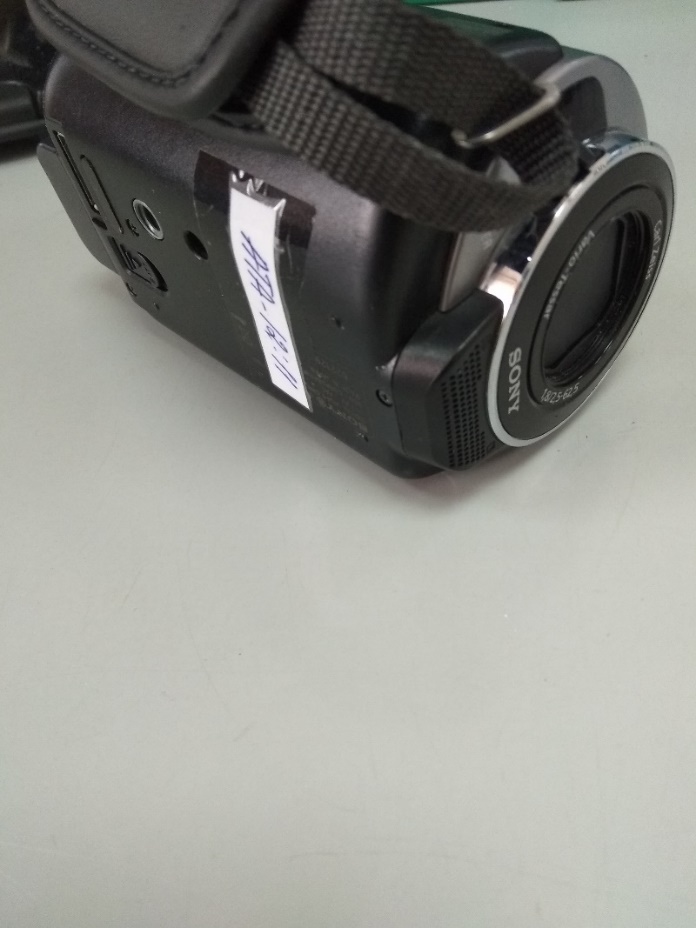 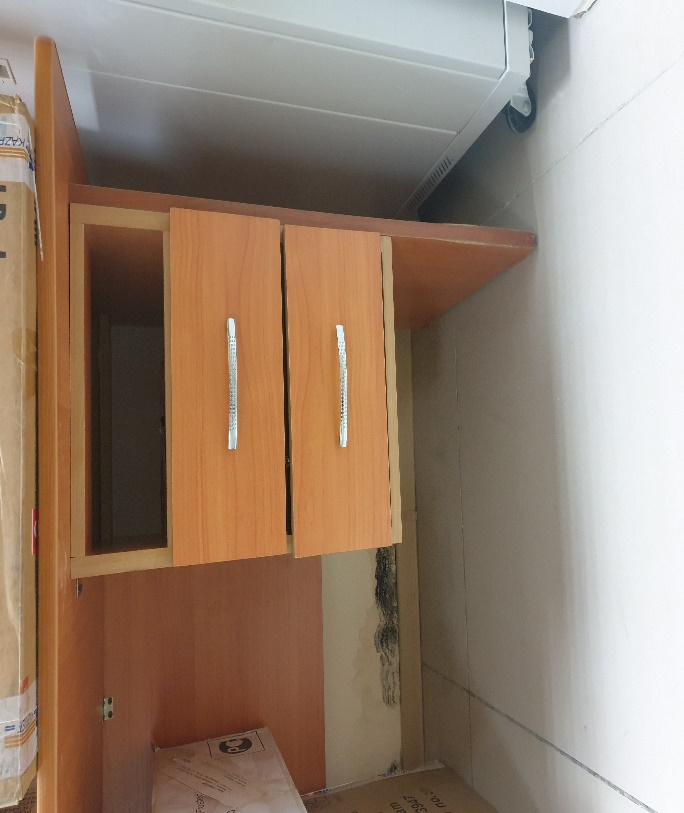 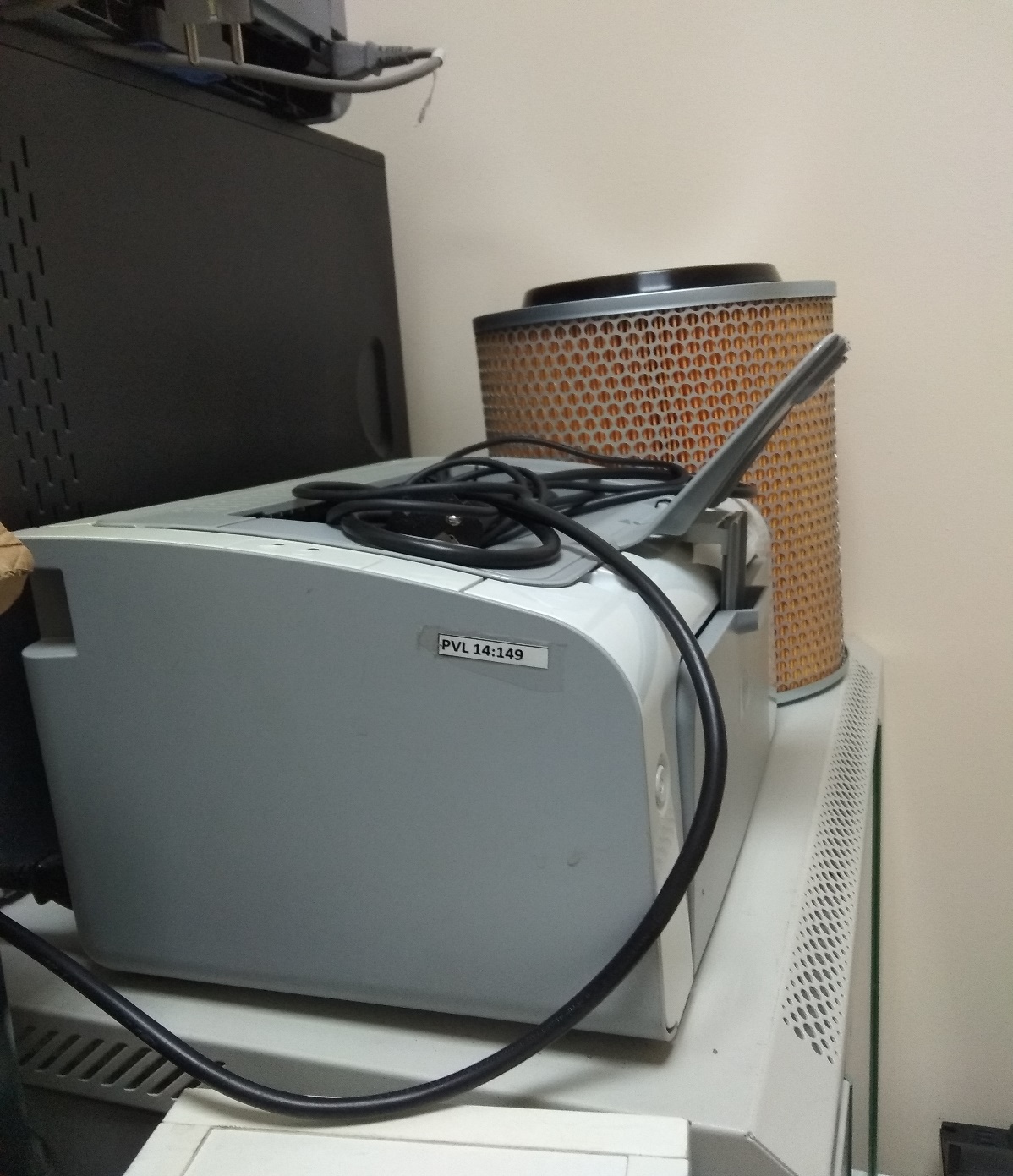 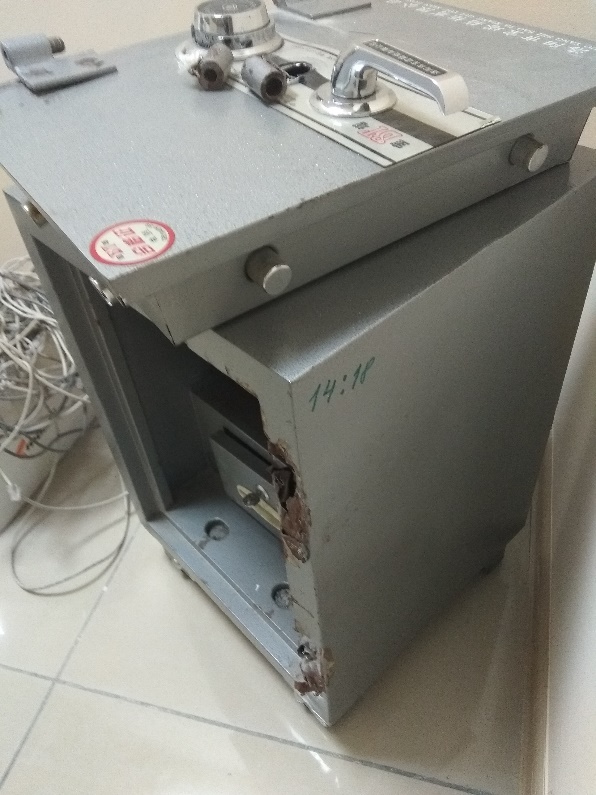 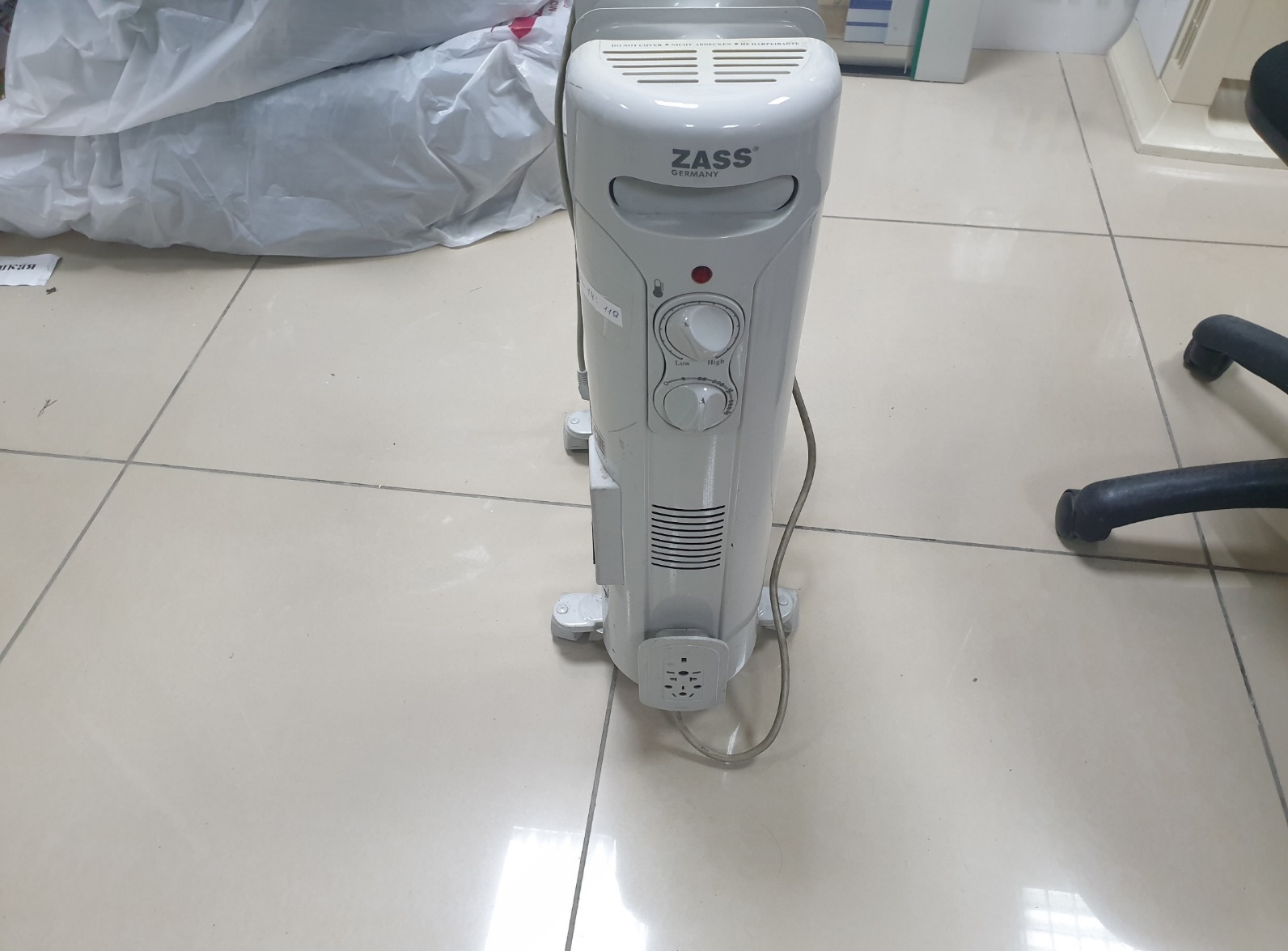 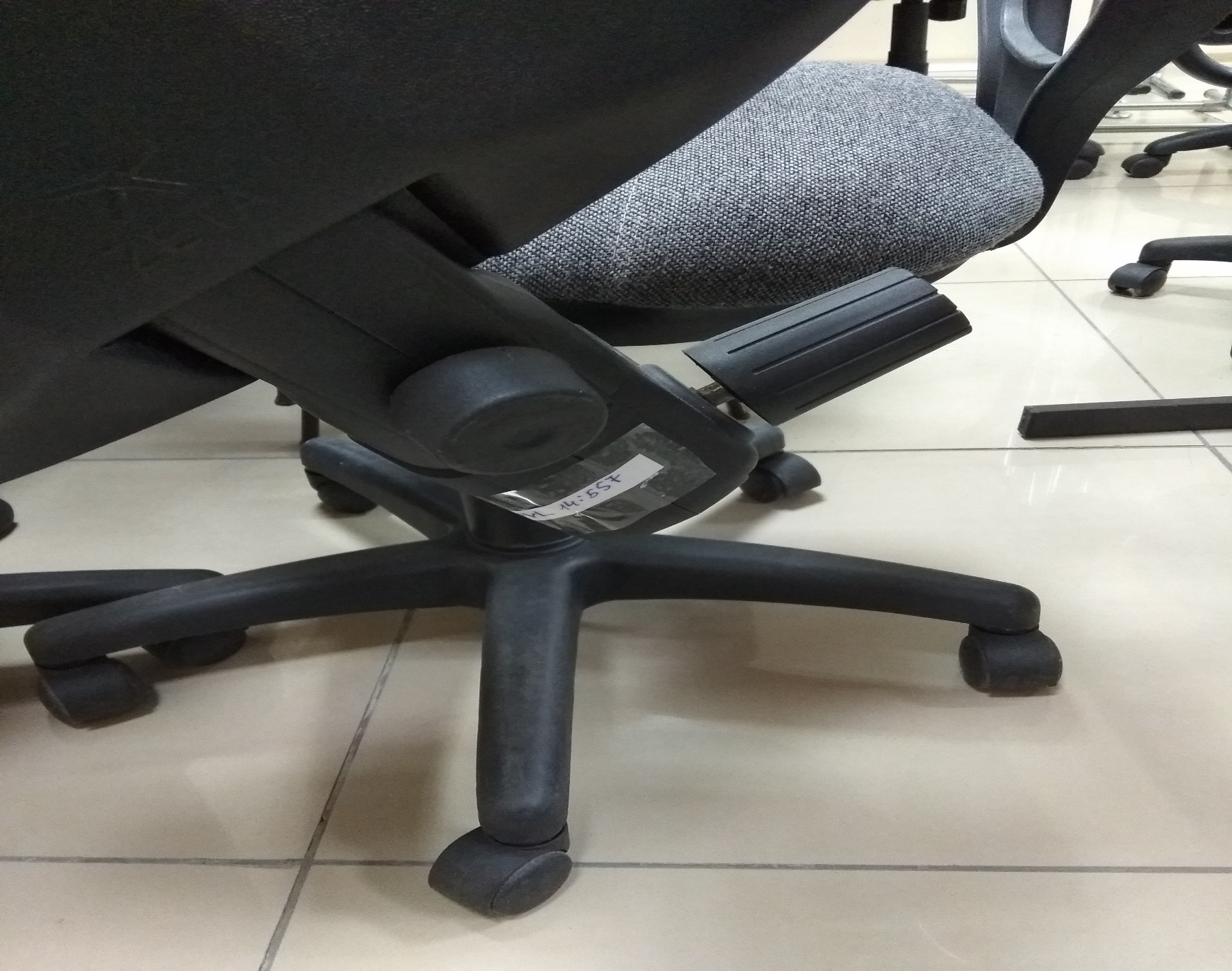 Контактное лицо по вопросам приобретения имущества Айгуль Алибекова - тел.: 8(7182) 70 38 09, +7 701 526 36 64, e-mail: Aigul.Alibekova@fund.kzКонтактное лицо по вопросам приобретения имущества Айгуль Алибекова - тел.: 8(7182) 70 38 09, +7 701 526 36 64, e-mail: Aigul.Alibekova@fund.kzНомер по порядкуДата списания с баланса (решение Правления Фонда)Наименование, характеристикаИнвентарный номерДата приобретения, выпуска, постройки, регистрации, разработки, переклассификацииОценочная стоимость с учетом снижения 20%, в тенгеНомер по порядкуДата списания с баланса (решение Правления Фонда)Наименование, характеристикаИнвентарный номерДата приобретения, выпуска, постройки, регистрации, разработки, переклассификацииОценочная стоимость с учетом снижения 20%, в тенге1234571Решение Правления акционерного общества «Фонд развития предпринимательства «Даму» (Протокол №42/2021 от 01.06.2021)Copier CANON I-Sensys MF-4430GCB52903.05.20116 028,002Решение Правления акционерного общества «Фонд развития предпринимательства «Даму» (Протокол №42/2021 от 01.06.2021)IP PHONE 1608 BLKGCB167328.09.20122 484,003Решение Правления акционерного общества «Фонд развития предпринимательства «Даму» (Протокол №42/2021 от 01.06.2021)IP PHONE 1608 BLKGCB167428.09.20122 484,004Решение Правления акционерного общества «Фонд развития предпринимательства «Даму» (Протокол №42/2021 от 01.06.2021)IP PHONE 1608 BLKGCB167528.09.20122 484,005Решение Правления акционерного общества «Фонд развития предпринимательства «Даму» (Протокол №42/2021 от 01.06.2021)IP PHONE 1608 BLKGCB167628.09.20122 484,006Решение Правления акционерного общества «Фонд развития предпринимательства «Даму» (Протокол №42/2021 от 01.06.2021)IP PHONE 1608 BLKGCB167728.09.20122 484,007Решение Правления акционерного общества «Фонд развития предпринимательства «Даму» (Протокол №42/2021 от 01.06.2021)IP PHONE 1608 BLKGCB167828.09.20122 484,008Решение Правления акционерного общества «Фонд развития предпринимательства «Даму» (Протокол №42/2021 от 01.06.2021)IP PHONE 1608 BLKGCB167928.09.20122 484,009Решение Правления акционерного общества «Фонд развития предпринимательства «Даму» (Протокол №42/2021 от 01.06.2021)IP PHONE 1608 BLKGCB168028.09.20122 484,0010Решение Правления акционерного общества «Фонд развития предпринимательства «Даму» (Протокол №42/2021 от 01.06.2021)IP PHONE 1608 BLKGCB168128.09.20122 484,0011Решение Правления акционерного общества «Фонд развития предпринимательства «Даму» (Протокол №42/2021 от 01.06.2021)IP PHONE 1608 BLKGCB168228.09.20122 484,0012Решение Правления акционерного общества «Фонд развития предпринимательства «Даму» (Протокол №42/2021 от 01.06.2021)IP PHONE 1608 BLKGCB168328.09.20122 484,0013Решение Правления акционерного общества «Фонд развития предпринимательства «Даму» (Протокол №42/2021 от 01.06.2021)IP PHONE 1608 BLKGCB168428.09.20122 484,0014Решение Правления акционерного общества «Фонд развития предпринимательства «Даму» (Протокол №42/2021 от 01.06.2021)IP PHONE 1608 BLKGCB168528.09.20122 484,0015Решение Правления акционерного общества «Фонд развития предпринимательства «Даму» (Протокол №42/2021 от 01.06.2021)IP PHONE 1608 BLKGCB168628.09.20122 484,0016Решение Правления акционерного общества «Фонд развития предпринимательства «Даму» (Протокол №42/2021 от 01.06.2021)IP PHONE 1608 BLKGCB168728.09.20122 484,0017Решение Правления акционерного общества «Фонд развития предпринимательства «Даму» (Протокол №42/2021 от 01.06.2021)IP PHONE 1608 BLKGCB168828.09.20122 484,0018Решение Правления акционерного общества «Фонд развития предпринимательства «Даму» (Протокол №42/2021 от 01.06.2021)IP PHONE 1608 BLKGCB168928.09.20122 484,0019Решение Правления акционерного общества «Фонд развития предпринимательства «Даму» (Протокол №42/2021 от 01.06.2021)IP PHONE 1608 BLKGCB169028.09.20122 484,0020Решение Правления акционерного общества «Фонд развития предпринимательства «Даму» (Протокол №42/2021 от 01.06.2021)IP PHONE 1608 BLKGCB169128.09.20122 484,0021Решение Правления акционерного общества «Фонд развития предпринимательства «Даму» (Протокол №42/2021 от 01.06.2021)IP PHONE 1608 BLKGCB169228.09.20122 484,0022Решение Правления акционерного общества «Фонд развития предпринимательства «Даму» (Протокол №42/2021 от 01.06.2021)Notebook HP Pavilion dv6GCB0000000000000007812.09.200919 715,2023Решение Правления акционерного общества «Фонд развития предпринимательства «Даму» (Протокол №42/2021 от 01.06.2021)UPS 8000 VA с аккумулАТА-10:100:5:10007.11.2006238 284,0024Решение Правления акционерного общества «Фонд развития предпринимательства «Даму» (Протокол №42/2021 от 01.06.2021)Беспроводная точка доступа AIR-AP1121G-EАТА-10:100:3:28631.07.20082 113,6025Решение Правления акционерного общества «Фонд развития предпринимательства «Даму» (Протокол №42/2021 от 01.06.2021)Беспроводная точка доступа AIR-SAP26021-E-K9GCB000000000000388927.12.201342 452,0026Решение Правления акционерного общества «Фонд развития предпринимательства «Даму» (Протокол №42/2021 от 01.06.2021)Беспрводной IP-телефон CP-7921G-EАТА-10:100:3:40931.07.20089 333,6027Решение Правления акционерного общества «Фонд развития предпринимательства «Даму» (Протокол №42/2021 от 01.06.2021)Беспрводной IP-телефон CP-7921G-EАТА-10:100:3:41131.07.20089 333,6028Решение Правления акционерного общества «Фонд развития предпринимательства «Даму» (Протокол №42/2021 от 01.06.2021)Беспрводной IP-телефон CP-7921G-EАТА-10:100:3:41231.07.20089 333,6029Решение Правления акционерного общества «Фонд развития предпринимательства «Даму» (Протокол №42/2021 от 01.06.2021)Беспрводной IP-телефон CP-7921G-EАТА-10:100:3:41431.07.20089 333,6030Решение Правления акционерного общества «Фонд развития предпринимательства «Даму» (Протокол №42/2021 от 01.06.2021)Беспрводной IP-телефон CP-7921G-EАТА-10:100:3:41631.07.20089 333,6031Решение Правления акционерного общества «Фонд развития предпринимательства «Даму» (Протокол №42/2021 от 01.06.2021)ВидеонаблюдениеGCB19721.05.201095 661,6032Решение Правления акционерного общества «Фонд развития предпринимательства «Даму» (Протокол №42/2021 от 01.06.2021)Компьютер Dell OptiPlex 3010 SFGCB000000000000355303.09.201314 276,0033Решение Правления акционерного общества «Фонд развития предпринимательства «Даму» (Протокол №42/2021 от 01.06.2021)Компьютер Dell OptiPlex 3010 SFGCB000000000000355503.09.201314 276,0034Решение Правления акционерного общества «Фонд развития предпринимательства «Даму» (Протокол №42/2021 от 01.06.2021)Компьютер Dell OptiPlex 3010 SFGCB000000000000360503.09.201314 276,0035Решение Правления акционерного общества «Фонд развития предпринимательства «Даму» (Протокол №42/2021 от 01.06.2021)Компьютер Dell OptiPlex 3010 SFGCB000000000000360903.09.201314 276,0036Решение Правления акционерного общества «Фонд развития предпринимательства «Даму» (Протокол №42/2021 от 01.06.2021)Компьютер Dell OptiPlex 3010 SFGCB000000000000361103.09.201314 276,0037Решение Правления акционерного общества «Фонд развития предпринимательства «Даму» (Протокол №42/2021 от 01.06.2021)Компьютер Dell OptiPlex 3010 SFGCB000000000000361203.09.201314 276,0038Решение Правления акционерного общества «Фонд развития предпринимательства «Даму» (Протокол №42/2021 от 01.06.2021)Компьютер Dell OptiPlex 3010 SFGCB000000000000361303.09.201314 276,0039Решение Правления акционерного общества «Фонд развития предпринимательства «Даму» (Протокол №42/2021 от 01.06.2021)Компьютер Dell OptiPlex 3010 SFGCB000000000000361403.09.201314 276,0040Решение Правления акционерного общества «Фонд развития предпринимательства «Даму» (Протокол №42/2021 от 01.06.2021)Компьютер Dell OptiPlex 3010 SFGCB000000000000361503.09.201314 276,0041Решение Правления акционерного общества «Фонд развития предпринимательства «Даму» (Протокол №42/2021 от 01.06.2021)Компьютер Dell OptiPlex 3010 SFGCB000000000000361603.09.201314 276,0042Решение Правления акционерного общества «Фонд развития предпринимательства «Даму» (Протокол №42/2021 от 01.06.2021)Компьютер Dell OptiPlex 3010 SFGCB000000000000367103.09.201314 276,0043Решение Правления акционерного общества «Фонд развития предпринимательства «Даму» (Протокол №42/2021 от 01.06.2021)Компьютер Dell OptiPlex 3010 SFGCB000000000000367203.09.201314 276,0044Решение Правления акционерного общества «Фонд развития предпринимательства «Даму» (Протокол №42/2021 от 01.06.2021)Компьютер Dell OptiPlex 3010 SFGCB000000000000367403.09.201314 276,0045Решение Правления акционерного общества «Фонд развития предпринимательства «Даму» (Протокол №42/2021 от 01.06.2021)Компьютер Dell OptiPlex 3010 SFGCB000000000000367503.09.201314 276,0046Решение Правления акционерного общества «Фонд развития предпринимательства «Даму» (Протокол №42/2021 от 01.06.2021)Компьютер Dell OptiPlex 3010 SFGCB000000000000367703.09.201314 276,0047Решение Правления акционерного общества «Фонд развития предпринимательства «Даму» (Протокол №42/2021 от 01.06.2021)Компьютер OptiPlex 990 МТGCB150529.12.201112 260,0048Решение Правления акционерного общества «Фонд развития предпринимательства «Даму» (Протокол №42/2021 от 01.06.2021)Компьютер OptiPlex 990 МТGCB150629.12.201112 260,0049Решение Правления акционерного общества «Фонд развития предпринимательства «Даму» (Протокол №42/2021 от 01.06.2021)Компьютер OptiPlex 990 МТGCB151029.12.201112 260,0050Решение Правления акционерного общества «Фонд развития предпринимательства «Даму» (Протокол №42/2021 от 01.06.2021)Компьютер OptiPlex 990 МТGCB151129.12.201112 260,0051Решение Правления акционерного общества «Фонд развития предпринимательства «Даму» (Протокол №42/2021 от 01.06.2021)Компьютер OptiPlex 990 МТGCB151229.12.201112 260,0052Решение Правления акционерного общества «Фонд развития предпринимательства «Даму» (Протокол №42/2021 от 01.06.2021)Компьютер OptiPlex 990 МТGCB151329.12.201112 260,0053Решение Правления акционерного общества «Фонд развития предпринимательства «Даму» (Протокол №42/2021 от 01.06.2021)Компьютер OptiPlex 990 МТGCB151429.12.201112 260,0054Решение Правления акционерного общества «Фонд развития предпринимательства «Даму» (Протокол №42/2021 от 01.06.2021)Компьютер OptiPlex 990 МТGCB151529.12.201112 260,0055Решение Правления акционерного общества «Фонд развития предпринимательства «Даму» (Протокол №42/2021 от 01.06.2021)Компьютер OptiPlex 990 МТGCB151629.12.201112 260,0056Решение Правления акционерного общества «Фонд развития предпринимательства «Даму» (Протокол №42/2021 от 01.06.2021)Компьютер OptiPlex 990 МТGCB151729.12.201112 260,0057Решение Правления акционерного общества «Фонд развития предпринимательства «Даму» (Протокол №42/2021 от 01.06.2021)Компьютер OptiPlex 990 МТGCB151829.12.201112 260,0058Решение Правления акционерного общества «Фонд развития предпринимательства «Даму» (Протокол №42/2021 от 01.06.2021)Компьютер OptiPlex 990 МТGCB151929.12.201112 260,0059Решение Правления акционерного общества «Фонд развития предпринимательства «Даму» (Протокол №42/2021 от 01.06.2021)Компьютер Dell OptiPlex 3010 SFGCB186530.10.201223 304,8060Решение Правления акционерного общества «Фонд развития предпринимательства «Даму» (Протокол №42/2021 от 01.06.2021)Компьютер Dell OptiPlex 3010 SFGCB186730.10.201223 304,8061Решение Правления акционерного общества «Фонд развития предпринимательства «Даму» (Протокол №42/2021 от 01.06.2021)Компьютер Dell OptiPlex 3010 SFGCB186830.10.201223 304,8062Решение Правления акционерного общества «Фонд развития предпринимательства «Даму» (Протокол №42/2021 от 01.06.2021)Компьютер Dell OptiPlex 3010 SFGCB186930.10.201223 304,8063Решение Правления акционерного общества «Фонд развития предпринимательства «Даму» (Протокол №42/2021 от 01.06.2021)Компьютер Dell OptiPlex 3010 SFGCB187030.10.201223 304,8064Решение Правления акционерного общества «Фонд развития предпринимательства «Даму» (Протокол №42/2021 от 01.06.2021)Компьютер Dell OptiPlex 3010 SFGCB187130.10.201223 304,8065Решение Правления акционерного общества «Фонд развития предпринимательства «Даму» (Протокол №42/2021 от 01.06.2021)Компьютер Dell OptiPlex 3010 SFGCB187230.10.201223 304,8066Решение Правления акционерного общества «Фонд развития предпринимательства «Даму» (Протокол №42/2021 от 01.06.2021)Компьютер Dell OptiPlex 3010 SFGCB187330.10.201223 304,8067Решение Правления акционерного общества «Фонд развития предпринимательства «Даму» (Протокол №42/2021 от 01.06.2021)Компьютер Dell OptiPlex 3010 SFGCB187530.10.201223 304,8068Решение Правления акционерного общества «Фонд развития предпринимательства «Даму» (Протокол №42/2021 от 01.06.2021)Компьютер Dell OptiPlex 3010 SFGCB187630.10.201223 304,8069Решение Правления акционерного общества «Фонд развития предпринимательства «Даму» (Протокол №42/2021 от 01.06.2021)Компьютер Dell OptiPlex 3010 SFGCB187730.10.201223 304,8070Решение Правления акционерного общества «Фонд развития предпринимательства «Даму» (Протокол №42/2021 от 01.06.2021)Компьютер Dell OptiPlex 3010 SFGCB187830.10.201223 304,8071Решение Правления акционерного общества «Фонд развития предпринимательства «Даму» (Протокол №42/2021 от 01.06.2021)Компьютер Dell OptiPlex 3010 SFGCB187930.10.201223 304,8072Решение Правления акционерного общества «Фонд развития предпринимательства «Даму» (Протокол №42/2021 от 01.06.2021)Компьютер Dell OptiPlex 3010 SFGCB188030.10.201223 304,8073Решение Правления акционерного общества «Фонд развития предпринимательства «Даму» (Протокол №42/2021 от 01.06.2021)Компьютер Dell OptiPlex 3010 SFGCB188130.10.201223 304,8074Решение Правления акционерного общества «Фонд развития предпринимательства «Даму» (Протокол №42/2021 от 01.06.2021)Компьютер Dell OptiPlex 3010 SFGCB188230.10.201223 304,8075Решение Правления акционерного общества «Фонд развития предпринимательства «Даму» (Протокол №42/2021 от 01.06.2021)Компьютер Dell OptiPlex 3010 SFGCB188330.10.201223 304,8076Решение Правления акционерного общества «Фонд развития предпринимательства «Даму» (Протокол №42/2021 от 01.06.2021)Компьютер Dell OptiPlex 3010 SFGCB188430.10.201223 304,8077Решение Правления акционерного общества «Фонд развития предпринимательства «Даму» (Протокол №42/2021 от 01.06.2021)Компьютер Dell OptiPlex 3010 SFGCB188530.10.201223 304,8078Решение Правления акционерного общества «Фонд развития предпринимательства «Даму» (Протокол №42/2021 от 01.06.2021)Компьютер Dell OptiPlex 3010 SFGCB188630.10.201223 304,8079Решение Правления акционерного общества «Фонд развития предпринимательства «Даму» (Протокол №42/2021 от 01.06.2021)Компьютер Dell OptiPlex 3010 SFGCB188730.10.201223 304,8080Решение Правления акционерного общества «Фонд развития предпринимательства «Даму» (Протокол №42/2021 от 01.06.2021)Компьютер Dell OptiPlex 3010 SFGCB188930.10.201223 304,8081Решение Правления акционерного общества «Фонд развития предпринимательства «Даму» (Протокол №42/2021 от 01.06.2021)Компьютер Dell OptiPlex 3010 SFGCB190030.10.201223 304,8082Решение Правления акционерного общества «Фонд развития предпринимательства «Даму» (Протокол №42/2021 от 01.06.2021)Компьютер Dell OptiPlex 3010 SFGCB190330.10.201223 304,8083Решение Правления акционерного общества «Фонд развития предпринимательства «Даму» (Протокол №42/2021 от 01.06.2021)Компьютер Dell OptiPlex 3010 SFGCB190430.10.201223 304,8084Решение Правления акционерного общества «Фонд развития предпринимательства «Даму» (Протокол №42/2021 от 01.06.2021)Компьютер Dell OptiPlex 3010 SFGCB190530.10.201223 304,8085Решение Правления акционерного общества «Фонд развития предпринимательства «Даму» (Протокол №42/2021 от 01.06.2021)Компьютер Dell OptiPlex 3010 SFGCB190630.10.201223 304,8086Решение Правления акционерного общества «Фонд развития предпринимательства «Даму» (Протокол №42/2021 от 01.06.2021)Компьютер Dell OptiPlex 3010 SFGCB190730.10.201223 304,8087Решение Правления акционерного общества «Фонд развития предпринимательства «Даму» (Протокол №42/2021 от 01.06.2021)Компьютер Dell OptiPlex 3010 SFGCB190830.10.201223 304,8088Решение Правления акционерного общества «Фонд развития предпринимательства «Даму» (Протокол №42/2021 от 01.06.2021)Компьютер Dell OptiPlex 3010 SFGCB190930.10.201223 304,8089Решение Правления акционерного общества «Фонд развития предпринимательства «Даму» (Протокол №42/2021 от 01.06.2021)Компьютер Dell OptiPlex 3010 SFGCB191030.10.201223 304,8090Решение Правления акционерного общества «Фонд развития предпринимательства «Даму» (Протокол №42/2021 от 01.06.2021)Компьютер Dell OptiPlex 3010 SFGCB191130.10.201223 304,8091Решение Правления акционерного общества «Фонд развития предпринимательства «Даму» (Протокол №42/2021 от 01.06.2021)Компьютер Dell OptiPlex 3010 SFGCB191230.10.201223 304,8092Решение Правления акционерного общества «Фонд развития предпринимательства «Даму» (Протокол №42/2021 от 01.06.2021)Компьютер Dell OptiPlex 3010 SFGCB191330.10.201223 304,8093Решение Правления акционерного общества «Фонд развития предпринимательства «Даму» (Протокол №42/2021 от 01.06.2021)Компьютер Dell OptiPlex 3010 SFGCB191430.10.201223 304,8094Решение Правления акционерного общества «Фонд развития предпринимательства «Даму» (Протокол №42/2021 от 01.06.2021)Компьютер Dell OptiPlex 3010 SFGCB191530.10.201223 304,8095Решение Правления акционерного общества «Фонд развития предпринимательства «Даму» (Протокол №42/2021 от 01.06.2021)Компьютер Dell OptiPlex 3010 SFGCB191730.10.201223 304,8096Решение Правления акционерного общества «Фонд развития предпринимательства «Даму» (Протокол №42/2021 от 01.06.2021)Компьютер Dell OptiPlex 3010 SFGCB191830.10.201223 304,8097Решение Правления акционерного общества «Фонд развития предпринимательства «Даму» (Протокол №42/2021 от 01.06.2021)Компьютер Dell OptiPlex 390 SFGCB148829.12.201111 872,0098Решение Правления акционерного общества «Фонд развития предпринимательства «Даму» (Протокол №42/2021 от 01.06.2021)Компьютер Dell OptiPlex 390 SFGCB148929.12.201111 872,0099Решение Правления акционерного общества «Фонд развития предпринимательства «Даму» (Протокол №42/2021 от 01.06.2021)Компьютер Dell OptiPlex 390 SFGCB149029.12.201111 872,00100Решение Правления акционерного общества «Фонд развития предпринимательства «Даму» (Протокол №42/2021 от 01.06.2021)Компьютер Dell OptiPlex 390 SFGCB149129.12.201111 872,00101Решение Правления акционерного общества «Фонд развития предпринимательства «Даму» (Протокол №42/2021 от 01.06.2021)Компьютер Dell OptiPlex 390 SFGCB149229.12.201111 872,00102Решение Правления акционерного общества «Фонд развития предпринимательства «Даму» (Протокол №42/2021 от 01.06.2021)Компьютер Dell OptiPlex 390 SFGCB149329.12.201111 872,00103Решение Правления акционерного общества «Фонд развития предпринимательства «Даму» (Протокол №42/2021 от 01.06.2021)Компьютер Dell OptiPlex 390 SFGCB149529.12.201111 872,00104Решение Правления акционерного общества «Фонд развития предпринимательства «Даму» (Протокол №42/2021 от 01.06.2021)Компьютер Dell OptiPlex 390 SFGCB149629.12.201111 872,00105Решение Правления акционерного общества «Фонд развития предпринимательства «Даму» (Протокол №42/2021 от 01.06.2021)Компьютер Dell OptiPlex 390 SFGCB149829.12.201111 872,00106Решение Правления акционерного общества «Фонд развития предпринимательства «Даму» (Протокол №42/2021 от 01.06.2021)Компьютер Dell OptiPlex 390 SFGCB149929.12.201111 872,00107Решение Правления акционерного общества «Фонд развития предпринимательства «Даму» (Протокол №42/2021 от 01.06.2021)Компьютер Dell OptiPlex 390 SFGCB150029.12.201111 872,00108Решение Правления акционерного общества «Фонд развития предпринимательства «Даму» (Протокол №42/2021 от 01.06.2021)Компьютер Dell OptiPlex 390 SFGCB150129.12.201111 872,00109Решение Правления акционерного общества «Фонд развития предпринимательства «Даму» (Протокол №42/2021 от 01.06.2021)Компьютер Dell OptiPlex 390 SFGCB150229.12.201111 872,00110Решение Правления акционерного общества «Фонд развития предпринимательства «Даму» (Протокол №42/2021 от 01.06.2021)Компьютер Dell OptiPlex 390 SFGCB150329.12.201111 872,00111Решение Правления акционерного общества «Фонд развития предпринимательства «Даму» (Протокол №42/2021 от 01.06.2021)Компьютер Dell OptiPlex 390 SFGCB150429.12.201111 872,00112Решение Правления акционерного общества «Фонд развития предпринимательства «Даму» (Протокол №42/2021 от 01.06.2021)Компьютер HP Compag 6300+монитор CompagLA2405xGCB000000000000315429.04.201313 618,40113Решение Правления акционерного общества «Фонд развития предпринимательства «Даму» (Протокол №42/2021 от 01.06.2021)Компьютер HP Compag 6300+монитор CompagLA2405xGCB000000000000315529.04.201313 618,40114Решение Правления акционерного общества «Фонд развития предпринимательства «Даму» (Протокол №42/2021 от 01.06.2021)Компьютер HP Compag 6300+монитор CompagLA2405xGCB000000000000315729.04.201313 618,40115Решение Правления акционерного общества «Фонд развития предпринимательства «Даму» (Протокол №42/2021 от 01.06.2021)Компьютер HP Compag 6300+монитор CompagLA2405xGCB000000000000315829.04.201313 618,40116Решение Правления акционерного общества «Фонд развития предпринимательства «Даму» (Протокол №42/2021 от 01.06.2021)Компьютер HP Compag 6300+монитор CompagLA2405xGCB000000000000315929.04.201313 618,40117Решение Правления акционерного общества «Фонд развития предпринимательства «Даму» (Протокол №42/2021 от 01.06.2021)Компьютер HP Compag 6300+монитор CompagLA2405xGCB000000000000316029.04.201313 618,40118Решение Правления акционерного общества «Фонд развития предпринимательства «Даму» (Протокол №42/2021 от 01.06.2021)Компьютер мониторингаGCB19821.05.201016 422,40119Решение Правления акционерного общества «Фонд развития предпринимательства «Даму» (Протокол №42/2021 от 01.06.2021)Компьютер моноблок Dell OptiPlex 9010 AIOGCB000000000000329817.07.201314 339,20120Решение Правления акционерного общества «Фонд развития предпринимательства «Даму» (Протокол №42/2021 от 01.06.2021)Компьютер тип1 dell OptiPlex GX620АТА-10:100:1:29126.10.200510 370,40121Решение Правления акционерного общества «Фонд развития предпринимательства «Даму» (Протокол №42/2021 от 01.06.2021)КоммутаторGCB19921.05.2010470 753,60122Решение Правления акционерного общества «Фонд развития предпринимательства «Даму» (Протокол №42/2021 от 01.06.2021)КондиционерGCB19321.05.2010399 929,60123Решение Правления акционерного общества «Фонд развития предпринимательства «Даму» (Протокол №42/2021 от 01.06.2021)КондиционерGCB19421.05.2010190 442,40124Решение Правления акционерного общества «Фонд развития предпринимательства «Даму» (Протокол №42/2021 от 01.06.2021)Кондиционер FS-12HGCB19521.05.20109 161,60125Решение Правления акционерного общества «Фонд развития предпринимательства «Даму» (Протокол №42/2021 от 01.06.2021)Копир.аппарат CANON IR2318GCB145630.11.201120 968,00126Решение Правления акционерного общества «Фонд развития предпринимательства «Даму» (Протокол №42/2021 от 01.06.2021)Копировальный аппарат CANON i-SENSYS MF4410GCB165720.09.20124 631,20127Решение Правления акционерного общества «Фонд развития предпринимательства «Даму» (Протокол №42/2021 от 01.06.2021)Копировальный аппарат CANON i-SENSYS MF4430GCB161814.08.20126 156,00128Решение Правления акционерного общества «Фонд развития предпринимательства «Даму» (Протокол №42/2021 от 01.06.2021)Монитор TFT17"+колонкиАТА-10:100:1:34526.10.20056 514,40129Решение Правления акционерного общества «Фонд развития предпринимательства «Даму» (Протокол №42/2021 от 01.06.2021)Монитор TFT17"+колонкиАТА-10:100:1:35026.10.20056 514,40130Решение Правления акционерного общества «Фонд развития предпринимательства «Даму» (Протокол №42/2021 от 01.06.2021)МФУ CANON i-SENSYS MF4410GCB000000000000342818.07.20137 969,60131Решение Правления акционерного общества «Фонд развития предпринимательства «Даму» (Протокол №42/2021 от 01.06.2021)Напольный экранАТА-12:100:3:28627.12.20072 241,60132Решение Правления акционерного общества «Фонд развития предпринимательства «Даму» (Протокол №42/2021 от 01.06.2021)Ноутбук - диагональ 12.1GCB32223.07.201032 803,20133Решение Правления акционерного общества «Фонд развития предпринимательства «Даму» (Протокол №42/2021 от 01.06.2021)Ноутбук - диагональ 15.6GCB25023.07.201014 565,60134Решение Правления акционерного общества «Фонд развития предпринимательства «Даму» (Протокол №42/2021 от 01.06.2021)Ноутбук - диагональ 15.6GCB25123.07.201014 565,60135Решение Правления акционерного общества «Фонд развития предпринимательства «Даму» (Протокол №42/2021 от 01.06.2021)Ноутбук - диагональ 15.6GCB25223.07.201014 565,60136Решение Правления акционерного общества «Фонд развития предпринимательства «Даму» (Протокол №42/2021 от 01.06.2021)Ноутбук - диагональ 15.6GCB25423.07.201014 565,60137Решение Правления акционерного общества «Фонд развития предпринимательства «Даму» (Протокол №42/2021 от 01.06.2021)Ноутбук - диагональ 15.6GCB25623.07.201014 565,60138Решение Правления акционерного общества «Фонд развития предпринимательства «Даму» (Протокол №42/2021 от 01.06.2021)Ноутбук - диагональ 15.6GCB25723.07.201014 565,60139Решение Правления акционерного общества «Фонд развития предпринимательства «Даму» (Протокол №42/2021 от 01.06.2021)Ноутбук - диагональ 15.6GCB25923.07.201014 565,60140Решение Правления акционерного общества «Фонд развития предпринимательства «Даму» (Протокол №42/2021 от 01.06.2021)Ноутбук - диагональ 15.6GCB26023.07.201014 565,60141Решение Правления акционерного общества «Фонд развития предпринимательства «Даму» (Протокол №42/2021 от 01.06.2021)Ноутбук - диагональ 15.6GCB26123.07.201014 565,60142Решение Правления акционерного общества «Фонд развития предпринимательства «Даму» (Протокол №42/2021 от 01.06.2021)Ноутбук - диагональ 15.6GCB26323.07.201014 565,60143Решение Правления акционерного общества «Фонд развития предпринимательства «Даму» (Протокол №42/2021 от 01.06.2021)Ноутбук - диагональ 15.6GCB26423.07.201014 565,60144Решение Правления акционерного общества «Фонд развития предпринимательства «Даму» (Протокол №42/2021 от 01.06.2021)Ноутбук - диагональ 15.6GCB26623.07.201014 565,60145Решение Правления акционерного общества «Фонд развития предпринимательства «Даму» (Протокол №42/2021 от 01.06.2021)Ноутбук - диагональ 15.6GCB26723.07.201014 565,60146Решение Правления акционерного общества «Фонд развития предпринимательства «Даму» (Протокол №42/2021 от 01.06.2021)Ноутбук - диагональ 15.6GCB26823.07.201014 565,60147Решение Правления акционерного общества «Фонд развития предпринимательства «Даму» (Протокол №42/2021 от 01.06.2021)Ноутбук - диагональ 15.6GCB26923.07.201014 565,60148Решение Правления акционерного общества «Фонд развития предпринимательства «Даму» (Протокол №42/2021 от 01.06.2021)Ноутбук - диагональ 15.6GCB27023.07.201014 565,60149Решение Правления акционерного общества «Фонд развития предпринимательства «Даму» (Протокол №42/2021 от 01.06.2021)Ноутбук - диагональ 15.6GCB27423.07.201014 565,60150Решение Правления акционерного общества «Фонд развития предпринимательства «Даму» (Протокол №42/2021 от 01.06.2021)Ноутбук - диагональ 15.6GCB27523.07.201014 565,60151Решение Правления акционерного общества «Фонд развития предпринимательства «Даму» (Протокол №42/2021 от 01.06.2021)Ноутбук - диагональ 15.6GCB27923.07.201014 565,60152Решение Правления акционерного общества «Фонд развития предпринимательства «Даму» (Протокол №42/2021 от 01.06.2021)Ноутбук - диагональ 15.6GCB28023.07.201014 565,60153Решение Правления акционерного общества «Фонд развития предпринимательства «Даму» (Протокол №42/2021 от 01.06.2021)Ноутбук - диагональ 15.6GCB28123.07.201014 565,60154Решение Правления акционерного общества «Фонд развития предпринимательства «Даму» (Протокол №42/2021 от 01.06.2021)Ноутбук - диагональ 15.6GCB28223.07.201014 565,60155Решение Правления акционерного общества «Фонд развития предпринимательства «Даму» (Протокол №42/2021 от 01.06.2021)Ноутбук - диагональ 15.6GCB28323.07.201014 565,60156Решение Правления акционерного общества «Фонд развития предпринимательства «Даму» (Протокол №42/2021 от 01.06.2021)Ноутбук - диагональ 15.6GCB28823.07.201014 565,60157Решение Правления акционерного общества «Фонд развития предпринимательства «Даму» (Протокол №42/2021 от 01.06.2021)Ноутбук - диагональ 15.6GCB29323.07.201014 565,60158Решение Правления акционерного общества «Фонд развития предпринимательства «Даму» (Протокол №42/2021 от 01.06.2021)Ноутбук - диагональ 15.6GCB29623.07.201014 565,60159Решение Правления акционерного общества «Фонд развития предпринимательства «Даму» (Протокол №42/2021 от 01.06.2021)Ноутбук - диагональ 15.6GCB29823.07.201014 565,60160Решение Правления акционерного общества «Фонд развития предпринимательства «Даму» (Протокол №42/2021 от 01.06.2021)Ноутбук - диагональ 15.6GCB29923.07.201014 565,60161Решение Правления акционерного общества «Фонд развития предпринимательства «Даму» (Протокол №42/2021 от 01.06.2021)Ноутбук - диагональ 15.6GCB30023.07.201014 565,60162Решение Правления акционерного общества «Фонд развития предпринимательства «Даму» (Протокол №42/2021 от 01.06.2021)Ноутбук - диагональ 15.6GCB30523.07.201014 565,60163Решение Правления акционерного общества «Фонд развития предпринимательства «Даму» (Протокол №42/2021 от 01.06.2021)Ноутбук - диагональ 15.6GCB30623.07.201014 565,60164Решение Правления акционерного общества «Фонд развития предпринимательства «Даму» (Протокол №42/2021 от 01.06.2021)Ноутбук - диагональ 15.6GCB30823.07.201014 565,60165Решение Правления акционерного общества «Фонд развития предпринимательства «Даму» (Протокол №42/2021 от 01.06.2021)Ноутбук - диагональ 15.6GCB30923.07.201014 565,60166Решение Правления акционерного общества «Фонд развития предпринимательства «Даму» (Протокол №42/2021 от 01.06.2021)Ноутбук - диагональ 15.6GCB31023.07.201014 565,60167Решение Правления акционерного общества «Фонд развития предпринимательства «Даму» (Протокол №42/2021 от 01.06.2021)Ноутбук - диагональ 15.6GCB31123.07.201014 565,60168Решение Правления акционерного общества «Фонд развития предпринимательства «Даму» (Протокол №42/2021 от 01.06.2021)Ноутбук (без ОС)АТА-10:100:1:171231.12.20086 848,80169Решение Правления акционерного общества «Фонд развития предпринимательства «Даму» (Протокол №42/2021 от 01.06.2021)Ноутбук (без ОС)АТА-10:100:1:172531.12.20086 848,80170Решение Правления акционерного общества «Фонд развития предпринимательства «Даму» (Протокол №42/2021 от 01.06.2021)Ноутбук (с ОС VISTA)АТА-10:100:1:170631.12.20087 298,40171Решение Правления акционерного общества «Фонд развития предпринимательства «Даму» (Протокол №42/2021 от 01.06.2021)Ноутбук Fujitsu-Siemens Amilo PI2550АТА-10:100:1:67209.09.200810 478,40172Решение Правления акционерного общества «Фонд развития предпринимательства «Даму» (Протокол №42/2021 от 01.06.2021)Ноутбук Fujitsu-Siemens Amilo V3405AАТА-10:100:1:61913.06.20072 654,40173Решение Правления акционерного общества «Фонд развития предпринимательства «Даму» (Протокол №42/2021 от 01.06.2021)Планшетный компьютер Aple iPad Wi-FiGCB0100213.07.201111 704,80174Решение Правления акционерного общества «Фонд развития предпринимательства «Даму» (Протокол №42/2021 от 01.06.2021)Планшетный компьютер Aple iPad Wi-FiGCB0100313.07.201111 704,80175Решение Правления акционерного общества «Фонд развития предпринимательства «Даму» (Протокол №42/2021 от 01.06.2021)Планшетный компьютер Aple iPad with Retina display Wi-Fi+4GGCB192728.12.201221 903,20176Решение Правления акционерного общества «Фонд развития предпринимательства «Даму» (Протокол №42/2021 от 01.06.2021)Планшетный компьютер Aple iPad with Retina display Wi-Fi+4GGCB192928.12.201221 903,20177Решение Правления акционерного общества «Фонд развития предпринимательства «Даму» (Протокол №42/2021 от 01.06.2021)Планшетный компьютер Aple iPad with Retina display Wi-Fi+4GGCB193028.12.201221 903,20178Решение Правления акционерного общества «Фонд развития предпринимательства «Даму» (Протокол №42/2021 от 01.06.2021)Планшетный компьютер Aple iPad with Retina display Wi-Fi+4GGCB193228.12.201221 903,20179Решение Правления акционерного общества «Фонд развития предпринимательства «Даму» (Протокол №42/2021 от 01.06.2021)Планшетный компьютер Aple iPad with Retina display Wi-Fi+4GGCB193328.12.201221 903,20180Решение Правления акционерного общества «Фонд развития предпринимательства «Даму» (Протокол №42/2021 от 01.06.2021)Планшетный компьютер Aple iPad with Retina display Wi-Fi+4GGCB193428.12.201221 903,20181Решение Правления акционерного общества «Фонд развития предпринимательства «Даму» (Протокол №42/2021 от 01.06.2021)Планшетный компьютер APPIE IPad 64GCB37731.12.201019 591,20182Решение Правления акционерного общества «Фонд развития предпринимательства «Даму» (Протокол №42/2021 от 01.06.2021)Планшетный компьютер APPIE IPad 64GCB37831.12.201019 591,20183Решение Правления акционерного общества «Фонд развития предпринимательства «Даму» (Протокол №42/2021 от 01.06.2021)Планшетный компьютер APPIE IPad 64GCB37931.12.201019 591,20184Решение Правления акционерного общества «Фонд развития предпринимательства «Даму» (Протокол №42/2021 от 01.06.2021)Проектор Epson EMP -835АТА-12:100:3:21331.10.20079 831,20185Решение Правления акционерного общества «Фонд развития предпринимательства «Даму» (Протокол №42/2021 от 01.06.2021)Система контроля доступаGCB19621.05.201087 355,20186Решение Правления акционерного общества «Фонд развития предпринимательства «Даму» (Протокол №42/2021 от 01.06.2021)Сканер Metrologic 5145 ECLIPSE USBАТА-10:100:4:9631.10.20071 512,00187Решение Правления акционерного общества «Фонд развития предпринимательства «Даму» (Протокол №42/2021 от 01.06.2021)Сканер для раб.групп CANON C140GCB156101.08.200822 081,60188Решение Правления акционерного общества «Фонд развития предпринимательства «Даму» (Протокол №42/2021 от 01.06.2021)Сканер для раб.групп CANON C140GCB156229.05.201227 692,00189Решение Правления акционерного общества «Фонд развития предпринимательства «Даму» (Протокол №42/2021 от 01.06.2021)Экран моторизованныйАТА-12:100:3:25521.12.20077 078,40190Решение Правления акционерного общества «Фонд развития предпринимательства «Даму» (Протокол №42/2021 от 01.06.2021)Экран на треногеGCB0000000000000005512.08.20093 486,40 190ИТОГО:4 123 016,80Номер по порядкуДата списания с баланса (решение Правление Фонда)Наименование, характеристикаИнвентарный номерДата приобретения, выпуска, постройки, регистрации, разработки, переклассификацииОценочная стоимость, в тенге1Решение Правления акционерного общества «Фонд развития предпринимательства «Даму» (Протокол №29/2021 от 16.04.2021)КондиционерGCB56130.05.201139812Решение Правления акционерного общества «Фонд развития предпринимательства «Даму» (Протокол №29/2021 от 16.04.2021)КондиционерGCB59730.05.201139813Решение Правления акционерного общества «Фонд развития предпринимательства «Даму» (Протокол №29/2021 от 16.04.2021)Конференц столG148                13.01.2014470654Решение Правления акционерного общества «Фонд развития предпринимательства «Даму» (Протокол №29/2021 от 16.04.2021)Конференц столAST00000019813.11.2013588665Решение Правления акционерного общества «Фонд развития предпринимательства «Даму» (Протокол №29/2021 от 16.04.2021)Конференц-стол 2000*1100*750ммGCB68327.05.201190686Решение Правления акционерного общества «Фонд развития предпринимательства «Даму» (Протокол №29/2021 от 16.04.2021)Конференц-стол 2000*1100*750ммGCB68427.05.201190687Решение Правления акционерного общества «Фонд развития предпринимательства «Даму» (Протокол №29/2021 от 16.04.2021)Конференц-стол 2000*1100*750ммGCB68627.05.201190688Решение Правления акционерного общества «Фонд развития предпринимательства «Даму» (Протокол №29/2021 от 16.04.2021)Конференц-стол 2000*1100*750ммGCB68727.05.201190689Решение Правления акционерного общества «Фонд развития предпринимательства «Даму» (Протокол №29/2021 от 16.04.2021)Конференц-стол 2000*1100*750ммGCB68827.05.2011906810Решение Правления акционерного общества «Фонд развития предпринимательства «Даму» (Протокол №29/2021 от 16.04.2021)Кресла офисныеAST00000013501.01.201298411Решение Правления акционерного общества «Фонд развития предпринимательства «Даму» (Протокол №29/2021 от 16.04.2021)Кресла офисныеAST00000013901.01.201298412Решение Правления акционерного общества «Фонд развития предпринимательства «Даму» (Протокол №29/2021 от 16.04.2021)Кресло (кожа)GCB86527.05.2011305413Решение Правления акционерного общества «Фонд развития предпринимательства «Даму» (Протокол №29/2021 от 16.04.2021)Кресло В.И. мод Н-1182GCB0000000000005218 01.10.2014870914Решение Правления акционерного общества «Фонд развития предпринимательства «Даму» (Протокол №29/2021 от 16.04.2021)Кресло В.И. мод Н-1183GCB000000000000522101.10.2014870915Решение Правления акционерного общества «Фонд развития предпринимательства «Даму» (Протокол №29/2021 от 16.04.2021)Кресло офисноеAST000000344        15.03.2015656416Решение Правления акционерного общества «Фонд развития предпринимательства «Даму» (Протокол №29/2021 от 16.04.2021)Кресло офисноеAST000000347        15.03.2015656417Решение Правления акционерного общества «Фонд развития предпринимательства «Даму» (Протокол №29/2021 от 16.04.2021)Кресло офисноеAST000000348        15.03.2015656418Решение Правления акционерного общества «Фонд развития предпринимательства «Даму» (Протокол №29/2021 от 16.04.2021)Кресло офисноеAST000000349        15.03.2015656419Решение Правления акционерного общества «Фонд развития предпринимательства «Даму» (Протокол №29/2021 от 16.04.2021)Кресло офисноеAST000000350        15.03.2015656420Решение Правления акционерного общества «Фонд развития предпринимательства «Даму» (Протокол №29/2021 от 16.04.2021)Кресло офисноеAST000000351        15.03.2015656421Решение Правления акционерного общества «Фонд развития предпринимательства «Даму» (Протокол №29/2021 от 16.04.2021)Кресло офисноеAST000000352        15.03.2015656422Решение Правления акционерного общества «Фонд развития предпринимательства «Даму» (Протокол №29/2021 от 16.04.2021)Кресло офисноеAST000000353        15.03.2015656423Решение Правления акционерного общества «Фонд развития предпринимательства «Даму» (Протокол №29/2021 от 16.04.2021)Кресло офисноеAST000000354        15.03.2015656424Решение Правления акционерного общества «Фонд развития предпринимательства «Даму» (Протокол №29/2021 от 16.04.2021)Оборудован системы охранной сигнализацииGCB0000000000006311 30.12.2016477345Решение Правления акционерного общества «Фонд развития предпринимательства «Даму» (Протокол №29/2021 от 16.04.2021)25Решение Правления акционерного общества «Фонд развития предпринимательства «Даму» (Протокол №29/2021 от 16.04.2021)Офисные креслаGCB94227.05.201193526Решение Правления акционерного общества «Фонд развития предпринимательства «Даму» (Протокол №29/2021 от 16.04.2021)Офисные креслаGCB94527.05.201193527Решение Правления акционерного общества «Фонд развития предпринимательства «Даму» (Протокол №29/2021 от 16.04.2021)Офисные креслаGCB94727.05.201193528Решение Правления акционерного общества «Фонд развития предпринимательства «Даму» (Протокол №29/2021 от 16.04.2021)Офисные креслаGCB94827.05.201193529Решение Правления акционерного общества «Фонд развития предпринимательства «Даму» (Протокол №29/2021 от 16.04.2021)Офисные креслаGCB95127.05.201193530Решение Правления акционерного общества «Фонд развития предпринимательства «Даму» (Протокол №29/2021 от 16.04.2021)Роллерный стенд  Roll UPGCB53510.05.2011711231Решение Правления акционерного общества «Фонд развития предпринимательства «Даму» (Протокол №29/2021 от 16.04.2021)Сейф TOPAZ BSD-510 мех.замокGCB37115.12.20101336432Решение Правления акционерного общества «Фонд развития предпринимательства «Даму» (Протокол №29/2021 от 16.04.2021)Сейф TOPAZ BSD-510 мех.замокGCB37315.12.20101336433Решение Правления акционерного общества «Фонд развития предпринимательства «Даму» (Протокол №29/2021 от 16.04.2021)Сейф местный среднийGCB181324.09.2012581534Решение Правления акционерного общества «Фонд развития предпринимательства «Даму» (Протокол №29/2021 от 16.04.2021)Система видионаблюденияGCB40231.12.20102374035Решение Правления акционерного общества «Фонд развития предпринимательства «Даму» (Протокол №29/2021 от 16.04.2021)Стенд типа Рор UP+бокс-трубинаGCB53410.05.20112129536Решение Правления акционерного общества «Фонд развития предпринимательства «Даму» (Протокол №29/2021 от 16.04.2021)стойка-рецепшн ЦОПКОС000296           30.08.20133271537Решение Правления акционерного общества «Фонд развития предпринимательства «Даму» (Протокол №29/2021 от 16.04.2021)Стол  эргоном.на мет.ножкахGCB69127.05.2011670538Решение Правления акционерного общества «Фонд развития предпринимательства «Даму» (Протокол №29/2021 от 16.04.2021)Стол  эргоном.на мет.ножкахGCB69727.05.2011670539Решение Правления акционерного общества «Фонд развития предпринимательства «Даму» (Протокол №29/2021 от 16.04.2021)Стол  эргоном.на мет.ножкахGCB70427.05.2011670540Решение Правления акционерного общества «Фонд развития предпринимательства «Даму» (Протокол №29/2021 от 16.04.2021)Стол  эргоном.на мет.ножкахGCB72027.05.2011670541Решение Правления акционерного общества «Фонд развития предпринимательства «Даму» (Протокол №29/2021 от 16.04.2021)Стол  эргоном.на мет.ножкахGCB72127.05.2011670542Решение Правления акционерного общества «Фонд развития предпринимательства «Даму» (Протокол №29/2021 от 16.04.2021)Стол  эргоном.на мет.ножкахGCB72327.05.2011670543Решение Правления акционерного общества «Фонд развития предпринимательства «Даму» (Протокол №29/2021 от 16.04.2021)Стол  эргоном.на мет.ножкахGCB72427.05.2011670544Решение Правления акционерного общества «Фонд развития предпринимательства «Даму» (Протокол №29/2021 от 16.04.2021)Стол  эргоном.на мет.ножкахGCB74127.05.2011670545Решение Правления акционерного общества «Фонд развития предпринимательства «Даму» (Протокол №29/2021 от 16.04.2021)Стол  эргоном.на мет.ножкахGCB74327.05.2011670546Решение Правления акционерного общества «Фонд развития предпринимательства «Даму» (Протокол №29/2021 от 16.04.2021)Стол  эргоном.на мет.ножкахGCB74627.05.2011670547Решение Правления акционерного общества «Фонд развития предпринимательства «Даму» (Протокол №29/2021 от 16.04.2021)Стол  эргоном.на мет.ножкахGCB74727.05.2011670548Решение Правления акционерного общества «Фонд развития предпринимательства «Даму» (Протокол №29/2021 от 16.04.2021)Стол  эргоном.на мет.ножкахGCB74827.05.2011670549Решение Правления акционерного общества «Фонд развития предпринимательства «Даму» (Протокол №29/2021 от 16.04.2021)Стол боковойGCB65327.05.2011811350Решение Правления акционерного общества «Фонд развития предпринимательства «Даму» (Протокол №29/2021 от 16.04.2021)Стол боковойGCB65527.05.2011811351Решение Правления акционерного общества «Фонд развития предпринимательства «Даму» (Протокол №29/2021 от 16.04.2021)Стол боковойGCB65727.05.2011811352Решение Правления акционерного общества «Фонд развития предпринимательства «Даму» (Протокол №29/2021 от 16.04.2021)Стол боковойGCB65827.05.2011811353Решение Правления акционерного общества «Фонд развития предпринимательства «Даму» (Протокол №29/2021 от 16.04.2021)Стол для консультантаAST00000017013.11.20131292254Решение Правления акционерного общества «Фонд развития предпринимательства «Даму» (Протокол №29/2021 от 16.04.2021)Стол для консультантаAST00000017113.11.20131292255Решение Правления акционерного общества «Фонд развития предпринимательства «Даму» (Протокол №29/2021 от 16.04.2021)Стол для консультантаAST00000017213.11.20131292256Решение Правления акционерного общества «Фонд развития предпринимательства «Даму» (Протокол №29/2021 от 16.04.2021)Стол для консультантаAST00000017313.11.20131292257Решение Правления акционерного общества «Фонд развития предпринимательства «Даму» (Протокол №29/2021 от 16.04.2021)Стол для консультантаAST00000017413.11.20131292258Решение Правления акционерного общества «Фонд развития предпринимательства «Даму» (Протокол №29/2021 от 16.04.2021)Стол для консультантаAST00000017513.11.20131292259Решение Правления акционерного общества «Фонд развития предпринимательства «Даму» (Протокол №29/2021 от 16.04.2021)Стол для консультантаAST00000017613.11.20131292260Решение Правления акционерного общества «Фонд развития предпринимательства «Даму» (Протокол №29/2021 от 16.04.2021)Стол для консультантаAST00000017713.11.20131292261Решение Правления акционерного общества «Фонд развития предпринимательства «Даму» (Протокол №29/2021 от 16.04.2021)Стол для консультантаAST00000017813.11.20131292262Решение Правления акционерного общества «Фонд развития предпринимательства «Даму» (Протокол №29/2021 от 16.04.2021)Стол для консультантаAST00000017913.11.20131292263Решение Правления акционерного общества «Фонд развития предпринимательства «Даму» (Протокол №29/2021 от 16.04.2021)Стол для консультантаAST00000018013.11.20131292264Решение Правления акционерного общества «Фонд развития предпринимательства «Даму» (Протокол №29/2021 от 16.04.2021)Стол для кофе -брейкаAST00000019313.11.2013533365Решение Правления акционерного общества «Фонд развития предпринимательства «Даму» (Протокол №29/2021 от 16.04.2021)стол для ЦОПKOS0000000000000015608.08.20141976966Решение Правления акционерного общества «Фонд развития предпринимательства «Даму» (Протокол №29/2021 от 16.04.2021)стол для ЦОПKOS0000000000000015808.08.20141976967Решение Правления акционерного общества «Фонд развития предпринимательства «Даму» (Протокол №29/2021 от 16.04.2021)стол для ЦОПKOS0000000000000015908.08.20141976968Решение Правления акционерного общества «Фонд развития предпринимательства «Даму» (Протокол №29/2021 от 16.04.2021)Стол приставнойGCB64727.05.2011715969Решение Правления акционерного общества «Фонд развития предпринимательства «Даму» (Протокол №29/2021 от 16.04.2021)Стол рабочийAST000000330        25.08.20142278370Решение Правления акционерного общества «Фонд развития предпринимательства «Даму» (Протокол №29/2021 от 16.04.2021)Стол рабочийAST000000331        25.08.20142278371Решение Правления акционерного общества «Фонд развития предпринимательства «Даму» (Протокол №29/2021 от 16.04.2021)Стол рабочийAST000000332        25.08.20142278372Решение Правления акционерного общества «Фонд развития предпринимательства «Даму» (Протокол №29/2021 от 16.04.2021)Стол рабочийAST000000333        25.08.20142278373Решение Правления акционерного общества «Фонд развития предпринимательства «Даму» (Протокол №29/2021 от 16.04.2021)Стол рабочийGCB64127.05.2011636374Решение Правления акционерного общества «Фонд развития предпринимательства «Даму» (Протокол №29/2021 от 16.04.2021)Стол рабочийGCB64527.05.2011636375Решение Правления акционерного общества «Фонд развития предпринимательства «Даму» (Протокол №29/2021 от 16.04.2021)Стол рабочийGCB64627.05.2011636376Решение Правления акционерного общества «Фонд развития предпринимательства «Даму» (Протокол №29/2021 от 16.04.2021)Стол угловойAST000000168       13.11.20131743477Решение Правления акционерного общества «Фонд развития предпринимательства «Даму» (Протокол №29/2021 от 16.04.2021)Стол угловойAST00000016913.11.20131743478Решение Правления акционерного общества «Фонд развития предпринимательства «Даму» (Протокол №29/2021 от 16.04.2021)Стол эргономичный GCB0000000000006019 30.03.20162329879Решение Правления акционерного общества «Фонд развития предпринимательства «Даму» (Протокол №29/2021 от 16.04.2021)стул Танго люксКОС00021620.08.2013175080Решение Правления акционерного общества «Фонд развития предпринимательства «Даму» (Протокол №29/2021 от 16.04.2021)Стул Таня хромAST00000026020.01.2014244981Решение Правления акционерного общества «Фонд развития предпринимательства «Даму» (Протокол №29/2021 от 16.04.2021)Стул Таня хромAST00000026120.01.2014244982Решение Правления акционерного общества «Фонд развития предпринимательства «Даму» (Протокол №29/2021 от 16.04.2021)Стул Таня хромAST00000026220.01.2014244983Решение Правления акционерного общества «Фонд развития предпринимательства «Даму» (Протокол №29/2021 от 16.04.2021)Стул Таня хромAST00000026320.01.2014244984Решение Правления акционерного общества «Фонд развития предпринимательства «Даму» (Протокол №29/2021 от 16.04.2021)Стул Таня хромAST00000026420.01.2014244985Решение Правления акционерного общества «Фонд развития предпринимательства «Даму» (Протокол №29/2021 от 16.04.2021)Стул Таня хромAST00000026520.01.2014244986Решение Правления акционерного общества «Фонд развития предпринимательства «Даму» (Протокол №29/2021 от 16.04.2021)Стул Таня хромAST00000026620.01.2014244987Решение Правления акционерного общества «Фонд развития предпринимательства «Даму» (Протокол №29/2021 от 16.04.2021)Стул Таня хромAST00000026720.01.2014244988Решение Правления акционерного общества «Фонд развития предпринимательства «Даму» (Протокол №29/2021 от 16.04.2021)Стул Таня хромAST00000026820.01.2014244989Решение Правления акционерного общества «Фонд развития предпринимательства «Даму» (Протокол №29/2021 от 16.04.2021)Стул Таня хромAST00000026920.01.2014244990Решение Правления акционерного общества «Фонд развития предпринимательства «Даму» (Протокол №29/2021 от 16.04.2021)Стул Таня хромAST00000027020.01.2014244991Решение Правления акционерного общества «Фонд развития предпринимательства «Даму» (Протокол №29/2021 от 16.04.2021)Стул Таня хромAST00000027120.01.2014244992Решение Правления акционерного общества «Фонд развития предпринимательства «Даму» (Протокол №29/2021 от 16.04.2021)Стул Таня хромAST00000027220.01.2014244993Решение Правления акционерного общества «Фонд развития предпринимательства «Даму» (Протокол №29/2021 от 16.04.2021)СтульяGCB89127.05.201139194Решение Правления акционерного общества «Фонд развития предпринимательства «Даму» (Протокол №29/2021 от 16.04.2021)СтульяGCB89427.05.201139195Решение Правления акционерного общества «Фонд развития предпринимательства «Даму» (Протокол №29/2021 от 16.04.2021)СтульяGCB91227.05.201139196Решение Правления акционерного общества «Фонд развития предпринимательства «Даму» (Протокол №29/2021 от 16.04.2021)СтульяGCB91327.05.201139197Решение Правления акционерного общества «Фонд развития предпринимательства «Даму» (Протокол №29/2021 от 16.04.2021)СтульяGCB96027.05.201148198Решение Правления акционерного общества «Фонд развития предпринимательства «Даму» (Протокол №29/2021 от 16.04.2021)Трибуна для конференц залаAST00000019713.11.20132174199Решение Правления акционерного общества «Фонд развития предпринимательства «Даму» (Протокол №29/2021 от 16.04.2021)Тумба мобильнаяGB10613.01.201414356100Решение Правления акционерного общества «Фонд развития предпринимательства «Даму» (Протокол №29/2021 от 16.04.2021)Тумба мобильнаяGB9813.01.201414356101Решение Правления акционерного общества «Фонд развития предпринимательства «Даму» (Протокол №29/2021 от 16.04.2021)Тумба мобильнаяGB10313.01.201414356102Решение Правления акционерного общества «Фонд развития предпринимательства «Даму» (Протокол №29/2021 от 16.04.2021)Тумба мобильная 420*560*590GCB75627.05.20111737103Решение Правления акционерного общества «Фонд развития предпринимательства «Даму» (Протокол №29/2021 от 16.04.2021)Тумба мобильная 420*560*590GCB75927.05.20111737104Решение Правления акционерного общества «Фонд развития предпринимательства «Даму» (Протокол №29/2021 от 16.04.2021)Тумба мобильная 420*560*590GCB76227.05.20111737105Решение Правления акционерного общества «Фонд развития предпринимательства «Даму» (Протокол №29/2021 от 16.04.2021)Тумба мобильная 420*560*590GCB80127.05.20111737106Решение Правления акционерного общества «Фонд развития предпринимательства «Даму» (Протокол №29/2021 от 16.04.2021)Угловой ресепшнAST00000016713.11.201354559107Решение Правления акционерного общества «Фонд развития предпринимательства «Даму» (Протокол №29/2021 от 16.04.2021)Шкаф 2-х дверныйGCB33126.11.20102473108Решение Правления акционерного общества «Фонд развития предпринимательства «Даму» (Протокол №29/2021 от 16.04.2021)Шкаф 2-х дверныйGCB33426.11.20102473109Решение Правления акционерного общества «Фонд развития предпринимательства «Даму» (Протокол №29/2021 от 16.04.2021)Шкаф 2-х дверныйGCB36526.11.20102473110Решение Правления акционерного общества «Фонд развития предпринимательства «Даму» (Протокол №29/2021 от 16.04.2021)Шкаф 450*430*2012ммGCB66527.05.20116300111Решение Правления акционерного общества «Фонд развития предпринимательства «Даму» (Протокол №29/2021 от 16.04.2021)Шкаф 450*430*2012ммGCB66727.05.20116300112Решение Правления акционерного общества «Фонд развития предпринимательства «Даму» (Протокол №29/2021 от 16.04.2021)Шкаф 450*430*2012ммGCB66827.05.20116300113Решение Правления акционерного общества «Фонд развития предпринимательства «Даму» (Протокол №29/2021 от 16.04.2021)Шкаф 900*430*2012ммGCB67327.05.20119068114Решение Правления акционерного общества «Фонд развития предпринимательства «Даму» (Протокол №29/2021 от 16.04.2021)Шкаф для документов 900*460*1600GCB81227.05.20112844115Решение Правления акционерного общества «Фонд развития предпринимательства «Даму» (Протокол №29/2021 от 16.04.2021)Шкаф для документов 900*460*1600GCB81527.05.20112844116Решение Правления акционерного общества «Фонд развития предпринимательства «Даму» (Протокол №29/2021 от 16.04.2021)Шкаф для документов 900*460*1600GCB82127.05.20112844117Решение Правления акционерного общества «Фонд развития предпринимательства «Даму» (Протокол №29/2021 от 16.04.2021)Шкаф для документов 900*460*1600GCB82727.05.20112844118Решение Правления акционерного общества «Фонд развития предпринимательства «Даму» (Протокол №29/2021 от 16.04.2021)Шкаф для документов 900*460*1600GCB82827.05.20112844119Решение Правления акционерного общества «Фонд развития предпринимательства «Даму» (Протокол №29/2021 от 16.04.2021)Шкаф для документов 900*460*1600GCB83127.05.20112844120Решение Правления акционерного общества «Фонд развития предпринимательства «Даму» (Протокол №29/2021 от 16.04.2021)Шкаф для документов 900*460*1600GCB83227.05.20112844121Решение Правления акционерного общества «Фонд развития предпринимательства «Даму» (Протокол № 29/2021 от 16.04.2021)Шкаф для одежды 900*460*1948GCB84227.05.20113150122Решение Правления акционерного общества «Фонд развития предпринимательства «Даму» (Протокол № 29/2021 от 16.04.2021)Шкаф для одежды 900*460*1948GCB85927.05.20113150123Решение Правления акционерного общества «Фонд развития предпринимательства «Даму» (Протокол № 29/2021 от 16.04.2021)Шкаф книжныйGCB000000000000603230.03.201618121124Решение Правления акционерного общества «Фонд развития предпринимательства «Даму» (Протокол № 29/2021 от 16.04.2021)Шкаф под документыGB4513.01.201436386125Решение Правления акционерного общества «Фонд развития предпринимательства «Даму» (Протокол № 29/2021 от 16.04.2021)Шкаф под документы со стекломGB14013.01.201424104ИТОГО:1637568Объекты Количествофото1Система Видеонаблюдения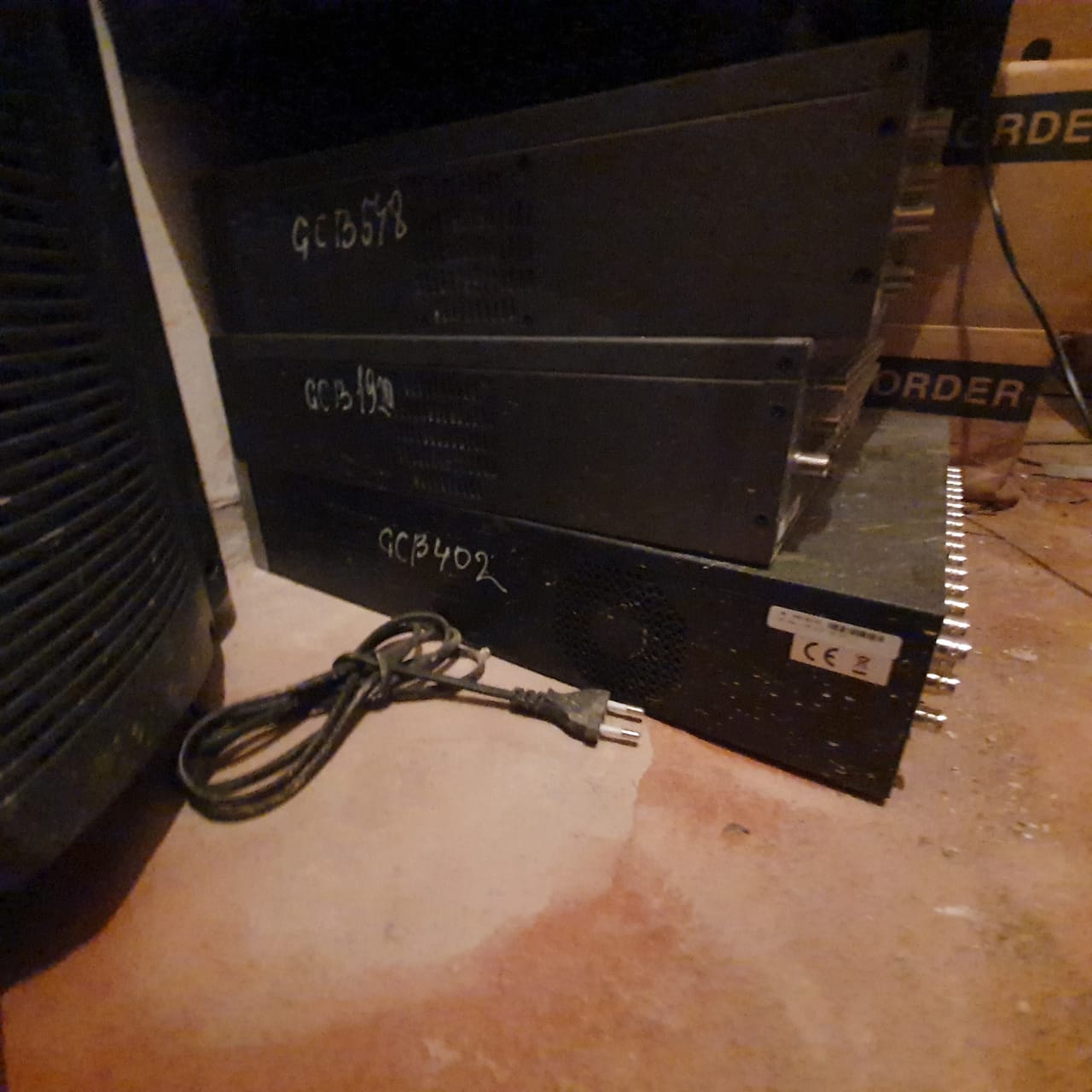 2Оборудован ситемы охранной сигнализации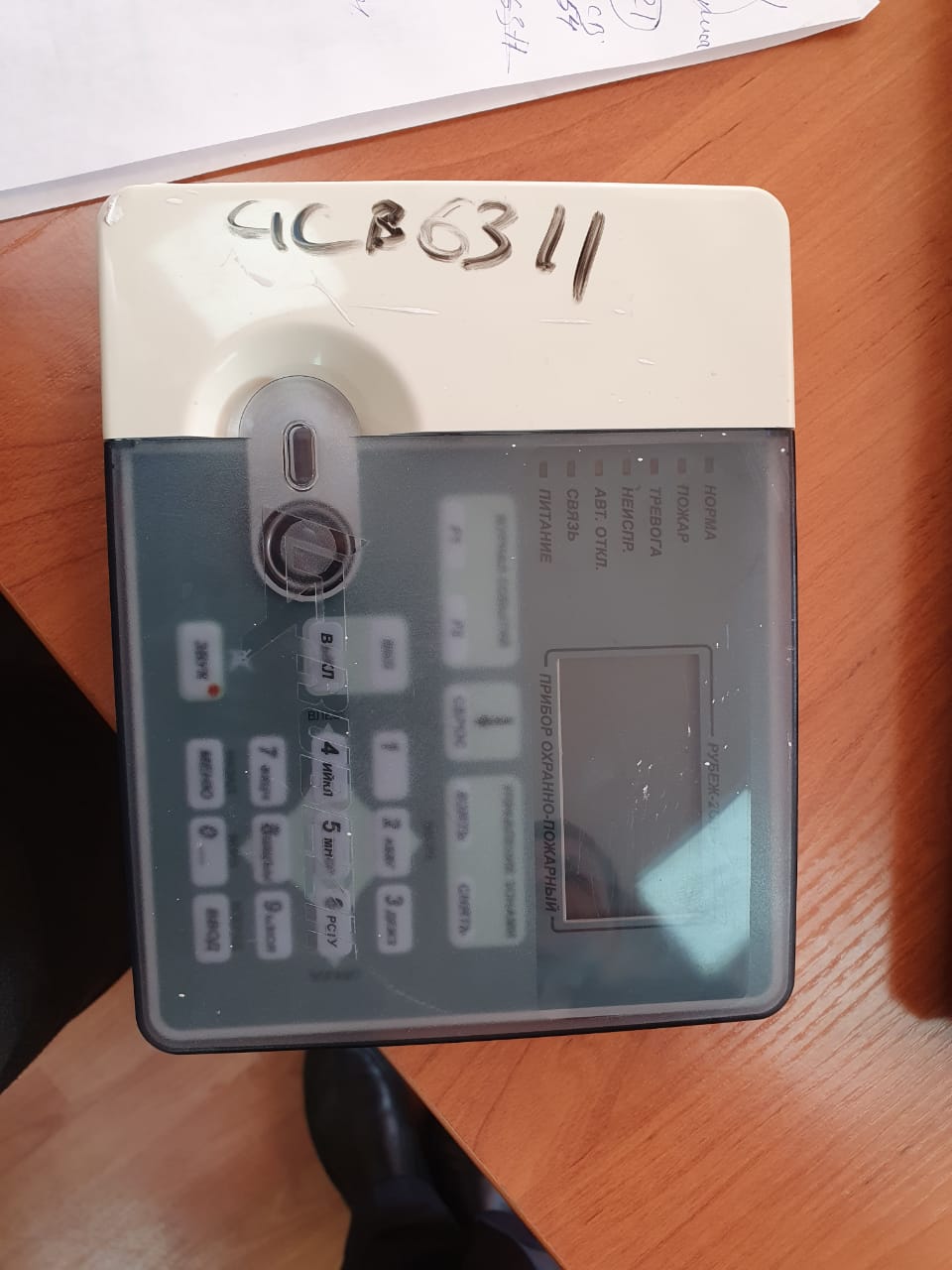 3Конференц стол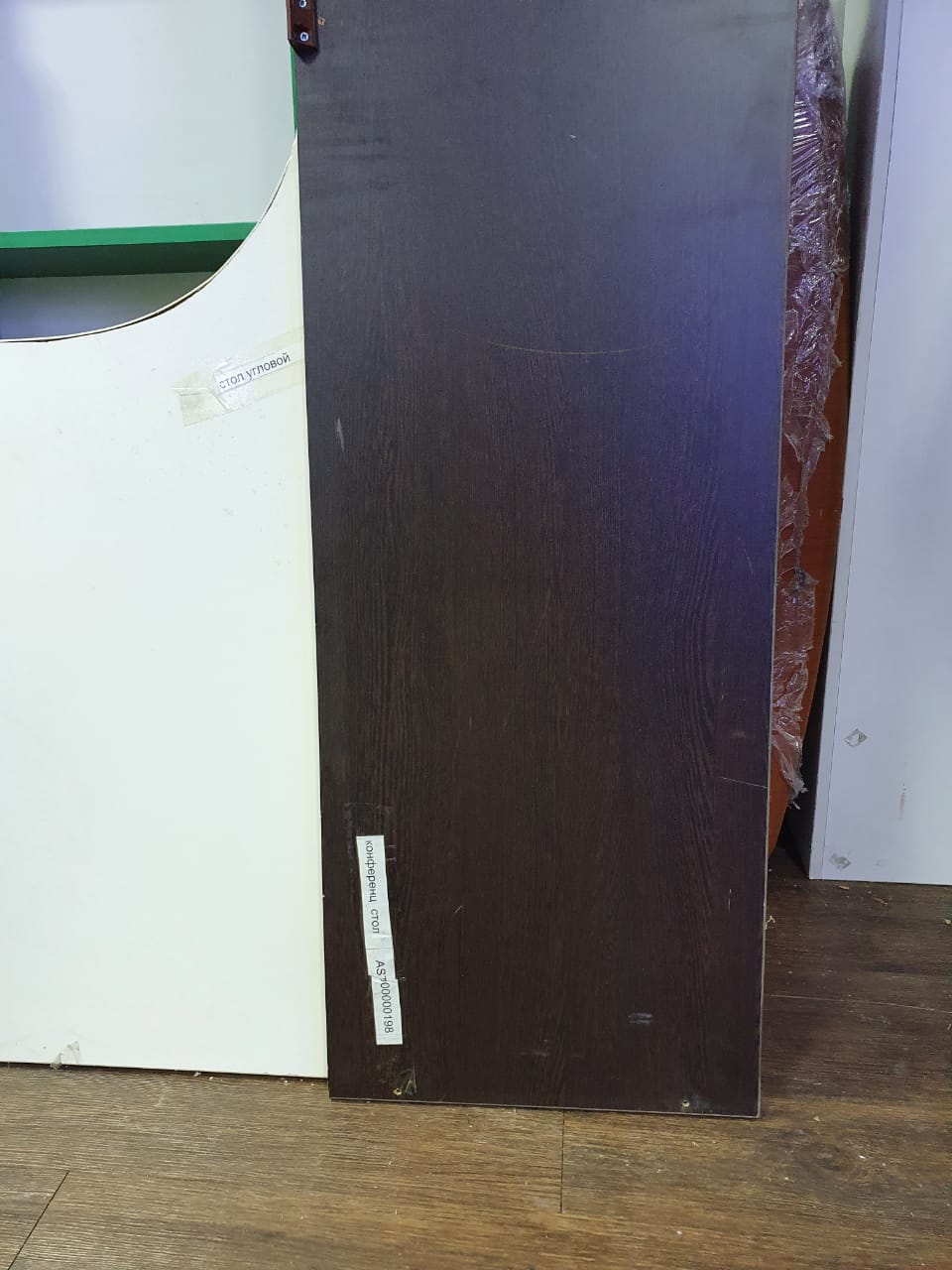 4Конференц стол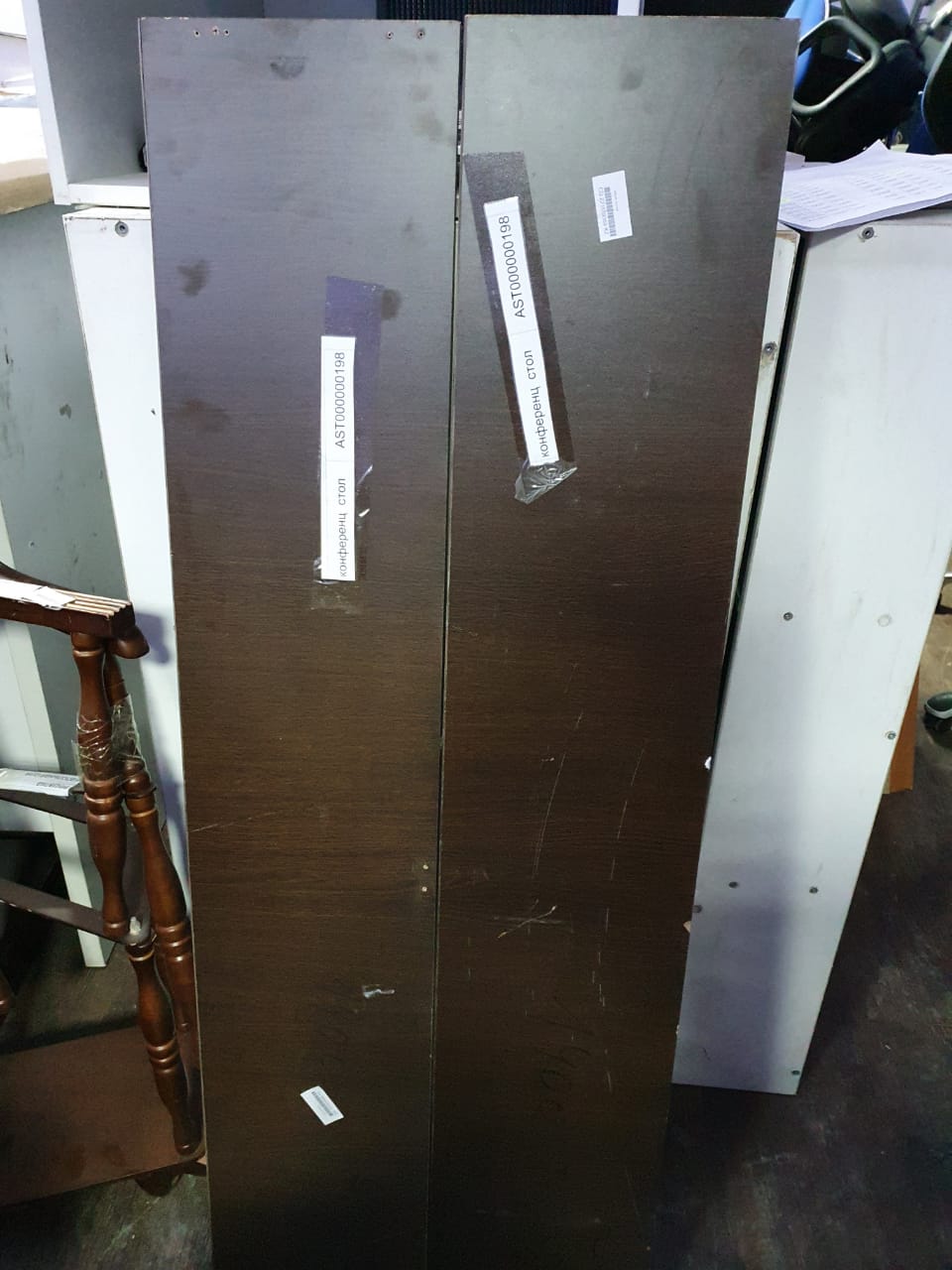 5Столы для консультанта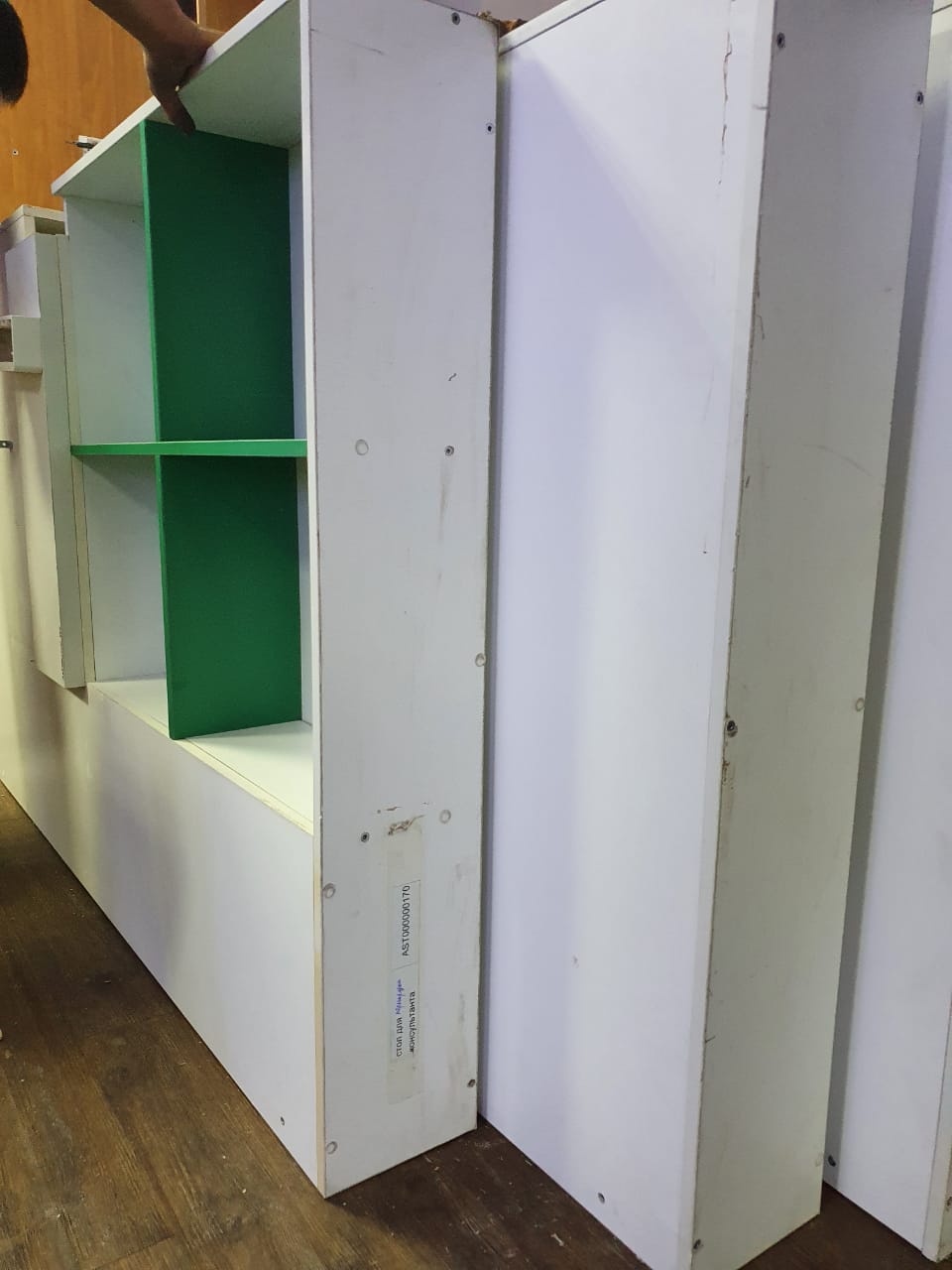 6Столы для консультанта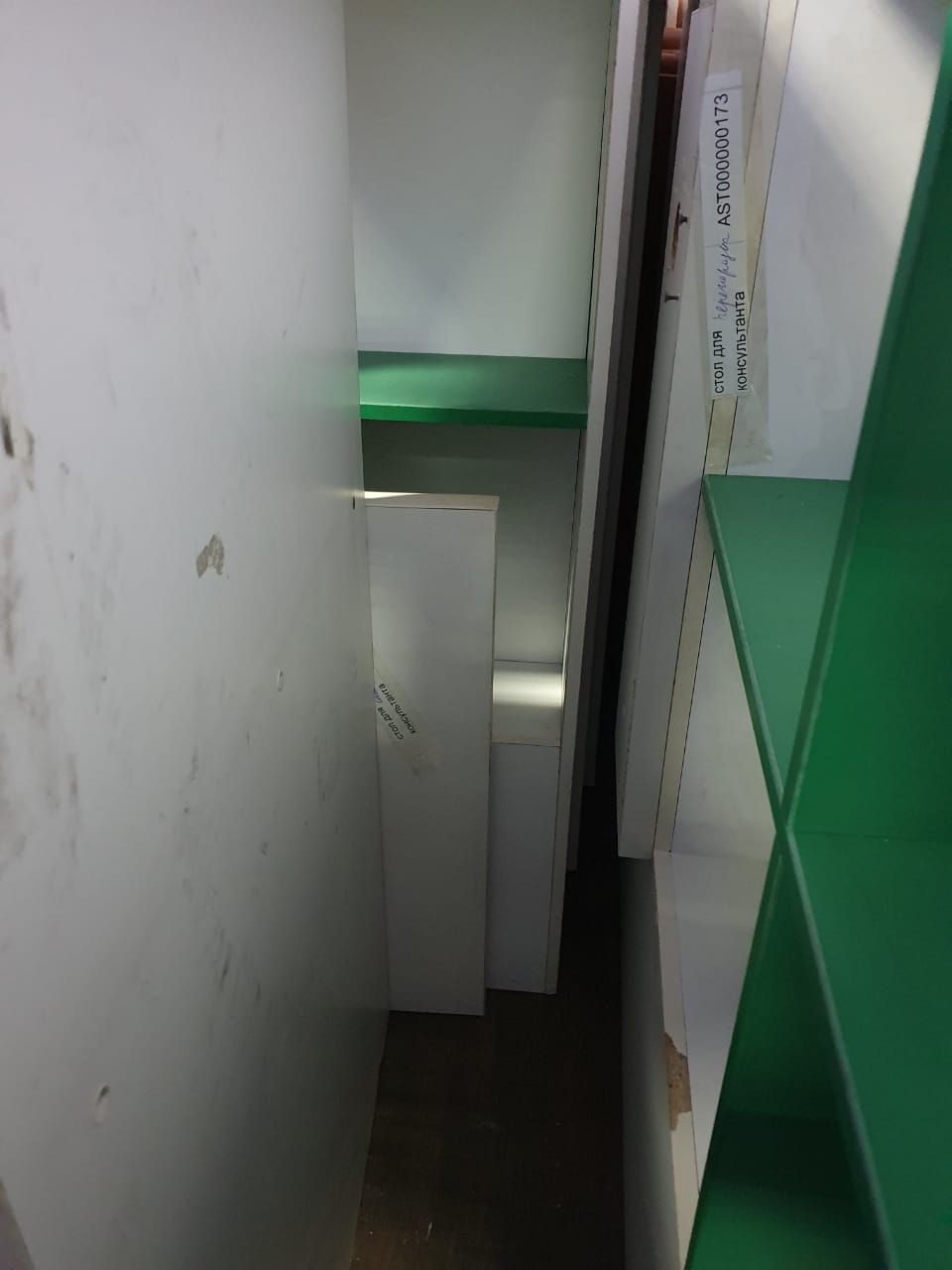 7Столы для консультанта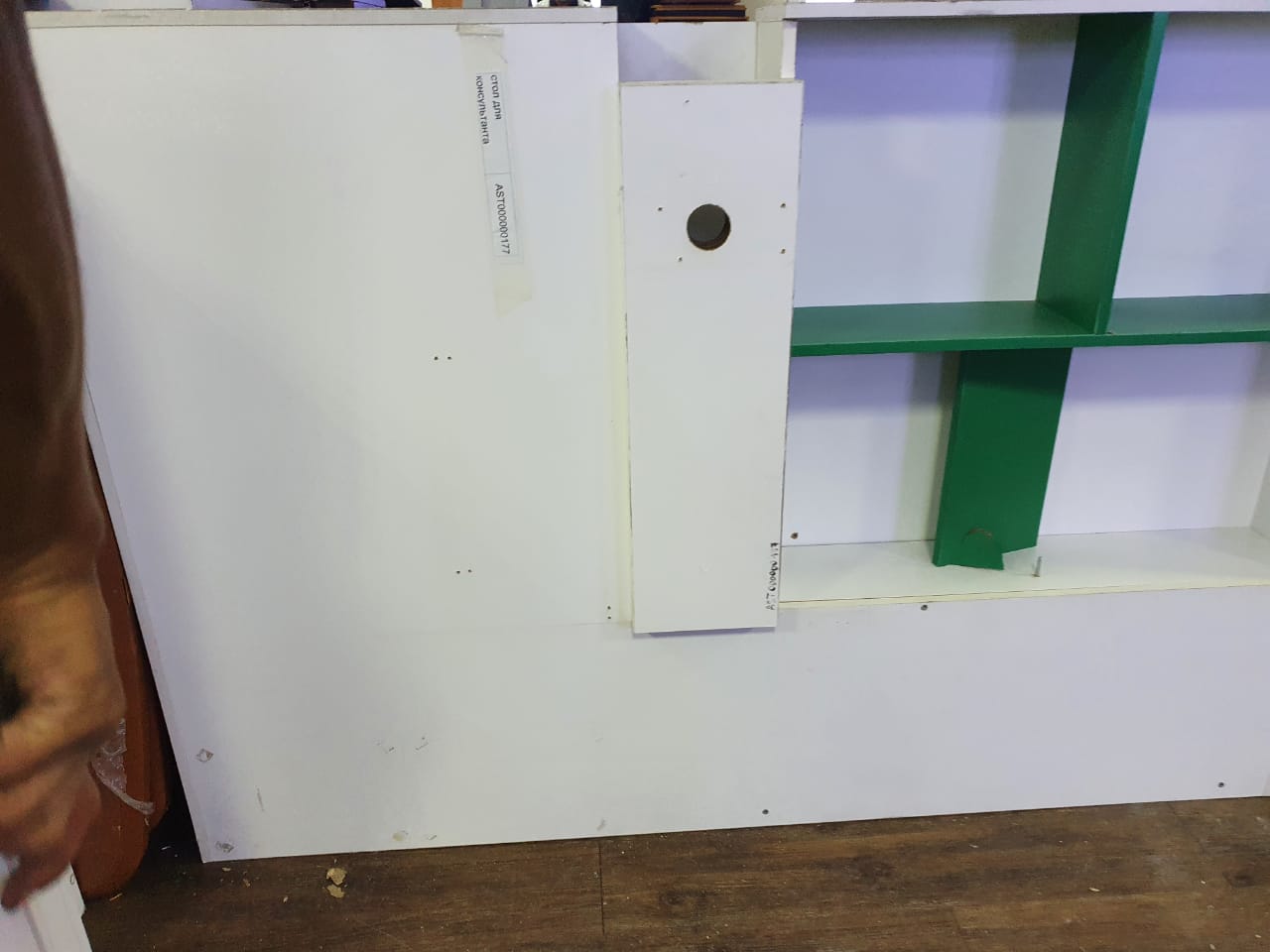 8Столы для консультанта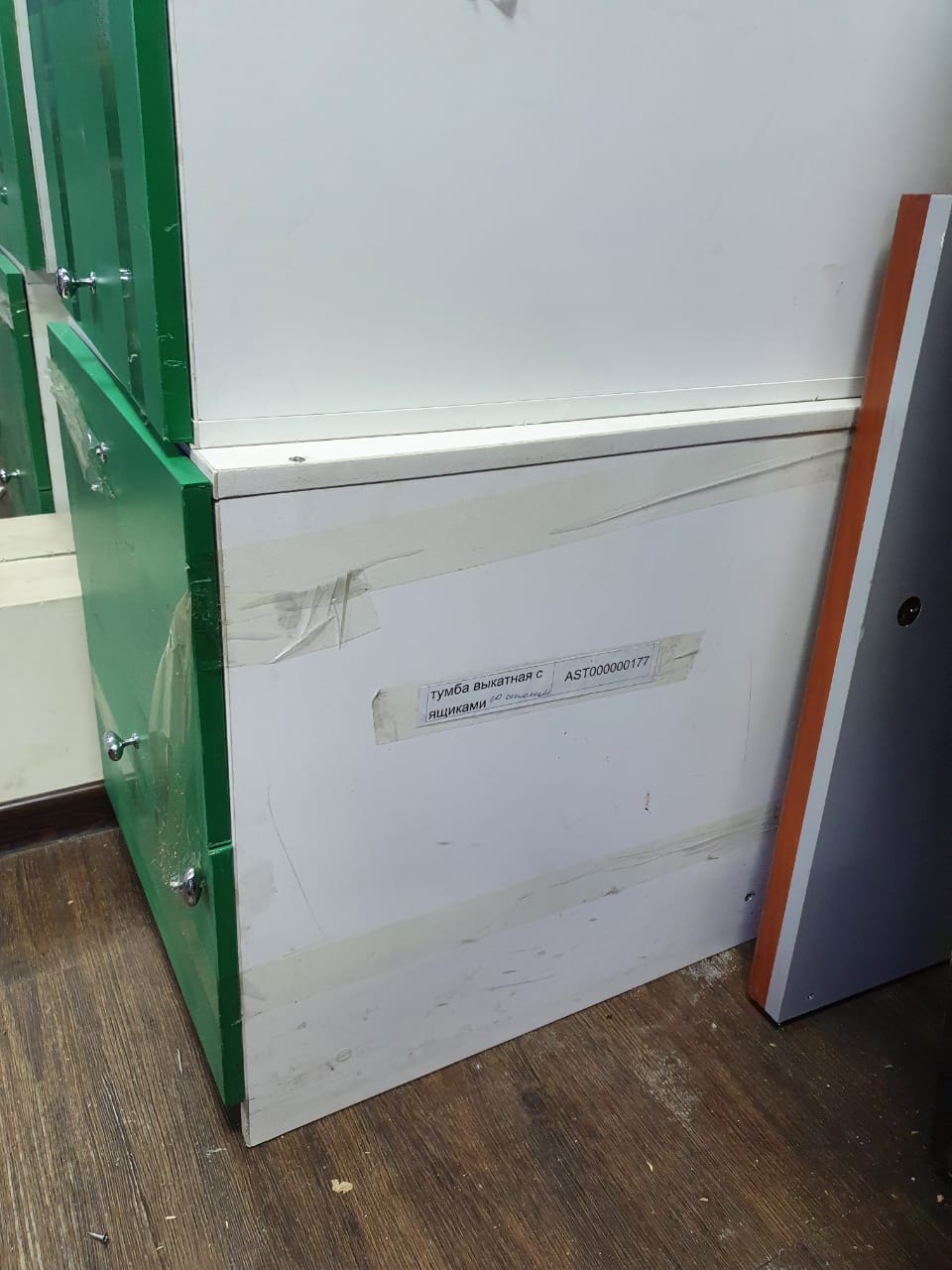 9Столы для консультанта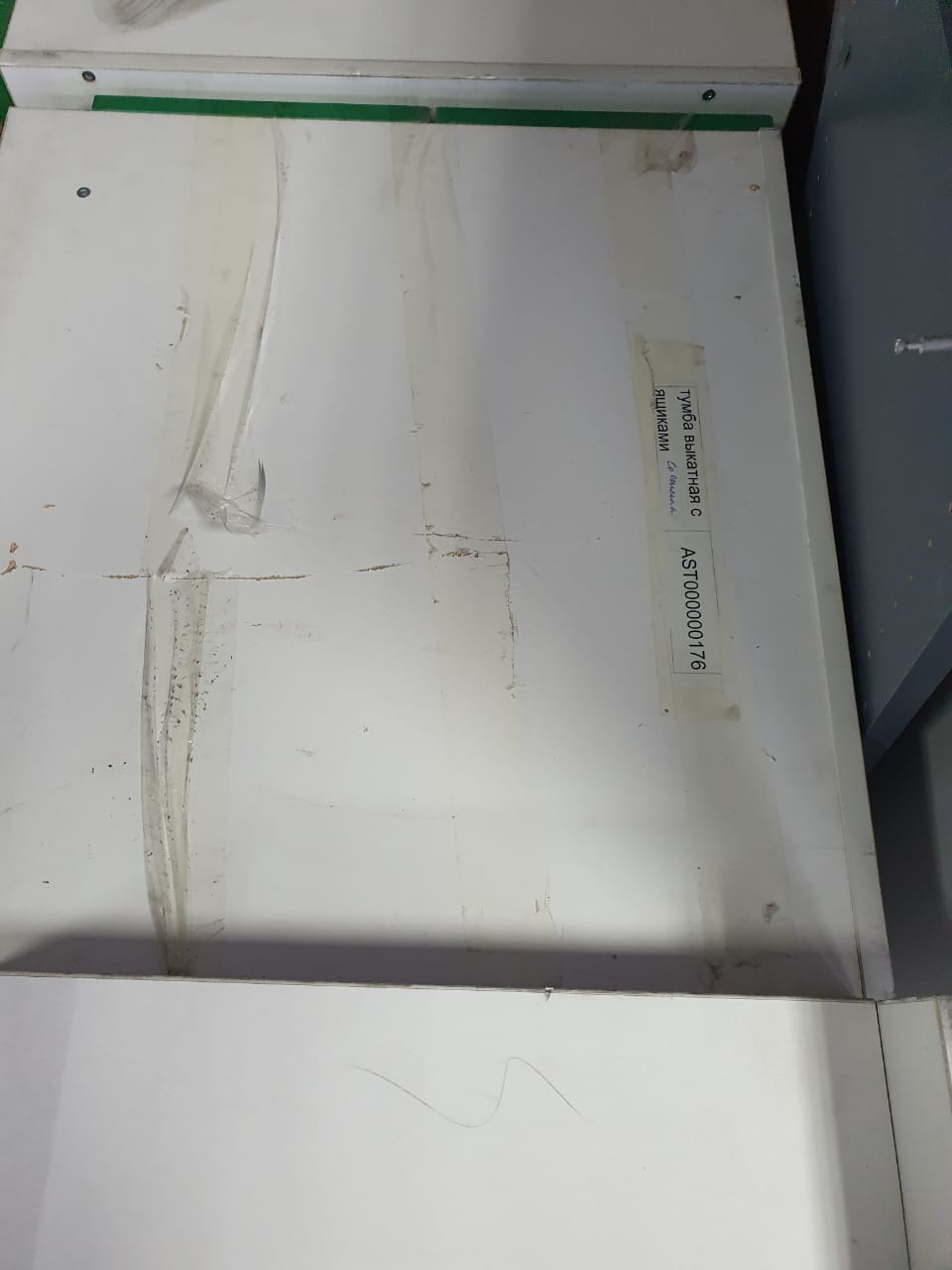 10Стол Рабочий 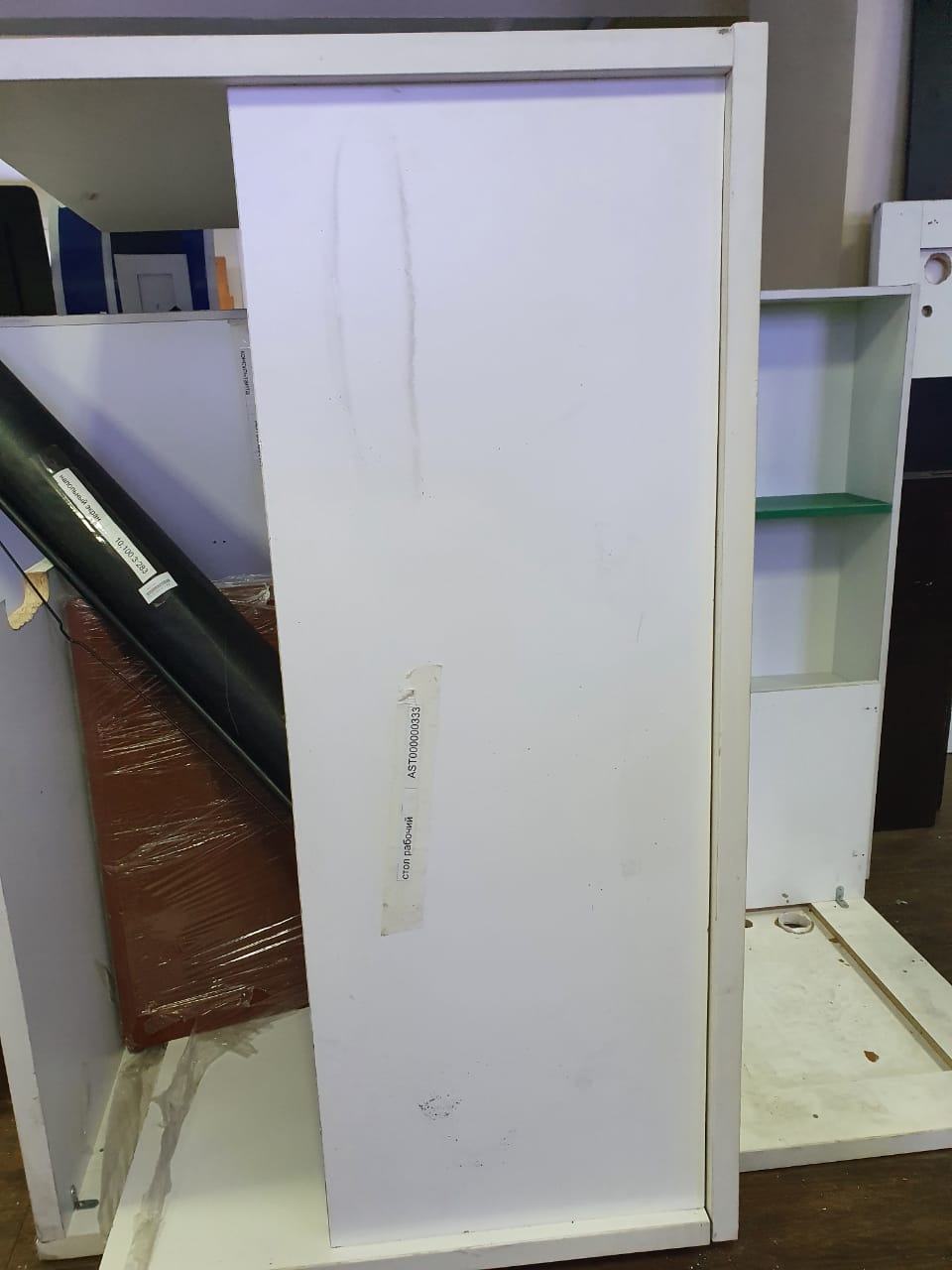 11Стол Рабочий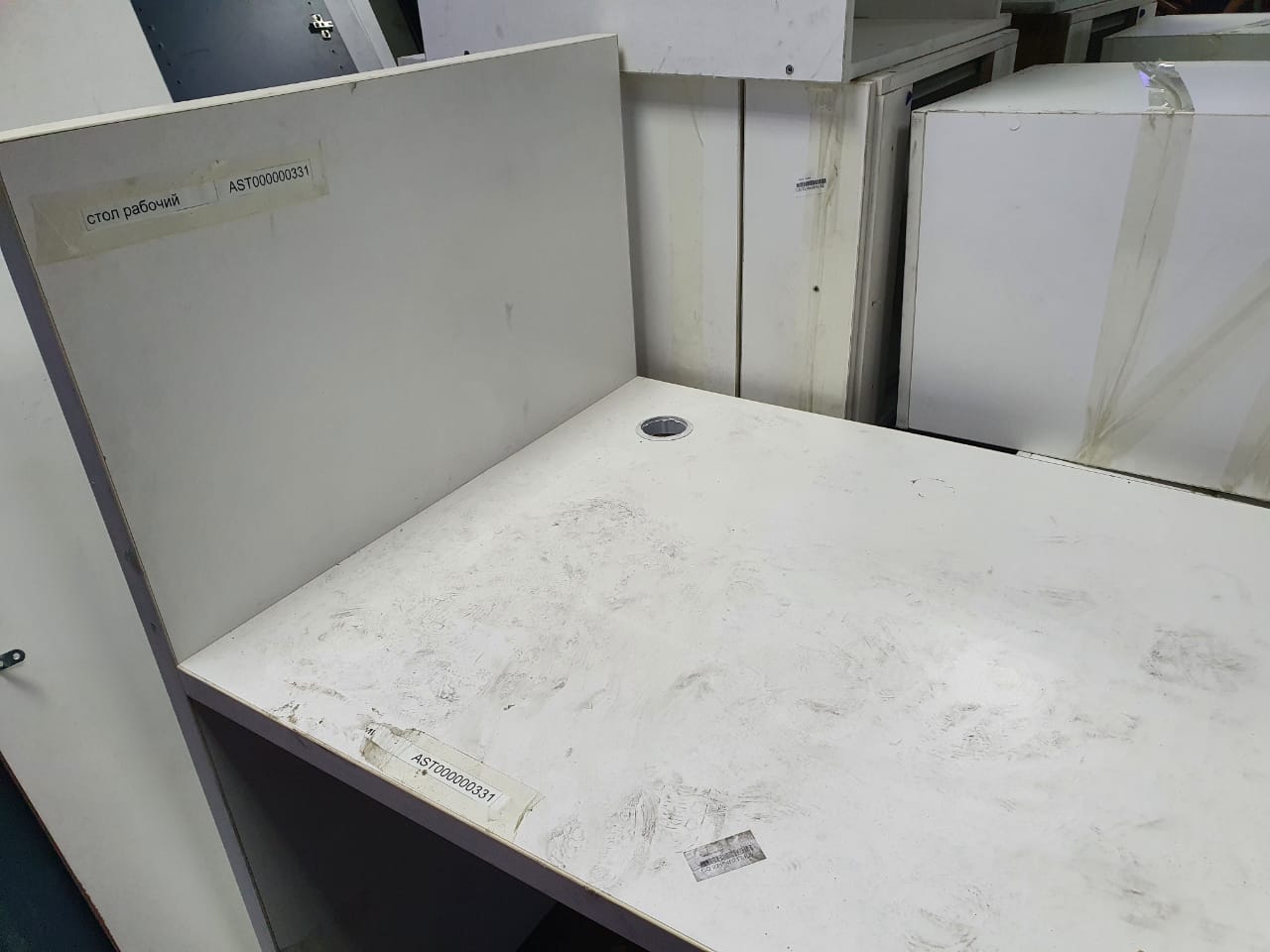 12Трибуна для конф зала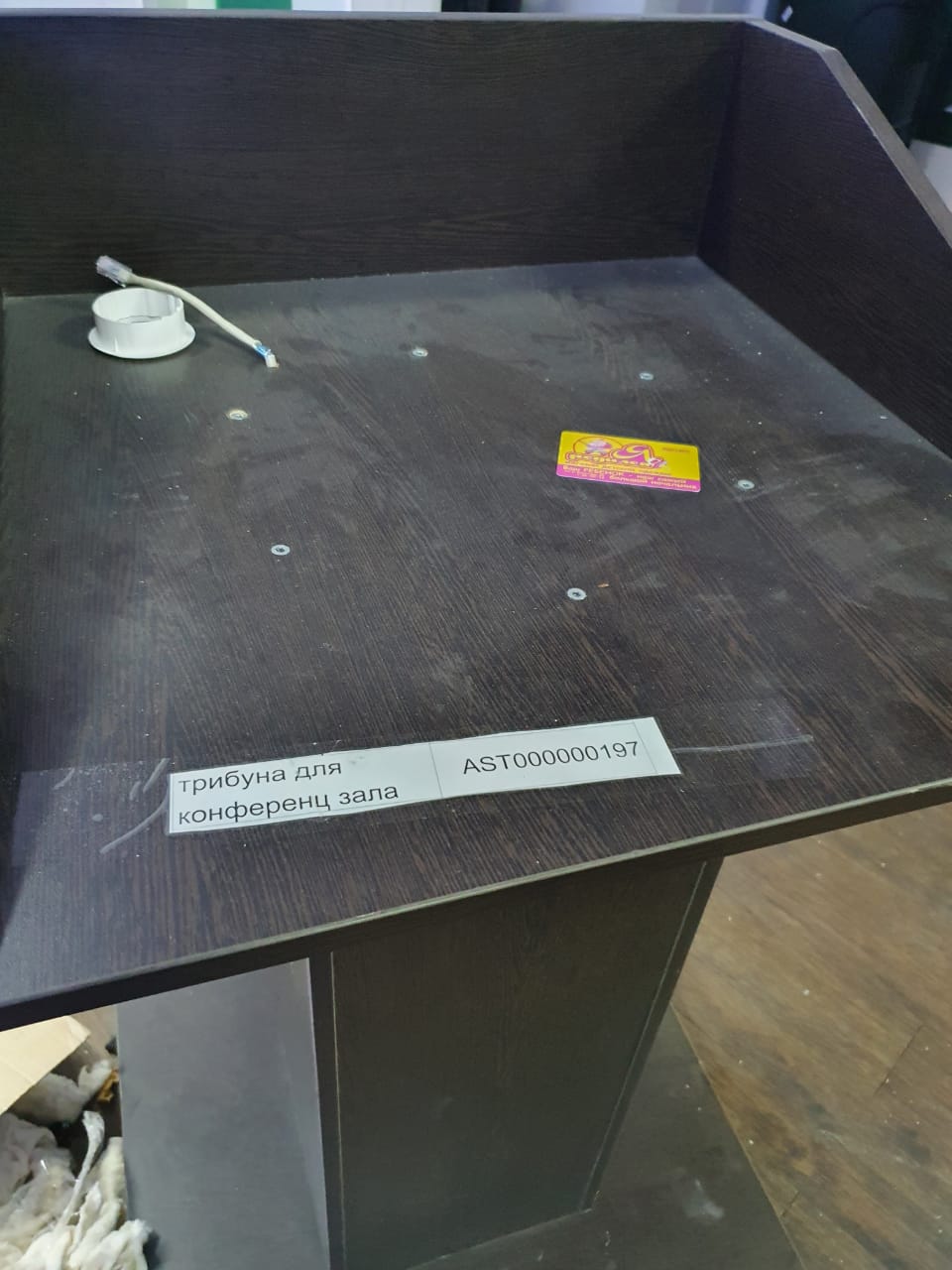 13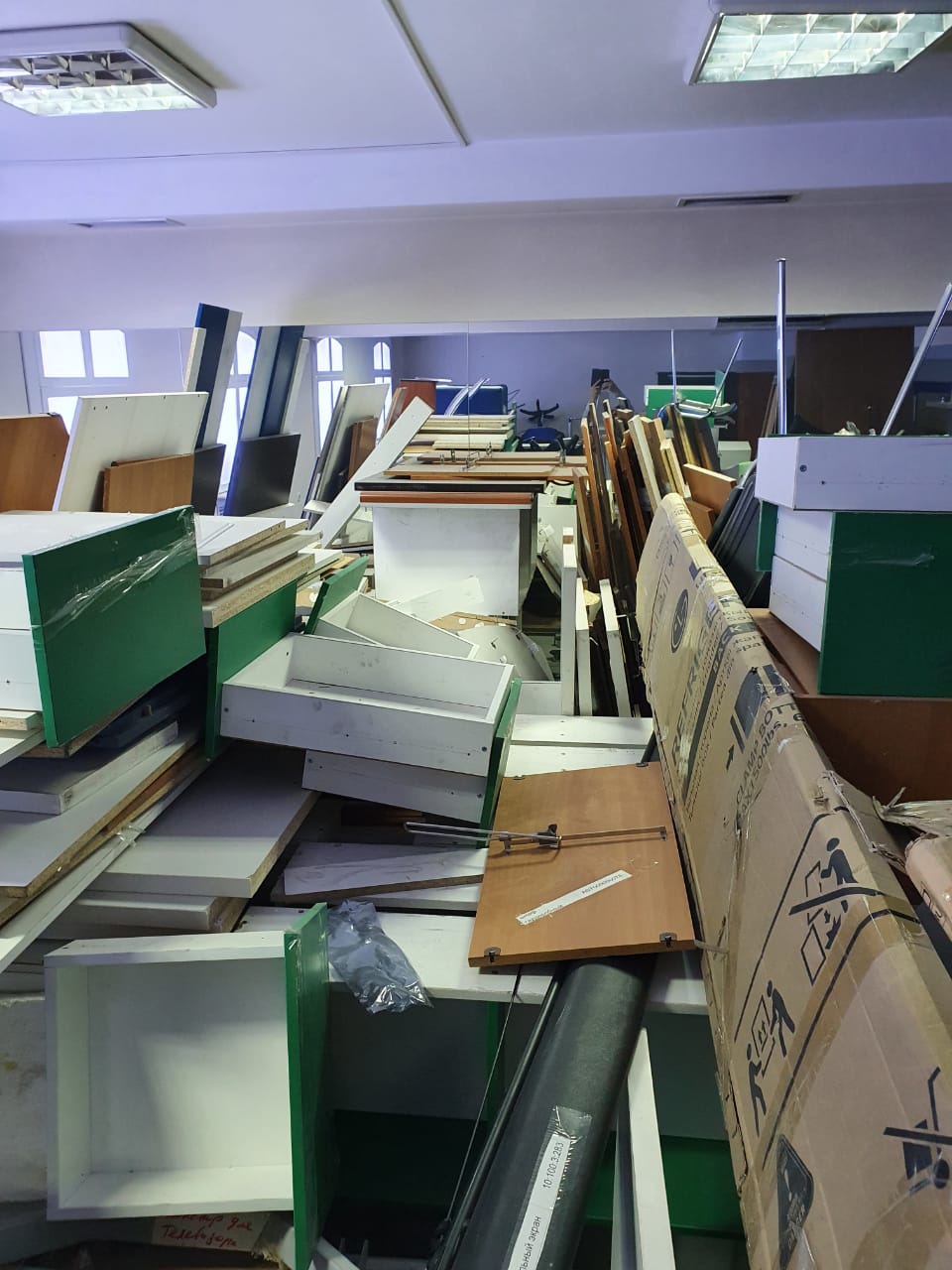 14Сейф местный средний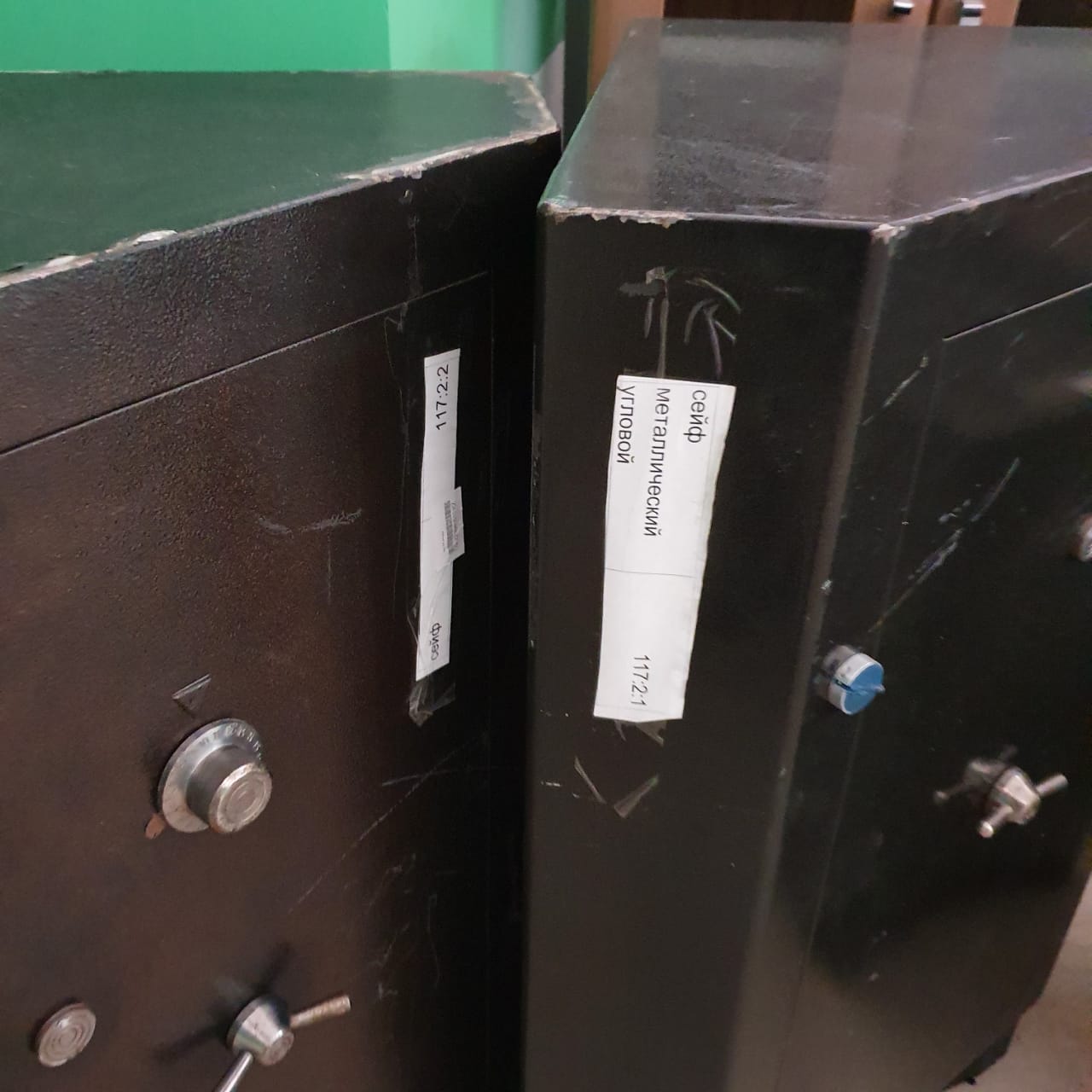 15Сейф TOPAZ BSD-510 мех.замок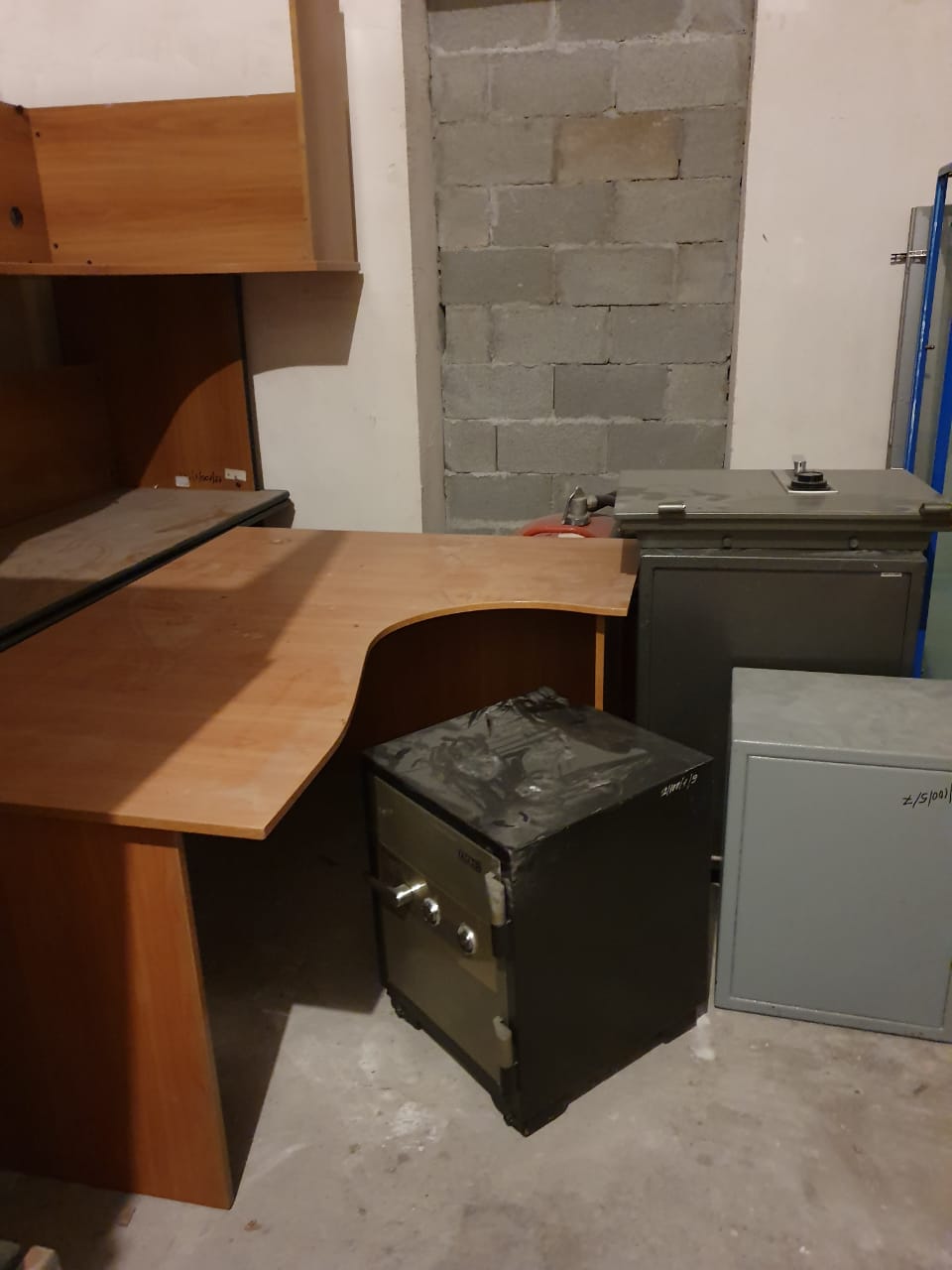 16Объекты Количествофото1Компьютер OptiPlex GX620+монитор ТFT17 АТА-10:100:1:5161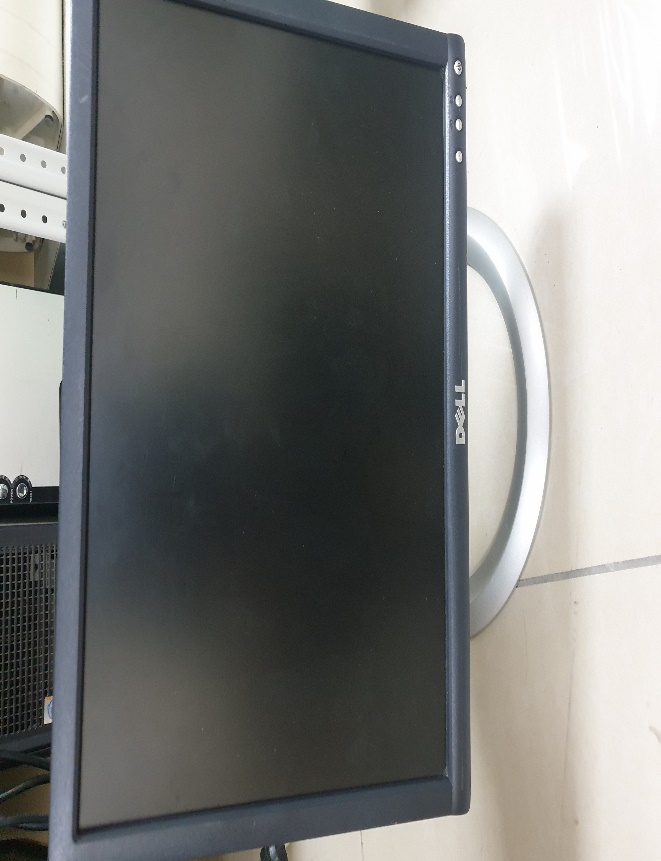 2ИБП SVC V-1500-F-LCD Smart Usb+стабилизатор1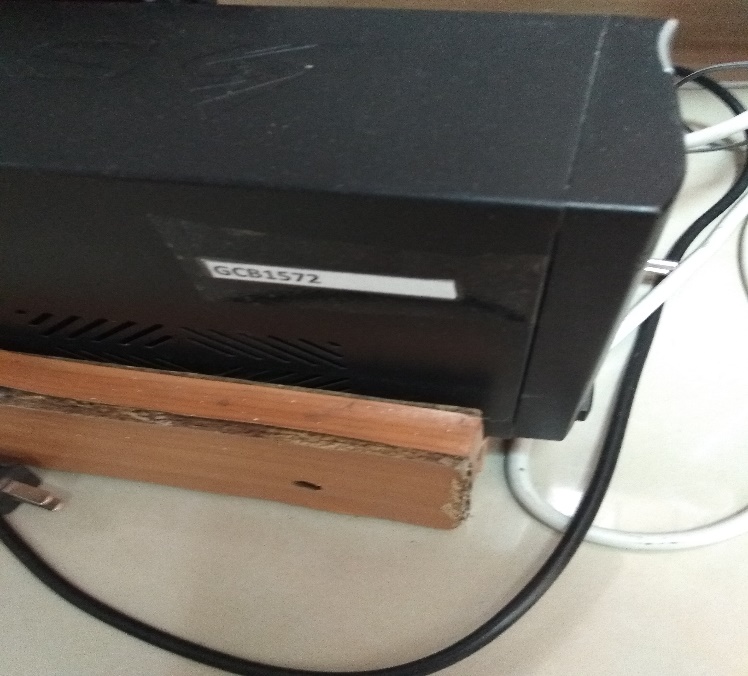 3Ноутбук диагональ 15,63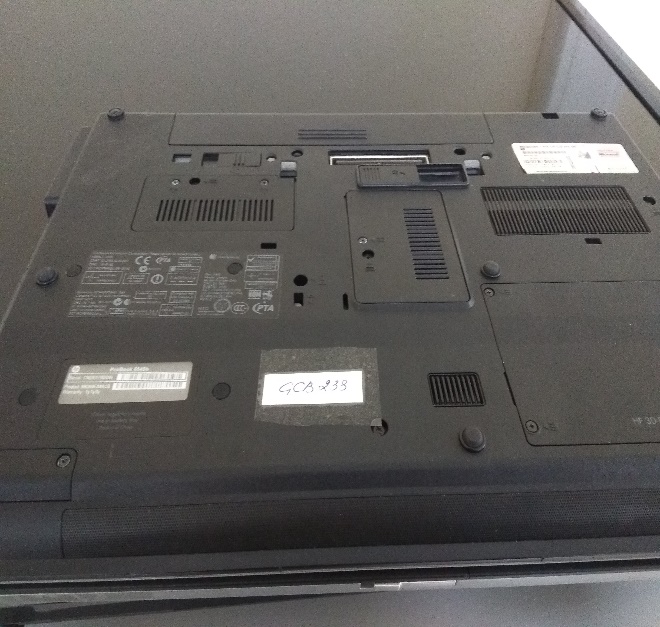 4Ноутбук без ОС2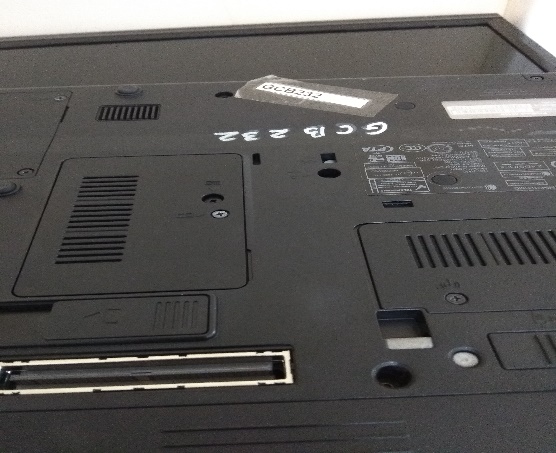 5МФУ устройство лазерное Canon3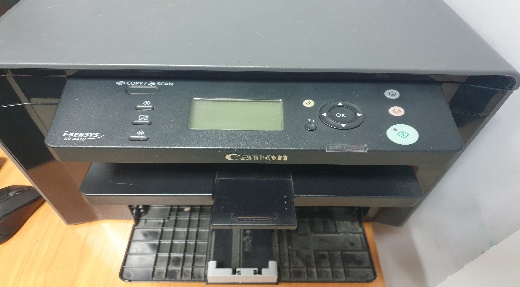 6Принтер лазерный HP LJ-P 11022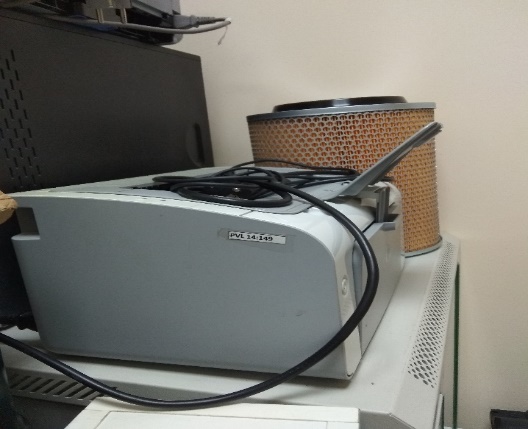 7Принтер лазерный (цветной) HP Laser Jet CP 1215А41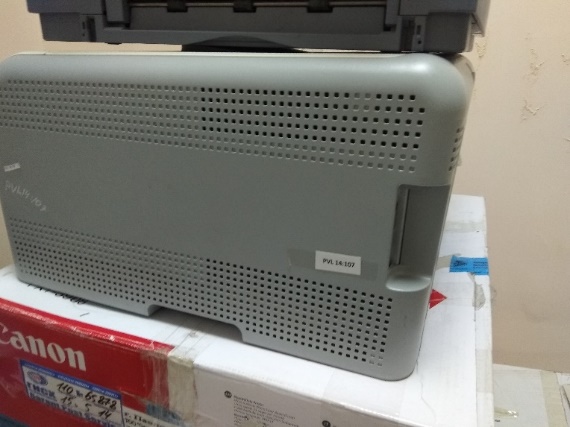 8Видеокамера 3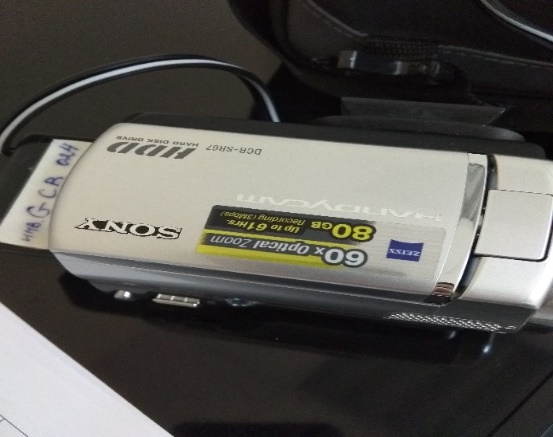 9Мультимедиа проектор Epson EB-X62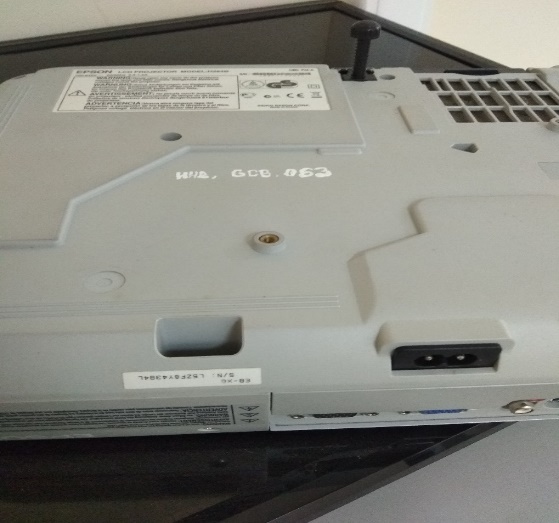 10Проектор Ерsоn -17151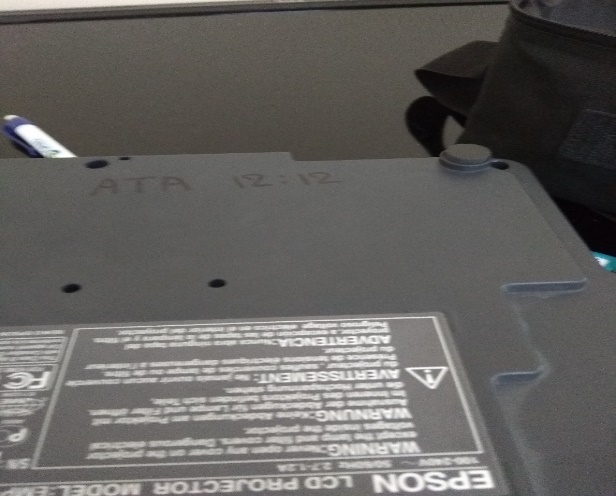 11Напольный экран1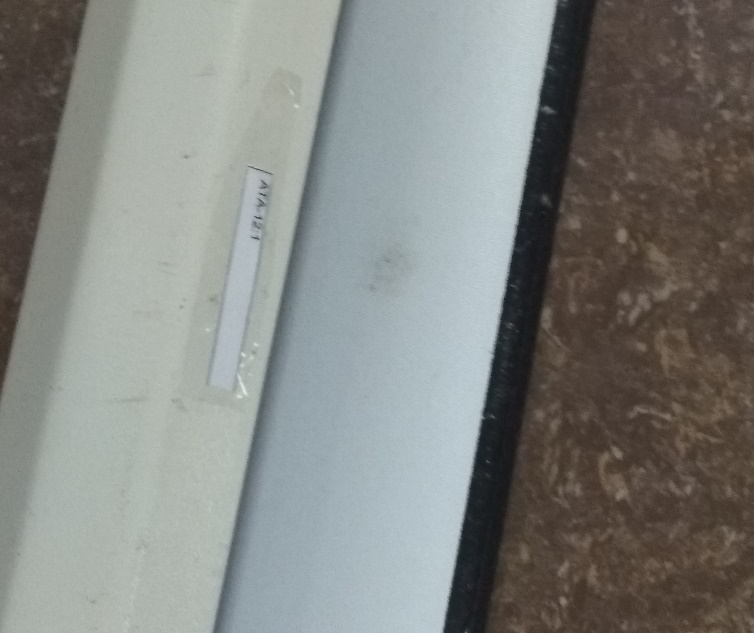 12Кондиционер4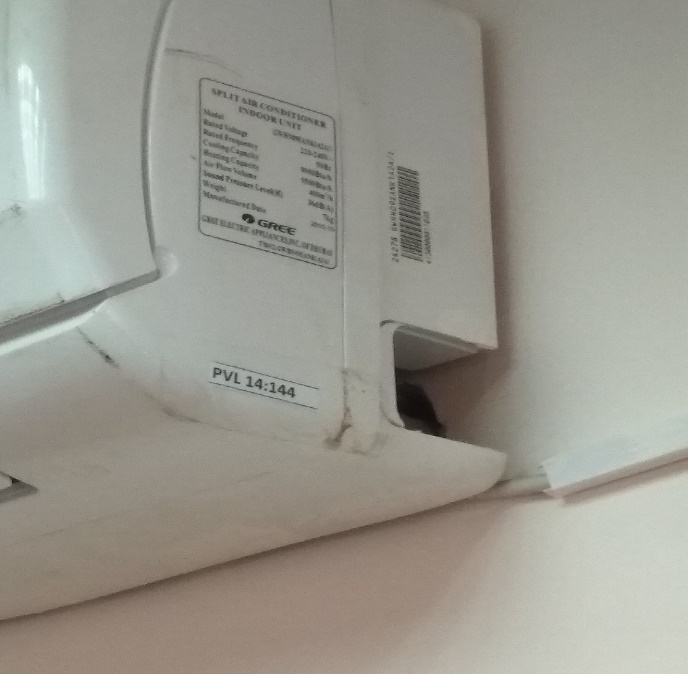 13Коммутатор 26261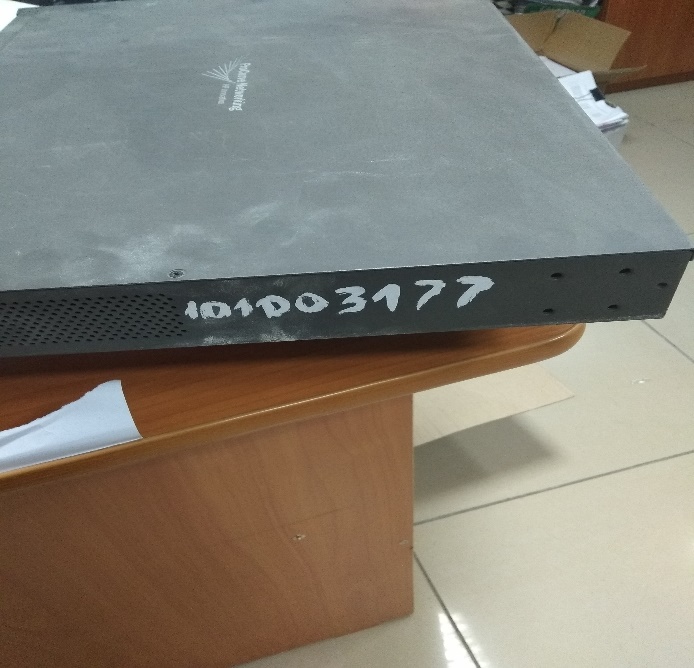 14Сейф1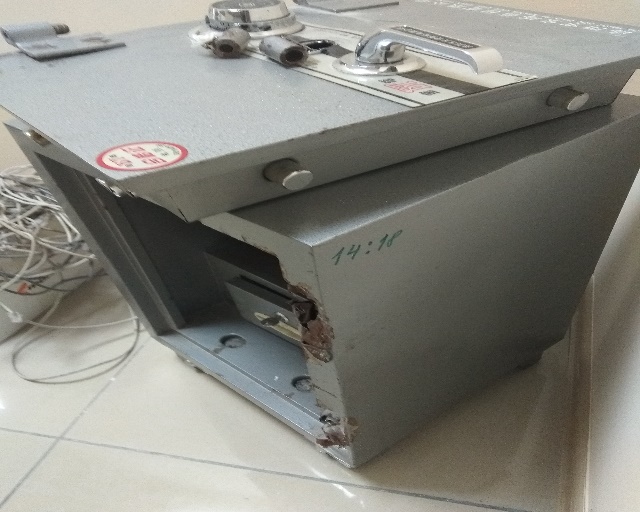 15Файл-кабинет 2-х секционный 2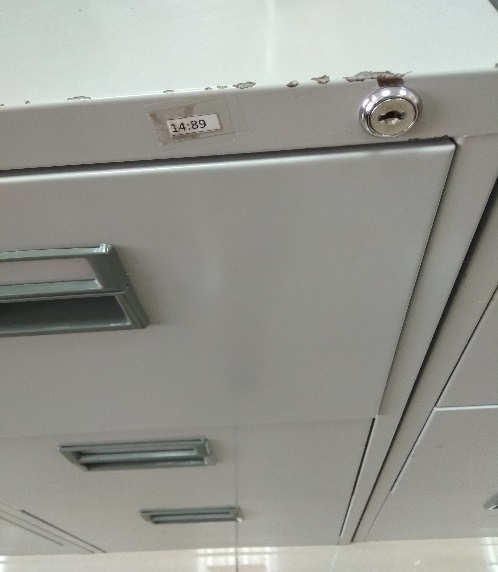 16Файл-кабинет 3-х секционный3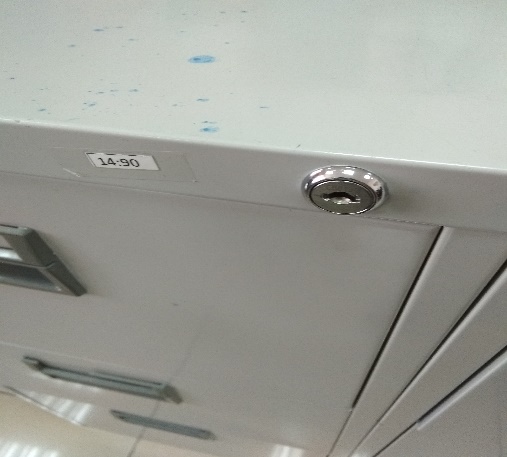 17Кресло27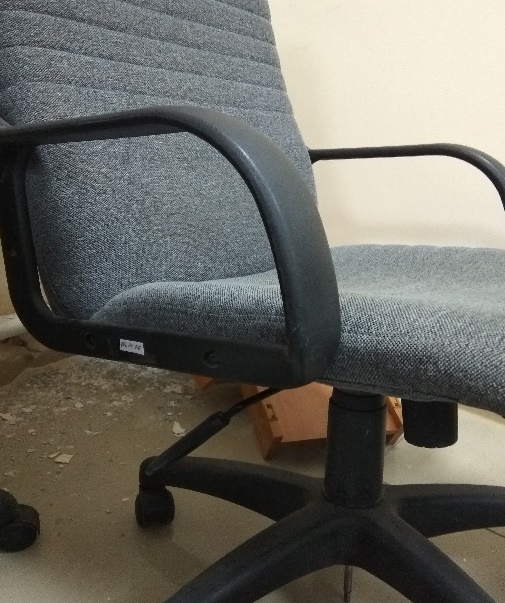 18Стул 19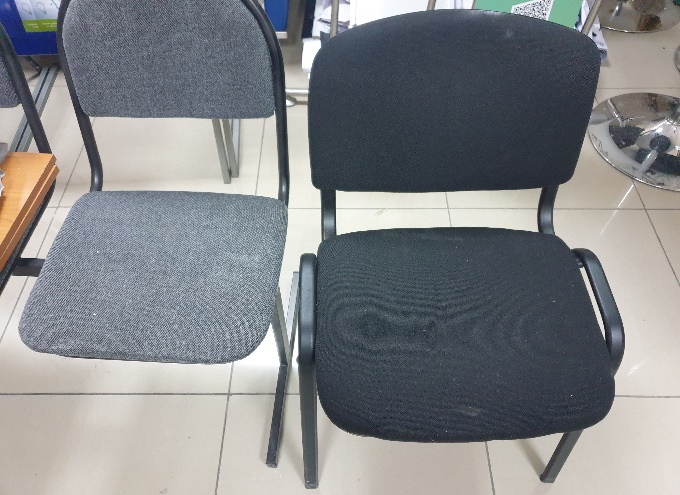 19Стул ИЗО цв.каркас5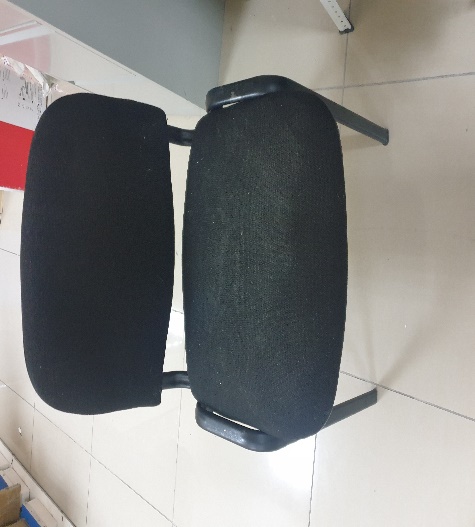 20Диван 4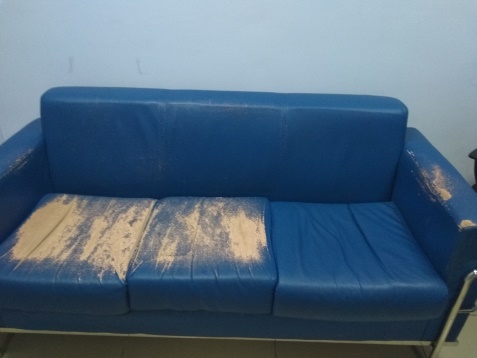 21Стол2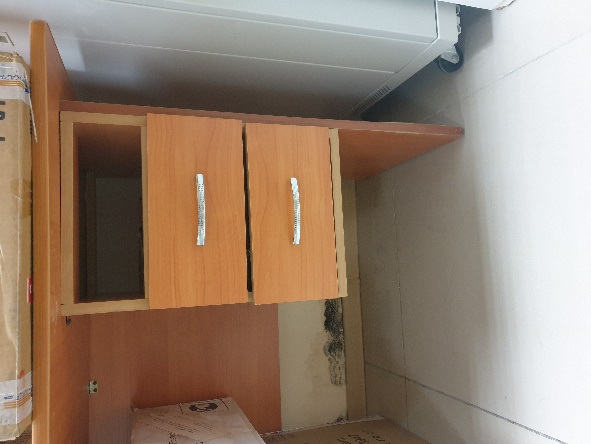 22Стеллаж архивный1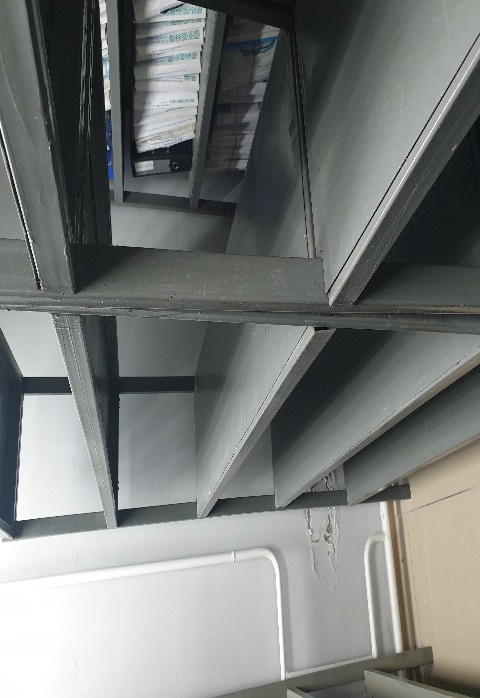 23Тумба мобильная 9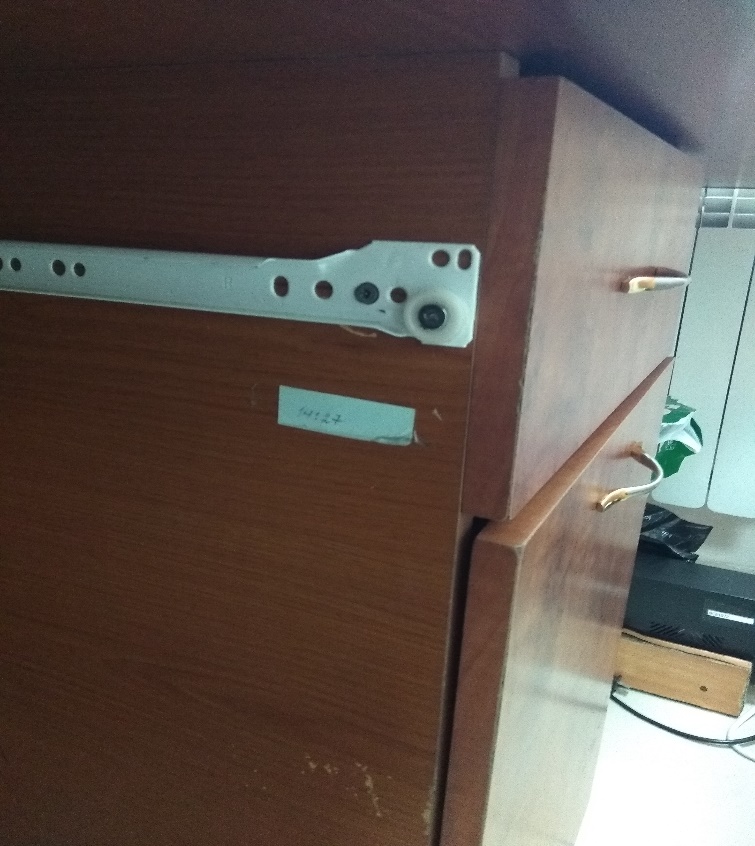 24Телефон "Binatone2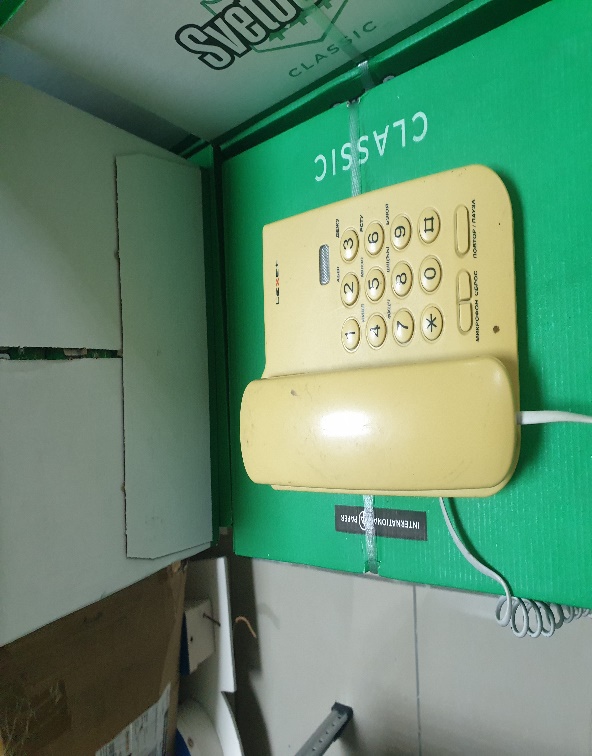 25Беспрводной IP-телефон CP-7921G-E9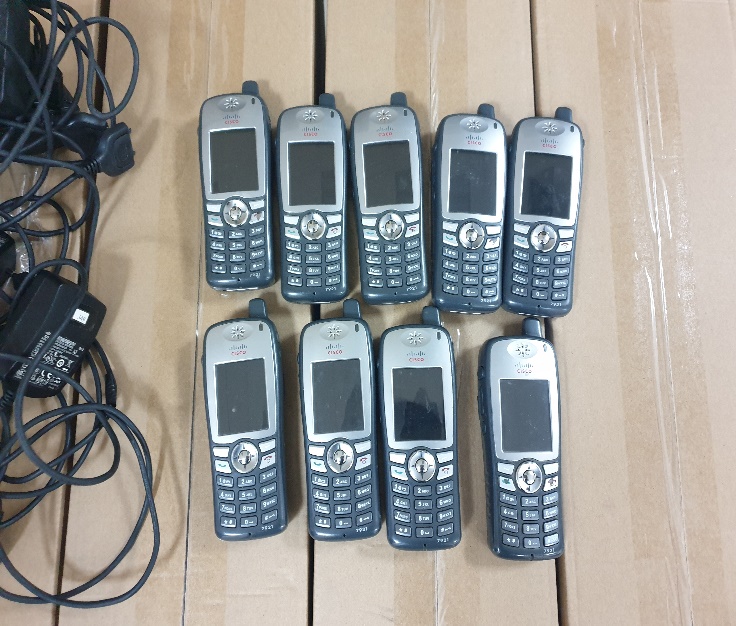 26Стенды информационные1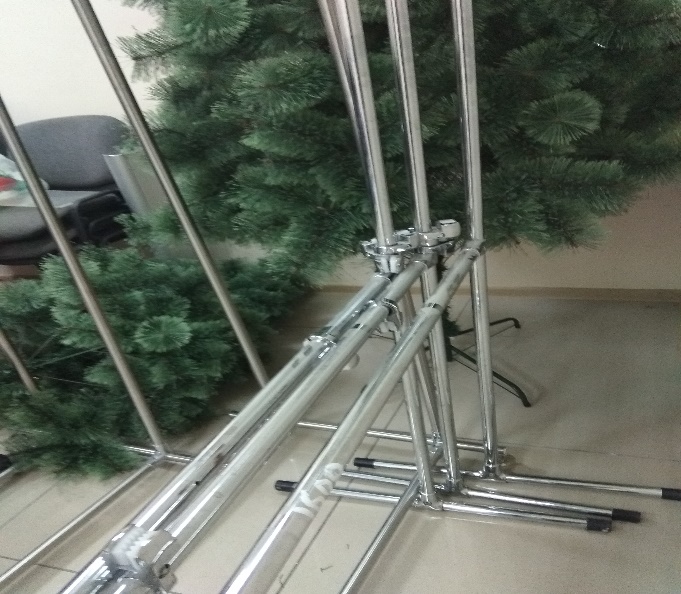 27Беспроводная точка доступAIR-AP1121G1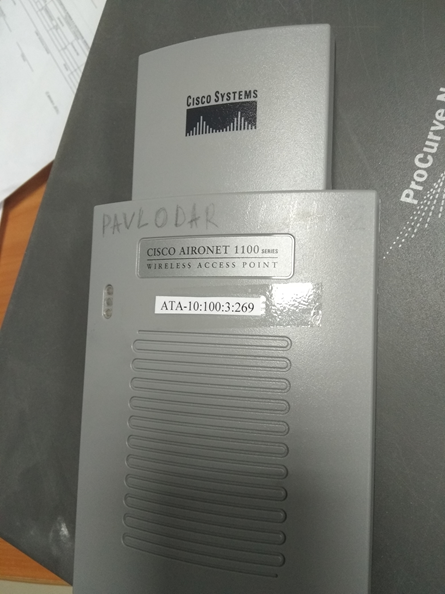 28Экран на треноге2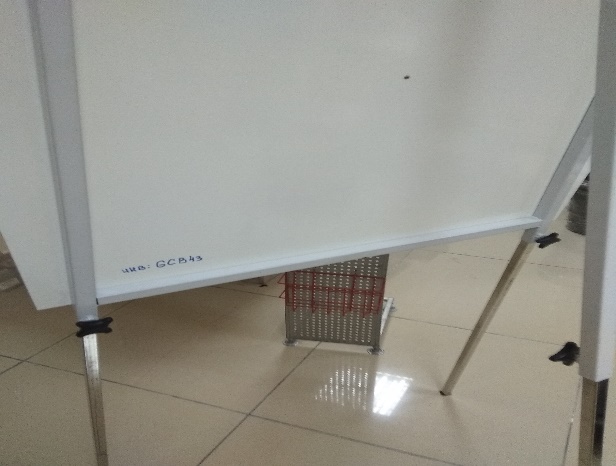 29Обогреватель ZASS1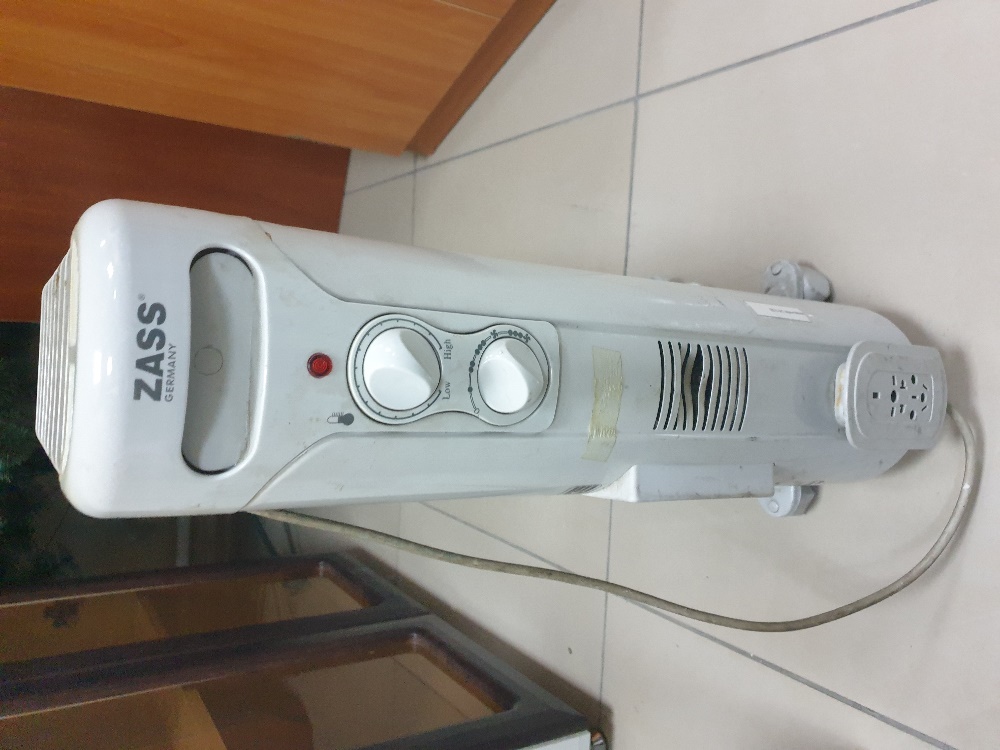 № п/пДата списания с баланса (решение Правления Фонда)Дата списания с баланса (решение Правления Фонда)Наименование, характеристикаИнвентарный номерИнвентарный номерИнвентарный номерДата приобретения, выпуска, постройки, регистрации, разработки, переклассификацииОценочная стоимость, с учетом снижения на 20% тенге Оценочная стоимость, с учетом снижения на 20% тенге Решение Правления акционерного общества «Фонд развития предпринимательства «Даму» (Протокол № 129\2019 от «01» октября 2020 года)Решение Правления акционерного общества «Фонд развития предпринимательства «Даму» (Протокол № 129\2019 от «01» октября 2020 годаРешение Правления акционерного общества «Фонд развития предпринимательства «Даму» (Протокол № 129\2019 от «01» октября 2020 годаРешение Правления акционерного общества «Фонд развития предпринимательства «Даму» (Протокол № 129\2019 от «01» октября 2020 годаРешение Правления акционерного общества «Фонд развития предпринимательства «Даму» (Протокол № 129\2019 от «01» октября 2020 годаРешение Правления акционерного общества «Фонд развития предпринимательства «Даму» (Протокол № 129\2019 от «01» октября 2020 года Решение Правления акционерного общества «Фонд развития предпринимательства «Даму» (Протокол № 129\2019 от «01» октября 2020 годаРешение Правления акционерного общества «Фонд развития предпринимательства «Даму» (Протокол № 129\2019 от «01» октября 2020 года)Решение Правления акционерного общества «Фонд развития предпринимательства «Даму» (Протокол № 129\2019 от «01» октября 2020 годаРешение Правления акционерного общества «Фонд развития предпринимательства «Даму» (Протокол № 129\2019 от «01» октября 2020 годаРешение Правления акционерного общества «Фонд развития предпринимательства «Даму» (Протокол № 129\2019 от «01» октября 2020 годаРешение Правления акционерного общества «Фонд развития предпринимательства «Даму» (Протокол № 129\2019 от «01» октября 2020 годаРешение Правления акционерного общества «Фонд развития предпринимательства «Даму» (Протокол № 129\2019 от «01» октября 2020 года Решение Правления акционерного общества «Фонд развития предпринимательства «Даму» (Протокол № 129\2019 от «01» октября 2020 годаКомпьютер OptiPlex GX620+монитор ТFT17 АТА-10:100:1:516АТА-12:13АТА-12:13АТА-12:1320.06.20088 0008 000Решение Правления акционерного общества «Фонд развития предпринимательства «Даму» (Протокол № 129\2019 от «01» октября 2020 года)Решение Правления акционерного общества «Фонд развития предпринимательства «Даму» (Протокол № 129\2019 от «01» октября 2020 годаРешение Правления акционерного общества «Фонд развития предпринимательства «Даму» (Протокол № 129\2019 от «01» октября 2020 годаРешение Правления акционерного общества «Фонд развития предпринимательства «Даму» (Протокол № 129\2019 от «01» октября 2020 годаРешение Правления акционерного общества «Фонд развития предпринимательства «Даму» (Протокол № 129\2019 от «01» октября 2020 годаРешение Правления акционерного общества «Фонд развития предпринимательства «Даму» (Протокол № 129\2019 от «01» октября 2020 года Решение Правления акционерного общества «Фонд развития предпринимательства «Даму» (Протокол № 129\2019 от «01» октября 2020 годаРешение Правления акционерного общества «Фонд развития предпринимательства «Даму» (Протокол № 129\2019 от «01» октября 2020 года)Решение Правления акционерного общества «Фонд развития предпринимательства «Даму» (Протокол № 129\2019 от «01» октября 2020 годаРешение Правления акционерного общества «Фонд развития предпринимательства «Даму» (Протокол № 129\2019 от «01» октября 2020 годаРешение Правления акционерного общества «Фонд развития предпринимательства «Даму» (Протокол № 129\2019 от «01» октября 2020 годаРешение Правления акционерного общества «Фонд развития предпринимательства «Даму» (Протокол № 129\2019 от «01» октября 2020 годаРешение Правления акционерного общества «Фонд развития предпринимательства «Даму» (Протокол № 129\2019 от «01» октября 2020 года Решение Правления акционерного общества «Фонд развития предпринимательства «Даму» (Протокол № 129\2019 от «01» октября 2020 годаИБП SVC V-1500-F-LCD Smart Usb+стабилизаторGCB1572GCB1572GCB157222.05.201210 40010 400Решение Правления акционерного общества «Фонд развития предпринимательства «Даму» (Протокол № 129\2019 от «01» октября 2020 года)Решение Правления акционерного общества «Фонд развития предпринимательства «Даму» (Протокол № 129\2019 от «01» октября 2020 годаРешение Правления акционерного общества «Фонд развития предпринимательства «Даму» (Протокол № 129\2019 от «01» октября 2020 годаРешение Правления акционерного общества «Фонд развития предпринимательства «Даму» (Протокол № 129\2019 от «01» октября 2020 годаРешение Правления акционерного общества «Фонд развития предпринимательства «Даму» (Протокол № 129\2019 от «01» октября 2020 годаРешение Правления акционерного общества «Фонд развития предпринимательства «Даму» (Протокол № 129\2019 от «01» октября 2020 года Решение Правления акционерного общества «Фонд развития предпринимательства «Даму» (Протокол № 129\2019 от «01» октября 2020 годаРешение Правления акционерного общества «Фонд развития предпринимательства «Даму» (Протокол № 129\2019 от «01» октября 2020 года)Решение Правления акционерного общества «Фонд развития предпринимательства «Даму» (Протокол № 129\2019 от «01» октября 2020 годаРешение Правления акционерного общества «Фонд развития предпринимательства «Даму» (Протокол № 129\2019 от «01» октября 2020 годаРешение Правления акционерного общества «Фонд развития предпринимательства «Даму» (Протокол № 129\2019 от «01» октября 2020 годаРешение Правления акционерного общества «Фонд развития предпринимательства «Даму» (Протокол № 129\2019 от «01» октября 2020 годаРешение Правления акционерного общества «Фонд развития предпринимательства «Даму» (Протокол № 129\2019 от «01» октября 2020 года Решение Правления акционерного общества «Фонд развития предпринимательства «Даму» (Протокол № 129\2019 от «01» октября 2020 годаНоутбук - диагональ 15.6GCB0000000000000231GCB0000000000000231GCB000000000000023123.07.201010 40010 400Решение Правления акционерного общества «Фонд развития предпринимательства «Даму» (Протокол № 129\2019 от «01» октября 2020 года)Решение Правления акционерного общества «Фонд развития предпринимательства «Даму» (Протокол № 129\2019 от «01» октября 2020 годаРешение Правления акционерного общества «Фонд развития предпринимательства «Даму» (Протокол № 129\2019 от «01» октября 2020 годаРешение Правления акционерного общества «Фонд развития предпринимательства «Даму» (Протокол № 129\2019 от «01» октября 2020 годаРешение Правления акционерного общества «Фонд развития предпринимательства «Даму» (Протокол № 129\2019 от «01» октября 2020 годаРешение Правления акционерного общества «Фонд развития предпринимательства «Даму» (Протокол № 129\2019 от «01» октября 2020 года Решение Правления акционерного общества «Фонд развития предпринимательства «Даму» (Протокол № 129\2019 от «01» октября 2020 годаРешение Правления акционерного общества «Фонд развития предпринимательства «Даму» (Протокол № 129\2019 от «01» октября 2020 года)Решение Правления акционерного общества «Фонд развития предпринимательства «Даму» (Протокол № 129\2019 от «01» октября 2020 годаРешение Правления акционерного общества «Фонд развития предпринимательства «Даму» (Протокол № 129\2019 от «01» октября 2020 годаРешение Правления акционерного общества «Фонд развития предпринимательства «Даму» (Протокол № 129\2019 от «01» октября 2020 годаРешение Правления акционерного общества «Фонд развития предпринимательства «Даму» (Протокол № 129\2019 от «01» октября 2020 годаРешение Правления акционерного общества «Фонд развития предпринимательства «Даму» (Протокол № 129\2019 от «01» октября 2020 года Решение Правления акционерного общества «Фонд развития предпринимательства «Даму» (Протокол № 129\2019 от «01» октября 2020 годаНоутбук - диагональ 15.6GCB0000000000000232GCB0000000000000232GCB000000000000023223.07.201010 40010 400Решение Правления акционерного общества «Фонд развития предпринимательства «Даму» (Протокол № 129\2019 от «01» октября 2020 года)Решение Правления акционерного общества «Фонд развития предпринимательства «Даму» (Протокол № 129\2019 от «01» октября 2020 годаРешение Правления акционерного общества «Фонд развития предпринимательства «Даму» (Протокол № 129\2019 от «01» октября 2020 годаРешение Правления акционерного общества «Фонд развития предпринимательства «Даму» (Протокол № 129\2019 от «01» октября 2020 годаРешение Правления акционерного общества «Фонд развития предпринимательства «Даму» (Протокол № 129\2019 от «01» октября 2020 годаРешение Правления акционерного общества «Фонд развития предпринимательства «Даму» (Протокол № 129\2019 от «01» октября 2020 года Решение Правления акционерного общества «Фонд развития предпринимательства «Даму» (Протокол № 129\2019 от «01» октября 2020 годаРешение Правления акционерного общества «Фонд развития предпринимательства «Даму» (Протокол № 129\2019 от «01» октября 2020 года)Решение Правления акционерного общества «Фонд развития предпринимательства «Даму» (Протокол № 129\2019 от «01» октября 2020 годаРешение Правления акционерного общества «Фонд развития предпринимательства «Даму» (Протокол № 129\2019 от «01» октября 2020 годаРешение Правления акционерного общества «Фонд развития предпринимательства «Даму» (Протокол № 129\2019 от «01» октября 2020 годаРешение Правления акционерного общества «Фонд развития предпринимательства «Даму» (Протокол № 129\2019 от «01» октября 2020 годаРешение Правления акционерного общества «Фонд развития предпринимательства «Даму» (Протокол № 129\2019 от «01» октября 2020 года Решение Правления акционерного общества «Фонд развития предпринимательства «Даму» (Протокол № 129\2019 от «01» октября 2020 годаНоутбук - диагональ 15.6GCB0000000000000233GCB0000000000000233GCB000000000000023323.07.201010 40010 400Решение Правления акционерного общества «Фонд развития предпринимательства «Даму» (Протокол № 129\2019 от «01» октября 2020 года)Решение Правления акционерного общества «Фонд развития предпринимательства «Даму» (Протокол № 129\2019 от «01» октября 2020 годаРешение Правления акционерного общества «Фонд развития предпринимательства «Даму» (Протокол № 129\2019 от «01» октября 2020 годаРешение Правления акционерного общества «Фонд развития предпринимательства «Даму» (Протокол № 129\2019 от «01» октября 2020 годаРешение Правления акционерного общества «Фонд развития предпринимательства «Даму» (Протокол № 129\2019 от «01» октября 2020 годаРешение Правления акционерного общества «Фонд развития предпринимательства «Даму» (Протокол № 129\2019 от «01» октября 2020 года Решение Правления акционерного общества «Фонд развития предпринимательства «Даму» (Протокол № 129\2019 от «01» октября 2020 годаРешение Правления акционерного общества «Фонд развития предпринимательства «Даму» (Протокол № 129\2019 от «01» октября 2020 года)Решение Правления акционерного общества «Фонд развития предпринимательства «Даму» (Протокол № 129\2019 от «01» октября 2020 годаРешение Правления акционерного общества «Фонд развития предпринимательства «Даму» (Протокол № 129\2019 от «01» октября 2020 годаРешение Правления акционерного общества «Фонд развития предпринимательства «Даму» (Протокол № 129\2019 от «01» октября 2020 годаРешение Правления акционерного общества «Фонд развития предпринимательства «Даму» (Протокол № 129\2019 от «01» октября 2020 годаРешение Правления акционерного общества «Фонд развития предпринимательства «Даму» (Протокол № 129\2019 от «01» октября 2020 года Решение Правления акционерного общества «Фонд развития предпринимательства «Даму» (Протокол № 129\2019 от «01» октября 2020 годаНоутбук (без ОС)АТА-10:100:1:1720АТА-10:100:1:1720АТА-10:100:1:172031.12.20084 8004 800Решение Правления акционерного общества «Фонд развития предпринимательства «Даму» (Протокол № 129\2019 от «01» октября 2020 года)Решение Правления акционерного общества «Фонд развития предпринимательства «Даму» (Протокол № 129\2019 от «01» октября 2020 годаРешение Правления акционерного общества «Фонд развития предпринимательства «Даму» (Протокол № 129\2019 от «01» октября 2020 годаРешение Правления акционерного общества «Фонд развития предпринимательства «Даму» (Протокол № 129\2019 от «01» октября 2020 годаРешение Правления акционерного общества «Фонд развития предпринимательства «Даму» (Протокол № 129\2019 от «01» октября 2020 годаРешение Правления акционерного общества «Фонд развития предпринимательства «Даму» (Протокол № 129\2019 от «01» октября 2020 года Решение Правления акционерного общества «Фонд развития предпринимательства «Даму» (Протокол № 129\2019 от «01» октября 2020 годаРешение Правления акционерного общества «Фонд развития предпринимательства «Даму» (Протокол № 129\2019 от «01» октября 2020 года)Решение Правления акционерного общества «Фонд развития предпринимательства «Даму» (Протокол № 129\2019 от «01» октября 2020 годаРешение Правления акционерного общества «Фонд развития предпринимательства «Даму» (Протокол № 129\2019 от «01» октября 2020 годаРешение Правления акционерного общества «Фонд развития предпринимательства «Даму» (Протокол № 129\2019 от «01» октября 2020 годаРешение Правления акционерного общества «Фонд развития предпринимательства «Даму» (Протокол № 129\2019 от «01» октября 2020 годаРешение Правления акционерного общества «Фонд развития предпринимательства «Даму» (Протокол № 129\2019 от «01» октября 2020 года Решение Правления акционерного общества «Фонд развития предпринимательства «Даму» (Протокол № 129\2019 от «01» октября 2020 годаНоутбук (без ОС)АТА-10:100:1:1730АТА-10:100:1:1730АТА-10:100:1:173031.12.20084 8004 800Решение Правления акционерного общества «Фонд развития предпринимательства «Даму» (Протокол № 129\2019 от «01» октября 2020 года)Решение Правления акционерного общества «Фонд развития предпринимательства «Даму» (Протокол № 129\2019 от «01» октября 2020 годаРешение Правления акционерного общества «Фонд развития предпринимательства «Даму» (Протокол № 129\2019 от «01» октября 2020 годаРешение Правления акционерного общества «Фонд развития предпринимательства «Даму» (Протокол № 129\2019 от «01» октября 2020 годаРешение Правления акционерного общества «Фонд развития предпринимательства «Даму» (Протокол № 129\2019 от «01» октября 2020 годаРешение Правления акционерного общества «Фонд развития предпринимательства «Даму» (Протокол № 129\2019 от «01» октября 2020 года Решение Правления акционерного общества «Фонд развития предпринимательства «Даму» (Протокол № 129\2019 от «01» октября 2020 годаРешение Правления акционерного общества «Фонд развития предпринимательства «Даму» (Протокол № 129\2019 от «01» октября 2020 года)Решение Правления акционерного общества «Фонд развития предпринимательства «Даму» (Протокол № 129\2019 от «01» октября 2020 годаРешение Правления акционерного общества «Фонд развития предпринимательства «Даму» (Протокол № 129\2019 от «01» октября 2020 годаРешение Правления акционерного общества «Фонд развития предпринимательства «Даму» (Протокол № 129\2019 от «01» октября 2020 годаРешение Правления акционерного общества «Фонд развития предпринимательства «Даму» (Протокол № 129\2019 от «01» октября 2020 годаРешение Правления акционерного общества «Фонд развития предпринимательства «Даму» (Протокол № 129\2019 от «01» октября 2020 года Решение Правления акционерного общества «Фонд развития предпринимательства «Даму» (Протокол № 129\2019 от «01» октября 2020 годаМФУ устройство лазерное CanonPVL14:145PVL14:145PVL14:14508.09.20118 8008 800Решение Правления акционерного общества «Фонд развития предпринимательства «Даму» (Протокол № 129\2019 от «01» октября 2020 года)Решение Правления акционерного общества «Фонд развития предпринимательства «Даму» (Протокол № 129\2019 от «01» октября 2020 годаРешение Правления акционерного общества «Фонд развития предпринимательства «Даму» (Протокол № 129\2019 от «01» октября 2020 годаРешение Правления акционерного общества «Фонд развития предпринимательства «Даму» (Протокол № 129\2019 от «01» октября 2020 годаРешение Правления акционерного общества «Фонд развития предпринимательства «Даму» (Протокол № 129\2019 от «01» октября 2020 годаРешение Правления акционерного общества «Фонд развития предпринимательства «Даму» (Протокол № 129\2019 от «01» октября 2020 года Решение Правления акционерного общества «Фонд развития предпринимательства «Даму» (Протокол № 129\2019 от «01» октября 2020 годаРешение Правления акционерного общества «Фонд развития предпринимательства «Даму» (Протокол № 129\2019 от «01» октября 2020 года)Решение Правления акционерного общества «Фонд развития предпринимательства «Даму» (Протокол № 129\2019 от «01» октября 2020 годаРешение Правления акционерного общества «Фонд развития предпринимательства «Даму» (Протокол № 129\2019 от «01» октября 2020 годаРешение Правления акционерного общества «Фонд развития предпринимательства «Даму» (Протокол № 129\2019 от «01» октября 2020 годаРешение Правления акционерного общества «Фонд развития предпринимательства «Даму» (Протокол № 129\2019 от «01» октября 2020 годаРешение Правления акционерного общества «Фонд развития предпринимательства «Даму» (Протокол № 129\2019 от «01» октября 2020 года Решение Правления акционерного общества «Фонд развития предпринимательства «Даму» (Протокол № 129\2019 от «01» октября 2020 годаМФУ устройство лазерное CanonPVL14:146PVL14:146PVL14:14608.09.20118 8008 800Решение Правления акционерного общества «Фонд развития предпринимательства «Даму» (Протокол № 129\2019 от «01» октября 2020 года)Решение Правления акционерного общества «Фонд развития предпринимательства «Даму» (Протокол № 129\2019 от «01» октября 2020 годаРешение Правления акционерного общества «Фонд развития предпринимательства «Даму» (Протокол № 129\2019 от «01» октября 2020 годаРешение Правления акционерного общества «Фонд развития предпринимательства «Даму» (Протокол № 129\2019 от «01» октября 2020 годаРешение Правления акционерного общества «Фонд развития предпринимательства «Даму» (Протокол № 129\2019 от «01» октября 2020 годаРешение Правления акционерного общества «Фонд развития предпринимательства «Даму» (Протокол № 129\2019 от «01» октября 2020 года Решение Правления акционерного общества «Фонд развития предпринимательства «Даму» (Протокол № 129\2019 от «01» октября 2020 годаРешение Правления акционерного общества «Фонд развития предпринимательства «Даму» (Протокол № 129\2019 от «01» октября 2020 года)Решение Правления акционерного общества «Фонд развития предпринимательства «Даму» (Протокол № 129\2019 от «01» октября 2020 годаРешение Правления акционерного общества «Фонд развития предпринимательства «Даму» (Протокол № 129\2019 от «01» октября 2020 годаРешение Правления акционерного общества «Фонд развития предпринимательства «Даму» (Протокол № 129\2019 от «01» октября 2020 годаРешение Правления акционерного общества «Фонд развития предпринимательства «Даму» (Протокол № 129\2019 от «01» октября 2020 годаРешение Правления акционерного общества «Фонд развития предпринимательства «Даму» (Протокол № 129\2019 от «01» октября 2020 года Решение Правления акционерного общества «Фонд развития предпринимательства «Даму» (Протокол № 129\2019 от «01» октября 2020 годаМФУ устройство лазерное CanonPVL14:147PVL14:147PVL14:14708.09.20118 8008 800Решение Правления акционерного общества «Фонд развития предпринимательства «Даму» (Протокол № 129\2019 от «01» октября 2020 года)Решение Правления акционерного общества «Фонд развития предпринимательства «Даму» (Протокол № 129\2019 от «01» октября 2020 годаРешение Правления акционерного общества «Фонд развития предпринимательства «Даму» (Протокол № 129\2019 от «01» октября 2020 годаРешение Правления акционерного общества «Фонд развития предпринимательства «Даму» (Протокол № 129\2019 от «01» октября 2020 годаРешение Правления акционерного общества «Фонд развития предпринимательства «Даму» (Протокол № 129\2019 от «01» октября 2020 годаРешение Правления акционерного общества «Фонд развития предпринимательства «Даму» (Протокол № 129\2019 от «01» октября 2020 года Решение Правления акционерного общества «Фонд развития предпринимательства «Даму» (Протокол № 129\2019 от «01» октября 2020 годаРешение Правления акционерного общества «Фонд развития предпринимательства «Даму» (Протокол № 129\2019 от «01» октября 2020 года)Решение Правления акционерного общества «Фонд развития предпринимательства «Даму» (Протокол № 129\2019 от «01» октября 2020 годаРешение Правления акционерного общества «Фонд развития предпринимательства «Даму» (Протокол № 129\2019 от «01» октября 2020 годаРешение Правления акционерного общества «Фонд развития предпринимательства «Даму» (Протокол № 129\2019 от «01» октября 2020 годаРешение Правления акционерного общества «Фонд развития предпринимательства «Даму» (Протокол № 129\2019 от «01» октября 2020 годаРешение Правления акционерного общества «Фонд развития предпринимательства «Даму» (Протокол № 129\2019 от «01» октября 2020 года Решение Правления акционерного общества «Фонд развития предпринимательства «Даму» (Протокол № 129\2019 от «01» октября 2020 годаПринтер лазерный HP LJ-P 1102PVL14:148PVL14:148PVL14:14808.09.20114 0004 000Решение Правления акционерного общества «Фонд развития предпринимательства «Даму» (Протокол № 129\2019 от «01» октября 2020 года)Решение Правления акционерного общества «Фонд развития предпринимательства «Даму» (Протокол № 129\2019 от «01» октября 2020 годаРешение Правления акционерного общества «Фонд развития предпринимательства «Даму» (Протокол № 129\2019 от «01» октября 2020 годаРешение Правления акционерного общества «Фонд развития предпринимательства «Даму» (Протокол № 129\2019 от «01» октября 2020 годаРешение Правления акционерного общества «Фонд развития предпринимательства «Даму» (Протокол № 129\2019 от «01» октября 2020 годаРешение Правления акционерного общества «Фонд развития предпринимательства «Даму» (Протокол № 129\2019 от «01» октября 2020 года Решение Правления акционерного общества «Фонд развития предпринимательства «Даму» (Протокол № 129\2019 от «01» октября 2020 годаРешение Правления акционерного общества «Фонд развития предпринимательства «Даму» (Протокол № 129\2019 от «01» октября 2020 года)Решение Правления акционерного общества «Фонд развития предпринимательства «Даму» (Протокол № 129\2019 от «01» октября 2020 годаРешение Правления акционерного общества «Фонд развития предпринимательства «Даму» (Протокол № 129\2019 от «01» октября 2020 годаРешение Правления акционерного общества «Фонд развития предпринимательства «Даму» (Протокол № 129\2019 от «01» октября 2020 годаРешение Правления акционерного общества «Фонд развития предпринимательства «Даму» (Протокол № 129\2019 от «01» октября 2020 годаРешение Правления акционерного общества «Фонд развития предпринимательства «Даму» (Протокол № 129\2019 от «01» октября 2020 года Решение Правления акционерного общества «Фонд развития предпринимательства «Даму» (Протокол № 129\2019 от «01» октября 2020 годаПринтер лазерный (цветной) HP Laser Jet CP 1215А4PVL14:107PVL14:107PVL14:10704.06.20108 0008 000Решение Правления акционерного общества «Фонд развития предпринимательства «Даму» (Протокол № 129\2019 от «01» октября 2020 года)Решение Правления акционерного общества «Фонд развития предпринимательства «Даму» (Протокол № 129\2019 от «01» октября 2020 годаРешение Правления акционерного общества «Фонд развития предпринимательства «Даму» (Протокол № 129\2019 от «01» октября 2020 годаРешение Правления акционерного общества «Фонд развития предпринимательства «Даму» (Протокол № 129\2019 от «01» октября 2020 годаРешение Правления акционерного общества «Фонд развития предпринимательства «Даму» (Протокол № 129\2019 от «01» октября 2020 годаРешение Правления акционерного общества «Фонд развития предпринимательства «Даму» (Протокол № 129\2019 от «01» октября 2020 года Решение Правления акционерного общества «Фонд развития предпринимательства «Даму» (Протокол № 129\2019 от «01» октября 2020 годаРешение Правления акционерного общества «Фонд развития предпринимательства «Даму» (Протокол № 129\2019 от «01» октября 2020 года)Решение Правления акционерного общества «Фонд развития предпринимательства «Даму» (Протокол № 129\2019 от «01» октября 2020 годаРешение Правления акционерного общества «Фонд развития предпринимательства «Даму» (Протокол № 129\2019 от «01» октября 2020 годаРешение Правления акционерного общества «Фонд развития предпринимательства «Даму» (Протокол № 129\2019 от «01» октября 2020 годаРешение Правления акционерного общества «Фонд развития предпринимательства «Даму» (Протокол № 129\2019 от «01» октября 2020 годаРешение Правления акционерного общества «Фонд развития предпринимательства «Даму» (Протокол № 129\2019 от «01» октября 2020 года Решение Правления акционерного общества «Фонд развития предпринимательства «Даму» (Протокол № 129\2019 от «01» октября 2020 годаПринтер лазерный HP LJ-P 1102PVL14:149PVL14:149PVL14:14908.09.20114 0004 00014Решение Правления акционерного общества «Фонд развития предпринимательства «Даму» (Протокол № 129\2019 от «01» октября 2020 года)Решение Правления акционерного общества «Фонд развития предпринимательства «Даму» (Протокол № 129\2019 от «01» октября 2020 годаРешение Правления акционерного общества «Фонд развития предпринимательства «Даму» (Протокол № 129\2019 от «01» октября 2020 годаРешение Правления акционерного общества «Фонд развития предпринимательства «Даму» (Протокол № 129\2019 от «01» октября 2020 годаРешение Правления акционерного общества «Фонд развития предпринимательства «Даму» (Протокол № 129\2019 от «01» октября 2020 годаРешение Правления акционерного общества «Фонд развития предпринимательства «Даму» (Протокол № 129\2019 от «01» октября 2020 года Решение Правления акционерного общества «Фонд развития предпринимательства «Даму» (Протокол № 129\2019 от «01» октября 2020 годаРешение Правления акционерного общества «Фонд развития предпринимательства «Даму» (Протокол № 129\2019 от «01» октября 2020 года)Решение Правления акционерного общества «Фонд развития предпринимательства «Даму» (Протокол № 129\2019 от «01» октября 2020 годаРешение Правления акционерного общества «Фонд развития предпринимательства «Даму» (Протокол № 129\2019 от «01» октября 2020 годаРешение Правления акционерного общества «Фонд развития предпринимательства «Даму» (Протокол № 129\2019 от «01» октября 2020 годаРешение Правления акционерного общества «Фонд развития предпринимательства «Даму» (Протокол № 129\2019 от «01» октября 2020 годаРешение Правления акционерного общества «Фонд развития предпринимательства «Даму» (Протокол № 129\2019 от «01» октября 2020 года Решение Правления акционерного общества «Фонд развития предпринимательства «Даму» (Протокол № 129\2019 от «01» октября 2020 годаВидеокамераАТА-12:11АТА-12:11АТА-12:1124.01.200812 80012 80015Решение Правления акционерного общества «Фонд развития предпринимательства «Даму» (Протокол № 129\2019 от «01» октября 2020 года)Решение Правления акционерного общества «Фонд развития предпринимательства «Даму» (Протокол № 129\2019 от «01» октября 2020 годаРешение Правления акционерного общества «Фонд развития предпринимательства «Даму» (Протокол № 129\2019 от «01» октября 2020 годаРешение Правления акционерного общества «Фонд развития предпринимательства «Даму» (Протокол № 129\2019 от «01» октября 2020 годаРешение Правления акционерного общества «Фонд развития предпринимательства «Даму» (Протокол № 129\2019 от «01» октября 2020 годаРешение Правления акционерного общества «Фонд развития предпринимательства «Даму» (Протокол № 129\2019 от «01» октября 2020 года Решение Правления акционерного общества «Фонд развития предпринимательства «Даму» (Протокол № 129\2019 от «01» октября 2020 годаРешение Правления акционерного общества «Фонд развития предпринимательства «Даму» (Протокол № 129\2019 от «01» октября 2020 года)Решение Правления акционерного общества «Фонд развития предпринимательства «Даму» (Протокол № 129\2019 от «01» октября 2020 годаРешение Правления акционерного общества «Фонд развития предпринимательства «Даму» (Протокол № 129\2019 от «01» октября 2020 годаРешение Правления акционерного общества «Фонд развития предпринимательства «Даму» (Протокол № 129\2019 от «01» октября 2020 годаРешение Правления акционерного общества «Фонд развития предпринимательства «Даму» (Протокол № 129\2019 от «01» октября 2020 годаРешение Правления акционерного общества «Фонд развития предпринимательства «Даму» (Протокол № 129\2019 от «01» октября 2020 года Решение Правления акционерного общества «Фонд развития предпринимательства «Даму» (Протокол № 129\2019 от «01» октября 2020 годаВидеокамера Sony DCR-SR67EGCB24GCB24GCB2412.08.200912 80012 80016Решение Правления акционерного общества «Фонд развития предпринимательства «Даму» (Протокол № 129\2019 от «01» октября 2020 года)Решение Правления акционерного общества «Фонд развития предпринимательства «Даму» (Протокол № 129\2019 от «01» октября 2020 годаРешение Правления акционерного общества «Фонд развития предпринимательства «Даму» (Протокол № 129\2019 от «01» октября 2020 годаРешение Правления акционерного общества «Фонд развития предпринимательства «Даму» (Протокол № 129\2019 от «01» октября 2020 годаРешение Правления акционерного общества «Фонд развития предпринимательства «Даму» (Протокол № 129\2019 от «01» октября 2020 годаРешение Правления акционерного общества «Фонд развития предпринимательства «Даму» (Протокол № 129\2019 от «01» октября 2020 года Решение Правления акционерного общества «Фонд развития предпринимательства «Даму» (Протокол № 129\2019 от «01» октября 2020 годаРешение Правления акционерного общества «Фонд развития предпринимательства «Даму» (Протокол № 129\2019 от «01» октября 2020 года)Решение Правления акционерного общества «Фонд развития предпринимательства «Даму» (Протокол № 129\2019 от «01» октября 2020 годаРешение Правления акционерного общества «Фонд развития предпринимательства «Даму» (Протокол № 129\2019 от «01» октября 2020 годаРешение Правления акционерного общества «Фонд развития предпринимательства «Даму» (Протокол № 129\2019 от «01» октября 2020 годаРешение Правления акционерного общества «Фонд развития предпринимательства «Даму» (Протокол № 129\2019 от «01» октября 2020 годаРешение Правления акционерного общества «Фонд развития предпринимательства «Даму» (Протокол № 129\2019 от «01» октября 2020 года Решение Правления акционерного общества «Фонд развития предпринимательства «Даму» (Протокол № 129\2019 от «01» октября 2020 годаВидеокамера Sony DCR-SR67EGCB25GCB25GCB2512.08.200912 80012 800       17Решение Правления акционерного общества «Фонд развития предпринимательства «Даму» (Протокол № 129\2019 от «01» октября 2020 года)Решение Правления акционерного общества «Фонд развития предпринимательства «Даму» (Протокол № 129\2019 от «01» октября 2020 годаРешение Правления акционерного общества «Фонд развития предпринимательства «Даму» (Протокол № 129\2019 от «01» октября 2020 годаРешение Правления акционерного общества «Фонд развития предпринимательства «Даму» (Протокол № 129\2019 от «01» октября 2020 годаРешение Правления акционерного общества «Фонд развития предпринимательства «Даму» (Протокол № 129\2019 от «01» октября 2020 годаРешение Правления акционерного общества «Фонд развития предпринимательства «Даму» (Протокол № 129\2019 от «01» октября 2020 года Решение Правления акционерного общества «Фонд развития предпринимательства «Даму» (Протокол № 129\2019 от «01» октября 2020 годаРешение Правления акционерного общества «Фонд развития предпринимательства «Даму» (Протокол № 129\2019 от «01» октября 2020 года)Решение Правления акционерного общества «Фонд развития предпринимательства «Даму» (Протокол № 129\2019 от «01» октября 2020 годаРешение Правления акционерного общества «Фонд развития предпринимательства «Даму» (Протокол № 129\2019 от «01» октября 2020 годаРешение Правления акционерного общества «Фонд развития предпринимательства «Даму» (Протокол № 129\2019 от «01» октября 2020 годаРешение Правления акционерного общества «Фонд развития предпринимательства «Даму» (Протокол № 129\2019 от «01» октября 2020 годаРешение Правления акционерного общества «Фонд развития предпринимательства «Даму» (Протокол № 129\2019 от «01» октября 2020 года Решение Правления акционерного общества «Фонд развития предпринимательства «Даму» (Протокол № 129\2019 от «01» октября 2020 годаМультимедиа проектор Epson EB-X6GCB62GCB62GCB6212.08.200948 80048 80018Решение Правления акционерного общества «Фонд развития предпринимательства «Даму» (Протокол № 129\2019 от «01» октября 2020 года)Решение Правления акционерного общества «Фонд развития предпринимательства «Даму» (Протокол № 129\2019 от «01» октября 2020 годаРешение Правления акционерного общества «Фонд развития предпринимательства «Даму» (Протокол № 129\2019 от «01» октября 2020 годаРешение Правления акционерного общества «Фонд развития предпринимательства «Даму» (Протокол № 129\2019 от «01» октября 2020 годаРешение Правления акционерного общества «Фонд развития предпринимательства «Даму» (Протокол № 129\2019 от «01» октября 2020 годаРешение Правления акционерного общества «Фонд развития предпринимательства «Даму» (Протокол № 129\2019 от «01» октября 2020 года Решение Правления акционерного общества «Фонд развития предпринимательства «Даму» (Протокол № 129\2019 от «01» октября 2020 годаРешение Правления акционерного общества «Фонд развития предпринимательства «Даму» (Протокол № 129\2019 от «01» октября 2020 года)Решение Правления акционерного общества «Фонд развития предпринимательства «Даму» (Протокол № 129\2019 от «01» октября 2020 годаРешение Правления акционерного общества «Фонд развития предпринимательства «Даму» (Протокол № 129\2019 от «01» октября 2020 годаРешение Правления акционерного общества «Фонд развития предпринимательства «Даму» (Протокол № 129\2019 от «01» октября 2020 годаРешение Правления акционерного общества «Фонд развития предпринимательства «Даму» (Протокол № 129\2019 от «01» октября 2020 годаРешение Правления акционерного общества «Фонд развития предпринимательства «Даму» (Протокол № 129\2019 от «01» октября 2020 года Решение Правления акционерного общества «Фонд развития предпринимательства «Даму» (Протокол № 129\2019 от «01» октября 2020 годаНапольный экранАТА-12:1АТА-12:1АТА-12:128.03.20084 8004 80019Решение Правления акционерного общества «Фонд развития предпринимательства «Даму» (Протокол № 129\2019 от «01» октября 2020 года)Решение Правления акционерного общества «Фонд развития предпринимательства «Даму» (Протокол № 129\2019 от «01» октября 2020 годаРешение Правления акционерного общества «Фонд развития предпринимательства «Даму» (Протокол № 129\2019 от «01» октября 2020 годаРешение Правления акционерного общества «Фонд развития предпринимательства «Даму» (Протокол № 129\2019 от «01» октября 2020 годаРешение Правления акционерного общества «Фонд развития предпринимательства «Даму» (Протокол № 129\2019 от «01» октября 2020 годаРешение Правления акционерного общества «Фонд развития предпринимательства «Даму» (Протокол № 129\2019 от «01» октября 2020 года Решение Правления акционерного общества «Фонд развития предпринимательства «Даму» (Протокол № 129\2019 от «01» октября 2020 годаРешение Правления акционерного общества «Фонд развития предпринимательства «Даму» (Протокол № 129\2019 от «01» октября 2020 года)Решение Правления акционерного общества «Фонд развития предпринимательства «Даму» (Протокол № 129\2019 от «01» октября 2020 годаРешение Правления акционерного общества «Фонд развития предпринимательства «Даму» (Протокол № 129\2019 от «01» октября 2020 годаРешение Правления акционерного общества «Фонд развития предпринимательства «Даму» (Протокол № 129\2019 от «01» октября 2020 годаРешение Правления акционерного общества «Фонд развития предпринимательства «Даму» (Протокол № 129\2019 от «01» октября 2020 годаРешение Правления акционерного общества «Фонд развития предпринимательства «Даму» (Протокол № 129\2019 от «01» октября 2020 года Решение Правления акционерного общества «Фонд развития предпринимательства «Даму» (Протокол № 129\2019 от «01» октября 2020 годаМультимедиа проектор Epson EB-X6GCB63GCB63GCB6312.08.200923 20023 20020Решение Правления акционерного общества «Фонд развития предпринимательства «Даму» (Протокол № 129\2019 от «01» октября 2020 года)Решение Правления акционерного общества «Фонд развития предпринимательства «Даму» (Протокол № 129\2019 от «01» октября 2020 годаРешение Правления акционерного общества «Фонд развития предпринимательства «Даму» (Протокол № 129\2019 от «01» октября 2020 годаРешение Правления акционерного общества «Фонд развития предпринимательства «Даму» (Протокол № 129\2019 от «01» октября 2020 годаРешение Правления акционерного общества «Фонд развития предпринимательства «Даму» (Протокол № 129\2019 от «01» октября 2020 годаРешение Правления акционерного общества «Фонд развития предпринимательства «Даму» (Протокол № 129\2019 от «01» октября 2020 года Решение Правления акционерного общества «Фонд развития предпринимательства «Даму» (Протокол № 129\2019 от «01» октября 2020 годаРешение Правления акционерного общества «Фонд развития предпринимательства «Даму» (Протокол № 129\2019 от «01» октября 2020 года)Решение Правления акционерного общества «Фонд развития предпринимательства «Даму» (Протокол № 129\2019 от «01» октября 2020 годаРешение Правления акционерного общества «Фонд развития предпринимательства «Даму» (Протокол № 129\2019 от «01» октября 2020 годаРешение Правления акционерного общества «Фонд развития предпринимательства «Даму» (Протокол № 129\2019 от «01» октября 2020 годаРешение Правления акционерного общества «Фонд развития предпринимательства «Даму» (Протокол № 129\2019 от «01» октября 2020 годаРешение Правления акционерного общества «Фонд развития предпринимательства «Даму» (Протокол № 129\2019 от «01» октября 2020 года Решение Правления акционерного общества «Фонд развития предпринимательства «Даму» (Протокол № 129\2019 от «01» октября 2020 годаПроектор Ерsоn -1715АТА-12:12АТА-12:12АТА-12:1228.03.200824 00024 00021Решение Правления акционерного общества «Фонд развития предпринимательства «Даму» (Протокол № 129\2019 от «01» октября 2020 года)Решение Правления акционерного общества «Фонд развития предпринимательства «Даму» (Протокол № 129\2019 от «01» октября 2020 годаРешение Правления акционерного общества «Фонд развития предпринимательства «Даму» (Протокол № 129\2019 от «01» октября 2020 годаРешение Правления акционерного общества «Фонд развития предпринимательства «Даму» (Протокол № 129\2019 от «01» октября 2020 годаРешение Правления акционерного общества «Фонд развития предпринимательства «Даму» (Протокол № 129\2019 от «01» октября 2020 годаРешение Правления акционерного общества «Фонд развития предпринимательства «Даму» (Протокол № 129\2019 от «01» октября 2020 года Решение Правления акционерного общества «Фонд развития предпринимательства «Даму» (Протокол № 129\2019 от «01» октября 2020 годаРешение Правления акционерного общества «Фонд развития предпринимательства «Даму» (Протокол № 129\2019 от «01» октября 2020 года)Решение Правления акционерного общества «Фонд развития предпринимательства «Даму» (Протокол № 129\2019 от «01» октября 2020 годаРешение Правления акционерного общества «Фонд развития предпринимательства «Даму» (Протокол № 129\2019 от «01» октября 2020 годаРешение Правления акционерного общества «Фонд развития предпринимательства «Даму» (Протокол № 129\2019 от «01» октября 2020 годаРешение Правления акционерного общества «Фонд развития предпринимательства «Даму» (Протокол № 129\2019 от «01» октября 2020 годаРешение Правления акционерного общества «Фонд развития предпринимательства «Даму» (Протокол № 129\2019 от «01» октября 2020 года Решение Правления акционерного общества «Фонд развития предпринимательства «Даму» (Протокол № 129\2019 от «01» октября 2020 годаКондиционер LG 12HPинв.№АТА-12:100:3::231АТА-12:231АТА-12:231АТА-12:23121.10.200811 20011 20022Решение Правления акционерного общества «Фонд развития предпринимательства «Даму» (Протокол № 129\2019 от «01» октября 2020 года)Решение Правления акционерного общества «Фонд развития предпринимательства «Даму» (Протокол № 129\2019 от «01» октября 2020 годаРешение Правления акционерного общества «Фонд развития предпринимательства «Даму» (Протокол № 129\2019 от «01» октября 2020 годаРешение Правления акционерного общества «Фонд развития предпринимательства «Даму» (Протокол № 129\2019 от «01» октября 2020 годаРешение Правления акционерного общества «Фонд развития предпринимательства «Даму» (Протокол № 129\2019 от «01» октября 2020 годаРешение Правления акционерного общества «Фонд развития предпринимательства «Даму» (Протокол № 129\2019 от «01» октября 2020 года Решение Правления акционерного общества «Фонд развития предпринимательства «Даму» (Протокол № 129\2019 от «01» октября 2020 годаРешение Правления акционерного общества «Фонд развития предпринимательства «Даму» (Протокол № 129\2019 от «01» октября 2020 года)Решение Правления акционерного общества «Фонд развития предпринимательства «Даму» (Протокол № 129\2019 от «01» октября 2020 годаРешение Правления акционерного общества «Фонд развития предпринимательства «Даму» (Протокол № 129\2019 от «01» октября 2020 годаРешение Правления акционерного общества «Фонд развития предпринимательства «Даму» (Протокол № 129\2019 от «01» октября 2020 годаРешение Правления акционерного общества «Фонд развития предпринимательства «Даму» (Протокол № 129\2019 от «01» октября 2020 годаРешение Правления акционерного общества «Фонд развития предпринимательства «Даму» (Протокол № 129\2019 от «01» октября 2020 года Решение Правления акционерного общества «Фонд развития предпринимательства «Даму» (Протокол № 129\2019 от «01» октября 2020 годаКондиционер FS-24НPVL14:117PVL14:117PVL14:11713.08.201013 60013 60023Решение Правления акционерного общества «Фонд развития предпринимательства «Даму» (Протокол № 129\2019 от «01» октября 2020 года)Решение Правления акционерного общества «Фонд развития предпринимательства «Даму» (Протокол № 129\2019 от «01» октября 2020 годаРешение Правления акционерного общества «Фонд развития предпринимательства «Даму» (Протокол № 129\2019 от «01» октября 2020 годаРешение Правления акционерного общества «Фонд развития предпринимательства «Даму» (Протокол № 129\2019 от «01» октября 2020 годаРешение Правления акционерного общества «Фонд развития предпринимательства «Даму» (Протокол № 129\2019 от «01» октября 2020 годаРешение Правления акционерного общества «Фонд развития предпринимательства «Даму» (Протокол № 129\2019 от «01» октября 2020 года Решение Правления акционерного общества «Фонд развития предпринимательства «Даму» (Протокол № 129\2019 от «01» октября 2020 годаРешение Правления акционерного общества «Фонд развития предпринимательства «Даму» (Протокол № 129\2019 от «01» октября 2020 года)Решение Правления акционерного общества «Фонд развития предпринимательства «Даму» (Протокол № 129\2019 от «01» октября 2020 годаРешение Правления акционерного общества «Фонд развития предпринимательства «Даму» (Протокол № 129\2019 от «01» октября 2020 годаРешение Правления акционерного общества «Фонд развития предпринимательства «Даму» (Протокол № 129\2019 от «01» октября 2020 годаРешение Правления акционерного общества «Фонд развития предпринимательства «Даму» (Протокол № 129\2019 от «01» октября 2020 годаРешение Правления акционерного общества «Фонд развития предпринимательства «Даму» (Протокол № 129\2019 от «01» октября 2020 года Решение Правления акционерного общества «Фонд развития предпринимательства «Даму» (Протокол № 129\2019 от «01» октября 2020 годаКондиционер настенныйPVL14:143PVL14:143PVL14:14330.06.20118 8008 80024Решение Правления акционерного общества «Фонд развития предпринимательства «Даму» (Протокол № 129\2019 от «01» октября 2020 года)Решение Правления акционерного общества «Фонд развития предпринимательства «Даму» (Протокол № 129\2019 от «01» октября 2020 годаРешение Правления акционерного общества «Фонд развития предпринимательства «Даму» (Протокол № 129\2019 от «01» октября 2020 годаРешение Правления акционерного общества «Фонд развития предпринимательства «Даму» (Протокол № 129\2019 от «01» октября 2020 годаРешение Правления акционерного общества «Фонд развития предпринимательства «Даму» (Протокол № 129\2019 от «01» октября 2020 годаРешение Правления акционерного общества «Фонд развития предпринимательства «Даму» (Протокол № 129\2019 от «01» октября 2020 года Решение Правления акционерного общества «Фонд развития предпринимательства «Даму» (Протокол № 129\2019 от «01» октября 2020 годаРешение Правления акционерного общества «Фонд развития предпринимательства «Даму» (Протокол № 129\2019 от «01» октября 2020 года)Решение Правления акционерного общества «Фонд развития предпринимательства «Даму» (Протокол № 129\2019 от «01» октября 2020 годаРешение Правления акционерного общества «Фонд развития предпринимательства «Даму» (Протокол № 129\2019 от «01» октября 2020 годаРешение Правления акционерного общества «Фонд развития предпринимательства «Даму» (Протокол № 129\2019 от «01» октября 2020 годаРешение Правления акционерного общества «Фонд развития предпринимательства «Даму» (Протокол № 129\2019 от «01» октября 2020 годаРешение Правления акционерного общества «Фонд развития предпринимательства «Даму» (Протокол № 129\2019 от «01» октября 2020 года Решение Правления акционерного общества «Фонд развития предпринимательства «Даму» (Протокол № 129\2019 от «01» октября 2020 годаКондиционер настенныйPVL14:144PVL14:144PVL14:14430.06.201115 20015 20025Решение Правления акционерного общества «Фонд развития предпринимательства «Даму» (Протокол № 129\2019 от «01» октября 2020 года)Решение Правления акционерного общества «Фонд развития предпринимательства «Даму» (Протокол № 129\2019 от «01» октября 2020 годаРешение Правления акционерного общества «Фонд развития предпринимательства «Даму» (Протокол № 129\2019 от «01» октября 2020 годаРешение Правления акционерного общества «Фонд развития предпринимательства «Даму» (Протокол № 129\2019 от «01» октября 2020 годаРешение Правления акционерного общества «Фонд развития предпринимательства «Даму» (Протокол № 129\2019 от «01» октября 2020 годаРешение Правления акционерного общества «Фонд развития предпринимательства «Даму» (Протокол № 129\2019 от «01» октября 2020 года Решение Правления акционерного общества «Фонд развития предпринимательства «Даму» (Протокол № 129\2019 от «01» октября 2020 годаРешение Правления акционерного общества «Фонд развития предпринимательства «Даму» (Протокол № 129\2019 от «01» октября 2020 года)Решение Правления акционерного общества «Фонд развития предпринимательства «Даму» (Протокол № 129\2019 от «01» октября 2020 годаРешение Правления акционерного общества «Фонд развития предпринимательства «Даму» (Протокол № 129\2019 от «01» октября 2020 годаРешение Правления акционерного общества «Фонд развития предпринимательства «Даму» (Протокол № 129\2019 от «01» октября 2020 годаРешение Правления акционерного общества «Фонд развития предпринимательства «Даму» (Протокол № 129\2019 от «01» октября 2020 годаРешение Правления акционерного общества «Фонд развития предпринимательства «Даму» (Протокол № 129\2019 от «01» октября 2020 года Решение Правления акционерного общества «Фонд развития предпринимательства «Даму» (Протокол № 129\2019 от «01» октября 2020 годаКоммутатор 262610100317710100317710100317724.10.200714 40014 40026Решение Правления акционерного общества «Фонд развития предпринимательства «Даму» (Протокол № 129\2019 от «01» октября 2020 года)Решение Правления акционерного общества «Фонд развития предпринимательства «Даму» (Протокол № 129\2019 от «01» октября 2020 годаРешение Правления акционерного общества «Фонд развития предпринимательства «Даму» (Протокол № 129\2019 от «01» октября 2020 годаРешение Правления акционерного общества «Фонд развития предпринимательства «Даму» (Протокол № 129\2019 от «01» октября 2020 годаРешение Правления акционерного общества «Фонд развития предпринимательства «Даму» (Протокол № 129\2019 от «01» октября 2020 годаРешение Правления акционерного общества «Фонд развития предпринимательства «Даму» (Протокол № 129\2019 от «01» октября 2020 года Решение Правления акционерного общества «Фонд развития предпринимательства «Даму» (Протокол № 129\2019 от «01» октября 2020 годаРешение Правления акционерного общества «Фонд развития предпринимательства «Даму» (Протокол № 129\2019 от «01» октября 2020 года)Решение Правления акционерного общества «Фонд развития предпринимательства «Даму» (Протокол № 129\2019 от «01» октября 2020 годаРешение Правления акционерного общества «Фонд развития предпринимательства «Даму» (Протокол № 129\2019 от «01» октября 2020 годаРешение Правления акционерного общества «Фонд развития предпринимательства «Даму» (Протокол № 129\2019 от «01» октября 2020 годаРешение Правления акционерного общества «Фонд развития предпринимательства «Даму» (Протокол № 129\2019 от «01» октября 2020 годаРешение Правления акционерного общества «Фонд развития предпринимательства «Даму» (Протокол № 129\2019 от «01» октября 2020 года Решение Правления акционерного общества «Фонд развития предпринимательства «Даму» (Протокол № 129\2019 от «01» октября 2020 годаСейф цена1600014:1814:1814:1816.06.20034 0004 00027Решение Правления акционерного общества «Фонд развития предпринимательства «Даму» (Протокол № 129\2019 от «01» октября 2020 года)Решение Правления акционерного общества «Фонд развития предпринимательства «Даму» (Протокол № 129\2019 от «01» октября 2020 годаРешение Правления акционерного общества «Фонд развития предпринимательства «Даму» (Протокол № 129\2019 от «01» октября 2020 годаРешение Правления акционерного общества «Фонд развития предпринимательства «Даму» (Протокол № 129\2019 от «01» октября 2020 годаРешение Правления акционерного общества «Фонд развития предпринимательства «Даму» (Протокол № 129\2019 от «01» октября 2020 годаРешение Правления акционерного общества «Фонд развития предпринимательства «Даму» (Протокол № 129\2019 от «01» октября 2020 года Решение Правления акционерного общества «Фонд развития предпринимательства «Даму» (Протокол № 129\2019 от «01» октября 2020 годаРешение Правления акционерного общества «Фонд развития предпринимательства «Даму» (Протокол № 129\2019 от «01» октября 2020 года)Решение Правления акционерного общества «Фонд развития предпринимательства «Даму» (Протокол № 129\2019 от «01» октября 2020 годаРешение Правления акционерного общества «Фонд развития предпринимательства «Даму» (Протокол № 129\2019 от «01» октября 2020 годаРешение Правления акционерного общества «Фонд развития предпринимательства «Даму» (Протокол № 129\2019 от «01» октября 2020 годаРешение Правления акционерного общества «Фонд развития предпринимательства «Даму» (Протокол № 129\2019 от «01» октября 2020 годаРешение Правления акционерного общества «Фонд развития предпринимательства «Даму» (Протокол № 129\2019 от «01» октября 2020 года Решение Правления акционерного общества «Фонд развития предпринимательства «Даму» (Протокол № 129\2019 от «01» октября 2020 годаФайл-кабинет 2-х секционный метчерный14:10514:10514:10524.04.20077 2007 20028Решение Правления акционерного общества «Фонд развития предпринимательства «Даму» (Протокол № 129\2019 от «01» октября 2020 года)Решение Правления акционерного общества «Фонд развития предпринимательства «Даму» (Протокол № 129\2019 от «01» октября 2020 годаРешение Правления акционерного общества «Фонд развития предпринимательства «Даму» (Протокол № 129\2019 от «01» октября 2020 годаРешение Правления акционерного общества «Фонд развития предпринимательства «Даму» (Протокол № 129\2019 от «01» октября 2020 годаРешение Правления акционерного общества «Фонд развития предпринимательства «Даму» (Протокол № 129\2019 от «01» октября 2020 годаРешение Правления акционерного общества «Фонд развития предпринимательства «Даму» (Протокол № 129\2019 от «01» октября 2020 года Решение Правления акционерного общества «Фонд развития предпринимательства «Даму» (Протокол № 129\2019 от «01» октября 2020 годаРешение Правления акционерного общества «Фонд развития предпринимательства «Даму» (Протокол № 129\2019 от «01» октября 2020 года)Решение Правления акционерного общества «Фонд развития предпринимательства «Даму» (Протокол № 129\2019 от «01» октября 2020 годаРешение Правления акционерного общества «Фонд развития предпринимательства «Даму» (Протокол № 129\2019 от «01» октября 2020 годаРешение Правления акционерного общества «Фонд развития предпринимательства «Даму» (Протокол № 129\2019 от «01» октября 2020 годаРешение Правления акционерного общества «Фонд развития предпринимательства «Даму» (Протокол № 129\2019 от «01» октября 2020 годаРешение Правления акционерного общества «Фонд развития предпринимательства «Даму» (Протокол № 129\2019 от «01» октября 2020 года Решение Правления акционерного общества «Фонд развития предпринимательства «Даму» (Протокол № 129\2019 от «01» октября 2020 годаФайл-кабинет 2-х секционный метчерный14:10614:10614:10624.04.20077 2007 20029Решение Правления акционерного общества «Фонд развития предпринимательства «Даму» (Протокол № 129\2019 от «01» октября 2020 года)Решение Правления акционерного общества «Фонд развития предпринимательства «Даму» (Протокол № 129\2019 от «01» октября 2020 годаРешение Правления акционерного общества «Фонд развития предпринимательства «Даму» (Протокол № 129\2019 от «01» октября 2020 годаРешение Правления акционерного общества «Фонд развития предпринимательства «Даму» (Протокол № 129\2019 от «01» октября 2020 годаРешение Правления акционерного общества «Фонд развития предпринимательства «Даму» (Протокол № 129\2019 от «01» октября 2020 годаРешение Правления акционерного общества «Фонд развития предпринимательства «Даму» (Протокол № 129\2019 от «01» октября 2020 года Решение Правления акционерного общества «Фонд развития предпринимательства «Даму» (Протокол № 129\2019 от «01» октября 2020 годаРешение Правления акционерного общества «Фонд развития предпринимательства «Даму» (Протокол № 129\2019 от «01» октября 2020 года)Решение Правления акционерного общества «Фонд развития предпринимательства «Даму» (Протокол № 129\2019 от «01» октября 2020 годаРешение Правления акционерного общества «Фонд развития предпринимательства «Даму» (Протокол № 129\2019 от «01» октября 2020 годаРешение Правления акционерного общества «Фонд развития предпринимательства «Даму» (Протокол № 129\2019 от «01» октября 2020 годаРешение Правления акционерного общества «Фонд развития предпринимательства «Даму» (Протокол № 129\2019 от «01» октября 2020 годаРешение Правления акционерного общества «Фонд развития предпринимательства «Даму» (Протокол № 129\2019 от «01» октября 2020 года Решение Правления акционерного общества «Фонд развития предпринимательства «Даму» (Протокол № 129\2019 от «01» октября 2020 годаФайл-кабинет 3-х секционный метсерый14:9014:9014:9023.03.20069 6009 60030Решение Правления акционерного общества «Фонд развития предпринимательства «Даму» (Протокол № 129\2019 от «01» октября 2020 года)Решение Правления акционерного общества «Фонд развития предпринимательства «Даму» (Протокол № 129\2019 от «01» октября 2020 годаРешение Правления акционерного общества «Фонд развития предпринимательства «Даму» (Протокол № 129\2019 от «01» октября 2020 годаРешение Правления акционерного общества «Фонд развития предпринимательства «Даму» (Протокол № 129\2019 от «01» октября 2020 годаРешение Правления акционерного общества «Фонд развития предпринимательства «Даму» (Протокол № 129\2019 от «01» октября 2020 годаРешение Правления акционерного общества «Фонд развития предпринимательства «Даму» (Протокол № 129\2019 от «01» октября 2020 года Решение Правления акционерного общества «Фонд развития предпринимательства «Даму» (Протокол № 129\2019 от «01» октября 2020 годаРешение Правления акционерного общества «Фонд развития предпринимательства «Даму» (Протокол № 129\2019 от «01» октября 2020 года)Решение Правления акционерного общества «Фонд развития предпринимательства «Даму» (Протокол № 129\2019 от «01» октября 2020 годаРешение Правления акционерного общества «Фонд развития предпринимательства «Даму» (Протокол № 129\2019 от «01» октября 2020 годаРешение Правления акционерного общества «Фонд развития предпринимательства «Даму» (Протокол № 129\2019 от «01» октября 2020 годаРешение Правления акционерного общества «Фонд развития предпринимательства «Даму» (Протокол № 129\2019 от «01» октября 2020 годаРешение Правления акционерного общества «Фонд развития предпринимательства «Даму» (Протокол № 129\2019 от «01» октября 2020 года Решение Правления акционерного общества «Фонд развития предпринимательства «Даму» (Протокол № 129\2019 от «01» октября 2020 годаФайл-кабинет 3-х секционный метсерый14:8914:8914:8923.03.20069 6009 60031Решение Правления акционерного общества «Фонд развития предпринимательства «Даму» (Протокол № 129\2019 от «01» октября 2020 года)Решение Правления акционерного общества «Фонд развития предпринимательства «Даму» (Протокол № 129\2019 от «01» октября 2020 годаРешение Правления акционерного общества «Фонд развития предпринимательства «Даму» (Протокол № 129\2019 от «01» октября 2020 годаРешение Правления акционерного общества «Фонд развития предпринимательства «Даму» (Протокол № 129\2019 от «01» октября 2020 годаРешение Правления акционерного общества «Фонд развития предпринимательства «Даму» (Протокол № 129\2019 от «01» октября 2020 годаРешение Правления акционерного общества «Фонд развития предпринимательства «Даму» (Протокол № 129\2019 от «01» октября 2020 года Решение Правления акционерного общества «Фонд развития предпринимательства «Даму» (Протокол № 129\2019 от «01» октября 2020 годаРешение Правления акционерного общества «Фонд развития предпринимательства «Даму» (Протокол № 129\2019 от «01» октября 2020 года)Решение Правления акционерного общества «Фонд развития предпринимательства «Даму» (Протокол № 129\2019 от «01» октября 2020 годаРешение Правления акционерного общества «Фонд развития предпринимательства «Даму» (Протокол № 129\2019 от «01» октября 2020 годаРешение Правления акционерного общества «Фонд развития предпринимательства «Даму» (Протокол № 129\2019 от «01» октября 2020 годаРешение Правления акционерного общества «Фонд развития предпринимательства «Даму» (Протокол № 129\2019 от «01» октября 2020 годаРешение Правления акционерного общества «Фонд развития предпринимательства «Даму» (Протокол № 129\2019 от «01» октября 2020 года Решение Правления акционерного общества «Фонд развития предпринимательства «Даму» (Протокол № 129\2019 от «01» октября 2020 годаФайл-кабинет 3-х секционный метсерый14:8814:8814:8823.03.20069 6009 60032Решение Правления акционерного общества «Фонд развития предпринимательства «Даму» (Протокол № 129\2019 от «01» октября 2020 года)Решение Правления акционерного общества «Фонд развития предпринимательства «Даму» (Протокол № 129\2019 от «01» октября 2020 годаРешение Правления акционерного общества «Фонд развития предпринимательства «Даму» (Протокол № 129\2019 от «01» октября 2020 годаРешение Правления акционерного общества «Фонд развития предпринимательства «Даму» (Протокол № 129\2019 от «01» октября 2020 годаРешение Правления акционерного общества «Фонд развития предпринимательства «Даму» (Протокол № 129\2019 от «01» октября 2020 годаРешение Правления акционерного общества «Фонд развития предпринимательства «Даму» (Протокол № 129\2019 от «01» октября 2020 года Решение Правления акционерного общества «Фонд развития предпринимательства «Даму» (Протокол № 129\2019 от «01» октября 2020 годаРешение Правления акционерного общества «Фонд развития предпринимательства «Даму» (Протокол № 129\2019 от «01» октября 2020 года)Решение Правления акционерного общества «Фонд развития предпринимательства «Даму» (Протокол № 129\2019 от «01» октября 2020 годаРешение Правления акционерного общества «Фонд развития предпринимательства «Даму» (Протокол № 129\2019 от «01» октября 2020 годаРешение Правления акционерного общества «Фонд развития предпринимательства «Даму» (Протокол № 129\2019 от «01» октября 2020 годаРешение Правления акционерного общества «Фонд развития предпринимательства «Даму» (Протокол № 129\2019 от «01» октября 2020 годаРешение Правления акционерного общества «Фонд развития предпринимательства «Даму» (Протокол № 129\2019 от «01» октября 2020 года Решение Правления акционерного общества «Фонд развития предпринимательства «Даму» (Протокол № 129\2019 от «01» октября 2020 годаКресло для ЦОПPVL14:338PVL14:338PVL14:33816.04.20133 2003 20033Решение Правления акционерного общества «Фонд развития предпринимательства «Даму» (Протокол № 129\2019 от «01» октября 2020 года)Решение Правления акционерного общества «Фонд развития предпринимательства «Даму» (Протокол № 129\2019 от «01» октября 2020 годаРешение Правления акционерного общества «Фонд развития предпринимательства «Даму» (Протокол № 129\2019 от «01» октября 2020 годаРешение Правления акционерного общества «Фонд развития предпринимательства «Даму» (Протокол № 129\2019 от «01» октября 2020 годаРешение Правления акционерного общества «Фонд развития предпринимательства «Даму» (Протокол № 129\2019 от «01» октября 2020 годаРешение Правления акционерного общества «Фонд развития предпринимательства «Даму» (Протокол № 129\2019 от «01» октября 2020 года Решение Правления акционерного общества «Фонд развития предпринимательства «Даму» (Протокол № 129\2019 от «01» октября 2020 годаРешение Правления акционерного общества «Фонд развития предпринимательства «Даму» (Протокол № 129\2019 от «01» октября 2020 года)Решение Правления акционерного общества «Фонд развития предпринимательства «Даму» (Протокол № 129\2019 от «01» октября 2020 годаРешение Правления акционерного общества «Фонд развития предпринимательства «Даму» (Протокол № 129\2019 от «01» октября 2020 годаРешение Правления акционерного общества «Фонд развития предпринимательства «Даму» (Протокол № 129\2019 от «01» октября 2020 годаРешение Правления акционерного общества «Фонд развития предпринимательства «Даму» (Протокол № 129\2019 от «01» октября 2020 годаРешение Правления акционерного общества «Фонд развития предпринимательства «Даму» (Протокол № 129\2019 от «01» октября 2020 года Решение Правления акционерного общества «Фонд развития предпринимательства «Даму» (Протокол № 129\2019 от «01» октября 2020 годаКресло для ЦОПPVL14:340PVL14:340PVL14:34016.04.20133 2003 20034Решение Правления акционерного общества «Фонд развития предпринимательства «Даму» (Протокол № 129\2019 от «01» октября 2020 года)Решение Правления акционерного общества «Фонд развития предпринимательства «Даму» (Протокол № 129\2019 от «01» октября 2020 годаРешение Правления акционерного общества «Фонд развития предпринимательства «Даму» (Протокол № 129\2019 от «01» октября 2020 годаРешение Правления акционерного общества «Фонд развития предпринимательства «Даму» (Протокол № 129\2019 от «01» октября 2020 годаРешение Правления акционерного общества «Фонд развития предпринимательства «Даму» (Протокол № 129\2019 от «01» октября 2020 годаРешение Правления акционерного общества «Фонд развития предпринимательства «Даму» (Протокол № 129\2019 от «01» октября 2020 года Решение Правления акционерного общества «Фонд развития предпринимательства «Даму» (Протокол № 129\2019 от «01» октября 2020 годаРешение Правления акционерного общества «Фонд развития предпринимательства «Даму» (Протокол № 129\2019 от «01» октября 2020 года)Решение Правления акционерного общества «Фонд развития предпринимательства «Даму» (Протокол № 129\2019 от «01» октября 2020 годаРешение Правления акционерного общества «Фонд развития предпринимательства «Даму» (Протокол № 129\2019 от «01» октября 2020 годаРешение Правления акционерного общества «Фонд развития предпринимательства «Даму» (Протокол № 129\2019 от «01» октября 2020 годаРешение Правления акционерного общества «Фонд развития предпринимательства «Даму» (Протокол № 129\2019 от «01» октября 2020 годаРешение Правления акционерного общества «Фонд развития предпринимательства «Даму» (Протокол № 129\2019 от «01» октября 2020 года Решение Правления акционерного общества «Фонд развития предпринимательства «Даму» (Протокол № 129\2019 от «01» октября 2020 годаКресло для ЦОПPVL14:353PVL14:353PVL14:35316.04.201380080035Решение Правления акционерного общества «Фонд развития предпринимательства «Даму» (Протокол № 129\2019 от «01» октября 2020 года)Решение Правления акционерного общества «Фонд развития предпринимательства «Даму» (Протокол № 129\2019 от «01» октября 2020 годаРешение Правления акционерного общества «Фонд развития предпринимательства «Даму» (Протокол № 129\2019 от «01» октября 2020 годаРешение Правления акционерного общества «Фонд развития предпринимательства «Даму» (Протокол № 129\2019 от «01» октября 2020 годаРешение Правления акционерного общества «Фонд развития предпринимательства «Даму» (Протокол № 129\2019 от «01» октября 2020 годаРешение Правления акционерного общества «Фонд развития предпринимательства «Даму» (Протокол № 129\2019 от «01» октября 2020 года Решение Правления акционерного общества «Фонд развития предпринимательства «Даму» (Протокол № 129\2019 от «01» октября 2020 годаРешение Правления акционерного общества «Фонд развития предпринимательства «Даму» (Протокол № 129\2019 от «01» октября 2020 года)Решение Правления акционерного общества «Фонд развития предпринимательства «Даму» (Протокол № 129\2019 от «01» октября 2020 годаРешение Правления акционерного общества «Фонд развития предпринимательства «Даму» (Протокол № 129\2019 от «01» октября 2020 годаРешение Правления акционерного общества «Фонд развития предпринимательства «Даму» (Протокол № 129\2019 от «01» октября 2020 годаРешение Правления акционерного общества «Фонд развития предпринимательства «Даму» (Протокол № 129\2019 от «01» октября 2020 годаРешение Правления акционерного общества «Фонд развития предпринимательства «Даму» (Протокол № 129\2019 от «01» октября 2020 года Решение Правления акционерного общества «Фонд развития предпринимательства «Даму» (Протокол № 129\2019 от «01» октября 2020 годаСтул PVL14:357PVL14:357PVL14:35716.04.201380080036Решение Правления акционерного общества «Фонд развития предпринимательства «Даму» (Протокол № 129\2019 от «01» октября 2020 года)Решение Правления акционерного общества «Фонд развития предпринимательства «Даму» (Протокол № 129\2019 от «01» октября 2020 годаРешение Правления акционерного общества «Фонд развития предпринимательства «Даму» (Протокол № 129\2019 от «01» октября 2020 годаРешение Правления акционерного общества «Фонд развития предпринимательства «Даму» (Протокол № 129\2019 от «01» октября 2020 годаРешение Правления акционерного общества «Фонд развития предпринимательства «Даму» (Протокол № 129\2019 от «01» октября 2020 годаРешение Правления акционерного общества «Фонд развития предпринимательства «Даму» (Протокол № 129\2019 от «01» октября 2020 года Решение Правления акционерного общества «Фонд развития предпринимательства «Даму» (Протокол № 129\2019 от «01» октября 2020 годаРешение Правления акционерного общества «Фонд развития предпринимательства «Даму» (Протокол № 129\2019 от «01» октября 2020 года)Решение Правления акционерного общества «Фонд развития предпринимательства «Даму» (Протокол № 129\2019 от «01» октября 2020 годаРешение Правления акционерного общества «Фонд развития предпринимательства «Даму» (Протокол № 129\2019 от «01» октября 2020 годаРешение Правления акционерного общества «Фонд развития предпринимательства «Даму» (Протокол № 129\2019 от «01» октября 2020 годаРешение Правления акционерного общества «Фонд развития предпринимательства «Даму» (Протокол № 129\2019 от «01» октября 2020 годаРешение Правления акционерного общества «Фонд развития предпринимательства «Даму» (Протокол № 129\2019 от «01» октября 2020 года Решение Правления акционерного общества «Фонд развития предпринимательства «Даму» (Протокол № 129\2019 от «01» октября 2020 годаСтул PVL14:420PVL14:420PVL14:42021.03.201480080037Решение Правления акционерного общества «Фонд развития предпринимательства «Даму» (Протокол № 129\2019 от «01» октября 2020 года)Решение Правления акционерного общества «Фонд развития предпринимательства «Даму» (Протокол № 129\2019 от «01» октября 2020 годаРешение Правления акционерного общества «Фонд развития предпринимательства «Даму» (Протокол № 129\2019 от «01» октября 2020 годаРешение Правления акционерного общества «Фонд развития предпринимательства «Даму» (Протокол № 129\2019 от «01» октября 2020 годаРешение Правления акционерного общества «Фонд развития предпринимательства «Даму» (Протокол № 129\2019 от «01» октября 2020 годаРешение Правления акционерного общества «Фонд развития предпринимательства «Даму» (Протокол № 129\2019 от «01» октября 2020 года Решение Правления акционерного общества «Фонд развития предпринимательства «Даму» (Протокол № 129\2019 от «01» октября 2020 годаРешение Правления акционерного общества «Фонд развития предпринимательства «Даму» (Протокол № 129\2019 от «01» октября 2020 года)Решение Правления акционерного общества «Фонд развития предпринимательства «Даму» (Протокол № 129\2019 от «01» октября 2020 годаРешение Правления акционерного общества «Фонд развития предпринимательства «Даму» (Протокол № 129\2019 от «01» октября 2020 годаРешение Правления акционерного общества «Фонд развития предпринимательства «Даму» (Протокол № 129\2019 от «01» октября 2020 годаРешение Правления акционерного общества «Фонд развития предпринимательства «Даму» (Протокол № 129\2019 от «01» октября 2020 годаРешение Правления акционерного общества «Фонд развития предпринимательства «Даму» (Протокол № 129\2019 от «01» октября 2020 года Решение Правления акционерного общества «Фонд развития предпринимательства «Даму» (Протокол № 129\2019 от «01» октября 2020 годаКресло для ЦПП ЭкибастузPVL14:121PVL14:121PVL14:12116.03.201140040038Решение Правления акционерного общества «Фонд развития предпринимательства «Даму» (Протокол № 129\2019 от «01» октября 2020 года)Решение Правления акционерного общества «Фонд развития предпринимательства «Даму» (Протокол № 129\2019 от «01» октября 2020 годаРешение Правления акционерного общества «Фонд развития предпринимательства «Даму» (Протокол № 129\2019 от «01» октября 2020 годаРешение Правления акционерного общества «Фонд развития предпринимательства «Даму» (Протокол № 129\2019 от «01» октября 2020 годаРешение Правления акционерного общества «Фонд развития предпринимательства «Даму» (Протокол № 129\2019 от «01» октября 2020 годаРешение Правления акционерного общества «Фонд развития предпринимательства «Даму» (Протокол № 129\2019 от «01» октября 2020 года Решение Правления акционерного общества «Фонд развития предпринимательства «Даму» (Протокол № 129\2019 от «01» октября 2020 годаРешение Правления акционерного общества «Фонд развития предпринимательства «Даму» (Протокол № 129\2019 от «01» октября 2020 года)Решение Правления акционерного общества «Фонд развития предпринимательства «Даму» (Протокол № 129\2019 от «01» октября 2020 годаРешение Правления акционерного общества «Фонд развития предпринимательства «Даму» (Протокол № 129\2019 от «01» октября 2020 годаРешение Правления акционерного общества «Фонд развития предпринимательства «Даму» (Протокол № 129\2019 от «01» октября 2020 годаРешение Правления акционерного общества «Фонд развития предпринимательства «Даму» (Протокол № 129\2019 от «01» октября 2020 годаРешение Правления акционерного общества «Фонд развития предпринимательства «Даму» (Протокол № 129\2019 от «01» октября 2020 года Решение Правления акционерного общества «Фонд развития предпринимательства «Даму» (Протокол № 129\2019 от «01» октября 2020 годаСтул ИЗОPVL14:122PVL14:122PVL14:12216.03.201140040039Решение Правления акционерного общества «Фонд развития предпринимательства «Даму» (Протокол № 129\2019 от «01» октября 2020 года)Решение Правления акционерного общества «Фонд развития предпринимательства «Даму» (Протокол № 129\2019 от «01» октября 2020 годаРешение Правления акционерного общества «Фонд развития предпринимательства «Даму» (Протокол № 129\2019 от «01» октября 2020 годаРешение Правления акционерного общества «Фонд развития предпринимательства «Даму» (Протокол № 129\2019 от «01» октября 2020 годаРешение Правления акционерного общества «Фонд развития предпринимательства «Даму» (Протокол № 129\2019 от «01» октября 2020 годаРешение Правления акционерного общества «Фонд развития предпринимательства «Даму» (Протокол № 129\2019 от «01» октября 2020 года Решение Правления акционерного общества «Фонд развития предпринимательства «Даму» (Протокол № 129\2019 от «01» октября 2020 годаРешение Правления акционерного общества «Фонд развития предпринимательства «Даму» (Протокол № 129\2019 от «01» октября 2020 года)Решение Правления акционерного общества «Фонд развития предпринимательства «Даму» (Протокол № 129\2019 от «01» октября 2020 годаРешение Правления акционерного общества «Фонд развития предпринимательства «Даму» (Протокол № 129\2019 от «01» октября 2020 годаРешение Правления акционерного общества «Фонд развития предпринимательства «Даму» (Протокол № 129\2019 от «01» октября 2020 годаРешение Правления акционерного общества «Фонд развития предпринимательства «Даму» (Протокол № 129\2019 от «01» октября 2020 годаРешение Правления акционерного общества «Фонд развития предпринимательства «Даму» (Протокол № 129\2019 от «01» октября 2020 года Решение Правления акционерного общества «Фонд развития предпринимательства «Даму» (Протокол № 129\2019 от «01» октября 2020 годаСтул ИЗОPVL14:123PVL14:123PVL14:12316.03.201140040040Решение Правления акционерного общества «Фонд развития предпринимательства «Даму» (Протокол № 129\2019 от «01» октября 2020 года)Решение Правления акционерного общества «Фонд развития предпринимательства «Даму» (Протокол № 129\2019 от «01» октября 2020 годаРешение Правления акционерного общества «Фонд развития предпринимательства «Даму» (Протокол № 129\2019 от «01» октября 2020 годаРешение Правления акционерного общества «Фонд развития предпринимательства «Даму» (Протокол № 129\2019 от «01» октября 2020 годаРешение Правления акционерного общества «Фонд развития предпринимательства «Даму» (Протокол № 129\2019 от «01» октября 2020 годаРешение Правления акционерного общества «Фонд развития предпринимательства «Даму» (Протокол № 129\2019 от «01» октября 2020 года Решение Правления акционерного общества «Фонд развития предпринимательства «Даму» (Протокол № 129\2019 от «01» октября 2020 годаРешение Правления акционерного общества «Фонд развития предпринимательства «Даму» (Протокол № 129\2019 от «01» октября 2020 года)Решение Правления акционерного общества «Фонд развития предпринимательства «Даму» (Протокол № 129\2019 от «01» октября 2020 годаРешение Правления акционерного общества «Фонд развития предпринимательства «Даму» (Протокол № 129\2019 от «01» октября 2020 годаРешение Правления акционерного общества «Фонд развития предпринимательства «Даму» (Протокол № 129\2019 от «01» октября 2020 годаРешение Правления акционерного общества «Фонд развития предпринимательства «Даму» (Протокол № 129\2019 от «01» октября 2020 годаРешение Правления акционерного общества «Фонд развития предпринимательства «Даму» (Протокол № 129\2019 от «01» октября 2020 года Решение Правления акционерного общества «Фонд развития предпринимательства «Даму» (Протокол № 129\2019 от «01» октября 2020 годаСтул ИЗОPVL14:124PVL14:124PVL14:12416.03.201140040041Решение Правления акционерного общества «Фонд развития предпринимательства «Даму» (Протокол № 129\2019 от «01» октября 2020 года)Решение Правления акционерного общества «Фонд развития предпринимательства «Даму» (Протокол № 129\2019 от «01» октября 2020 годаРешение Правления акционерного общества «Фонд развития предпринимательства «Даму» (Протокол № 129\2019 от «01» октября 2020 годаРешение Правления акционерного общества «Фонд развития предпринимательства «Даму» (Протокол № 129\2019 от «01» октября 2020 годаРешение Правления акционерного общества «Фонд развития предпринимательства «Даму» (Протокол № 129\2019 от «01» октября 2020 годаРешение Правления акционерного общества «Фонд развития предпринимательства «Даму» (Протокол № 129\2019 от «01» октября 2020 года Решение Правления акционерного общества «Фонд развития предпринимательства «Даму» (Протокол № 129\2019 от «01» октября 2020 годаРешение Правления акционерного общества «Фонд развития предпринимательства «Даму» (Протокол № 129\2019 от «01» октября 2020 года)Решение Правления акционерного общества «Фонд развития предпринимательства «Даму» (Протокол № 129\2019 от «01» октября 2020 годаРешение Правления акционерного общества «Фонд развития предпринимательства «Даму» (Протокол № 129\2019 от «01» октября 2020 годаРешение Правления акционерного общества «Фонд развития предпринимательства «Даму» (Протокол № 129\2019 от «01» октября 2020 годаРешение Правления акционерного общества «Фонд развития предпринимательства «Даму» (Протокол № 129\2019 от «01» октября 2020 годаРешение Правления акционерного общества «Фонд развития предпринимательства «Даму» (Протокол № 129\2019 от «01» октября 2020 года Решение Правления акционерного общества «Фонд развития предпринимательства «Даму» (Протокол № 129\2019 от «01» октября 2020 годаСтул ИЗОPVL14:125PVL14:125PVL14:12516.03.201140040042Решение Правления акционерного общества «Фонд развития предпринимательства «Даму» (Протокол № 129\2019 от «01» октября 2020 года)Решение Правления акционерного общества «Фонд развития предпринимательства «Даму» (Протокол № 129\2019 от «01» октября 2020 годаРешение Правления акционерного общества «Фонд развития предпринимательства «Даму» (Протокол № 129\2019 от «01» октября 2020 годаРешение Правления акционерного общества «Фонд развития предпринимательства «Даму» (Протокол № 129\2019 от «01» октября 2020 годаРешение Правления акционерного общества «Фонд развития предпринимательства «Даму» (Протокол № 129\2019 от «01» октября 2020 годаРешение Правления акционерного общества «Фонд развития предпринимательства «Даму» (Протокол № 129\2019 от «01» октября 2020 года Решение Правления акционерного общества «Фонд развития предпринимательства «Даму» (Протокол № 129\2019 от «01» октября 2020 годаРешение Правления акционерного общества «Фонд развития предпринимательства «Даму» (Протокол № 129\2019 от «01» октября 2020 года)Решение Правления акционерного общества «Фонд развития предпринимательства «Даму» (Протокол № 129\2019 от «01» октября 2020 годаРешение Правления акционерного общества «Фонд развития предпринимательства «Даму» (Протокол № 129\2019 от «01» октября 2020 годаРешение Правления акционерного общества «Фонд развития предпринимательства «Даму» (Протокол № 129\2019 от «01» октября 2020 годаРешение Правления акционерного общества «Фонд развития предпринимательства «Даму» (Протокол № 129\2019 от «01» октября 2020 годаРешение Правления акционерного общества «Фонд развития предпринимательства «Даму» (Протокол № 129\2019 от «01» октября 2020 года Решение Правления акционерного общества «Фонд развития предпринимательства «Даму» (Протокол № 129\2019 от «01» октября 2020 годаСтул ИЗОPVL14:126PVL14:126PVL14:12616.03.201140040043Решение Правления акционерного общества «Фонд развития предпринимательства «Даму» (Протокол № 129\2019 от «01» октября 2020 года)Решение Правления акционерного общества «Фонд развития предпринимательства «Даму» (Протокол № 129\2019 от «01» октября 2020 годаРешение Правления акционерного общества «Фонд развития предпринимательства «Даму» (Протокол № 129\2019 от «01» октября 2020 годаРешение Правления акционерного общества «Фонд развития предпринимательства «Даму» (Протокол № 129\2019 от «01» октября 2020 годаРешение Правления акционерного общества «Фонд развития предпринимательства «Даму» (Протокол № 129\2019 от «01» октября 2020 годаРешение Правления акционерного общества «Фонд развития предпринимательства «Даму» (Протокол № 129\2019 от «01» октября 2020 года Решение Правления акционерного общества «Фонд развития предпринимательства «Даму» (Протокол № 129\2019 от «01» октября 2020 годаРешение Правления акционерного общества «Фонд развития предпринимательства «Даму» (Протокол № 129\2019 от «01» октября 2020 года)Решение Правления акционерного общества «Фонд развития предпринимательства «Даму» (Протокол № 129\2019 от «01» октября 2020 годаРешение Правления акционерного общества «Фонд развития предпринимательства «Даму» (Протокол № 129\2019 от «01» октября 2020 годаРешение Правления акционерного общества «Фонд развития предпринимательства «Даму» (Протокол № 129\2019 от «01» октября 2020 годаРешение Правления акционерного общества «Фонд развития предпринимательства «Даму» (Протокол № 129\2019 от «01» октября 2020 годаРешение Правления акционерного общества «Фонд развития предпринимательства «Даму» (Протокол № 129\2019 от «01» октября 2020 года Решение Правления акционерного общества «Фонд развития предпринимательства «Даму» (Протокол № 129\2019 от «01» октября 2020 годаСтул ИЗОPVL14:127PVL14:127PVL14:12716.03.201140040044Решение Правления акционерного общества «Фонд развития предпринимательства «Даму» (Протокол № 129\2019 от «01» октября 2020 года)Решение Правления акционерного общества «Фонд развития предпринимательства «Даму» (Протокол № 129\2019 от «01» октября 2020 годаРешение Правления акционерного общества «Фонд развития предпринимательства «Даму» (Протокол № 129\2019 от «01» октября 2020 годаРешение Правления акционерного общества «Фонд развития предпринимательства «Даму» (Протокол № 129\2019 от «01» октября 2020 годаРешение Правления акционерного общества «Фонд развития предпринимательства «Даму» (Протокол № 129\2019 от «01» октября 2020 годаРешение Правления акционерного общества «Фонд развития предпринимательства «Даму» (Протокол № 129\2019 от «01» октября 2020 года Решение Правления акционерного общества «Фонд развития предпринимательства «Даму» (Протокол № 129\2019 от «01» октября 2020 годаРешение Правления акционерного общества «Фонд развития предпринимательства «Даму» (Протокол № 129\2019 от «01» октября 2020 года)Решение Правления акционерного общества «Фонд развития предпринимательства «Даму» (Протокол № 129\2019 от «01» октября 2020 годаРешение Правления акционерного общества «Фонд развития предпринимательства «Даму» (Протокол № 129\2019 от «01» октября 2020 годаРешение Правления акционерного общества «Фонд развития предпринимательства «Даму» (Протокол № 129\2019 от «01» октября 2020 годаРешение Правления акционерного общества «Фонд развития предпринимательства «Даму» (Протокол № 129\2019 от «01» октября 2020 годаРешение Правления акционерного общества «Фонд развития предпринимательства «Даму» (Протокол № 129\2019 от «01» октября 2020 года Решение Правления акционерного общества «Фонд развития предпринимательства «Даму» (Протокол № 129\2019 от «01» октября 2020 годаСтул ИЗОPVL14:128PVL14:128PVL14:12816.03.201140040045Решение Правления акционерного общества «Фонд развития предпринимательства «Даму» (Протокол № 129\2019 от «01» октября 2020 года)Решение Правления акционерного общества «Фонд развития предпринимательства «Даму» (Протокол № 129\2019 от «01» октября 2020 годаРешение Правления акционерного общества «Фонд развития предпринимательства «Даму» (Протокол № 129\2019 от «01» октября 2020 годаРешение Правления акционерного общества «Фонд развития предпринимательства «Даму» (Протокол № 129\2019 от «01» октября 2020 годаРешение Правления акционерного общества «Фонд развития предпринимательства «Даму» (Протокол № 129\2019 от «01» октября 2020 годаРешение Правления акционерного общества «Фонд развития предпринимательства «Даму» (Протокол № 129\2019 от «01» октября 2020 года Решение Правления акционерного общества «Фонд развития предпринимательства «Даму» (Протокол № 129\2019 от «01» октября 2020 годаРешение Правления акционерного общества «Фонд развития предпринимательства «Даму» (Протокол № 129\2019 от «01» октября 2020 года)Решение Правления акционерного общества «Фонд развития предпринимательства «Даму» (Протокол № 129\2019 от «01» октября 2020 годаРешение Правления акционерного общества «Фонд развития предпринимательства «Даму» (Протокол № 129\2019 от «01» октября 2020 годаРешение Правления акционерного общества «Фонд развития предпринимательства «Даму» (Протокол № 129\2019 от «01» октября 2020 годаРешение Правления акционерного общества «Фонд развития предпринимательства «Даму» (Протокол № 129\2019 от «01» октября 2020 годаРешение Правления акционерного общества «Фонд развития предпринимательства «Даму» (Протокол № 129\2019 от «01» октября 2020 года Решение Правления акционерного общества «Фонд развития предпринимательства «Даму» (Протокол № 129\2019 от «01» октября 2020 годаСтул ИЗОPVL14:129PVL14:129PVL14:12916.03.201140040046Решение Правления акционерного общества «Фонд развития предпринимательства «Даму» (Протокол № 129\2019 от «01» октября 2020 года)Решение Правления акционерного общества «Фонд развития предпринимательства «Даму» (Протокол № 129\2019 от «01» октября 2020 годаРешение Правления акционерного общества «Фонд развития предпринимательства «Даму» (Протокол № 129\2019 от «01» октября 2020 годаРешение Правления акционерного общества «Фонд развития предпринимательства «Даму» (Протокол № 129\2019 от «01» октября 2020 годаРешение Правления акционерного общества «Фонд развития предпринимательства «Даму» (Протокол № 129\2019 от «01» октября 2020 годаРешение Правления акционерного общества «Фонд развития предпринимательства «Даму» (Протокол № 129\2019 от «01» октября 2020 года Решение Правления акционерного общества «Фонд развития предпринимательства «Даму» (Протокол № 129\2019 от «01» октября 2020 годаРешение Правления акционерного общества «Фонд развития предпринимательства «Даму» (Протокол № 129\2019 от «01» октября 2020 года)Решение Правления акционерного общества «Фонд развития предпринимательства «Даму» (Протокол № 129\2019 от «01» октября 2020 годаРешение Правления акционерного общества «Фонд развития предпринимательства «Даму» (Протокол № 129\2019 от «01» октября 2020 годаРешение Правления акционерного общества «Фонд развития предпринимательства «Даму» (Протокол № 129\2019 от «01» октября 2020 годаРешение Правления акционерного общества «Фонд развития предпринимательства «Даму» (Протокол № 129\2019 от «01» октября 2020 годаРешение Правления акционерного общества «Фонд развития предпринимательства «Даму» (Протокол № 129\2019 от «01» октября 2020 года Решение Правления акционерного общества «Фонд развития предпринимательства «Даму» (Протокол № 129\2019 от «01» октября 2020 годаСтул ИЗОPVL14:130PVL14:130PVL14:13016.03.201140040047Решение Правления акционерного общества «Фонд развития предпринимательства «Даму» (Протокол № 129\2019 от «01» октября 2020 года)Решение Правления акционерного общества «Фонд развития предпринимательства «Даму» (Протокол № 129\2019 от «01» октября 2020 годаРешение Правления акционерного общества «Фонд развития предпринимательства «Даму» (Протокол № 129\2019 от «01» октября 2020 годаРешение Правления акционерного общества «Фонд развития предпринимательства «Даму» (Протокол № 129\2019 от «01» октября 2020 годаРешение Правления акционерного общества «Фонд развития предпринимательства «Даму» (Протокол № 129\2019 от «01» октября 2020 годаРешение Правления акционерного общества «Фонд развития предпринимательства «Даму» (Протокол № 129\2019 от «01» октября 2020 года Решение Правления акционерного общества «Фонд развития предпринимательства «Даму» (Протокол № 129\2019 от «01» октября 2020 годаРешение Правления акционерного общества «Фонд развития предпринимательства «Даму» (Протокол № 129\2019 от «01» октября 2020 года)Решение Правления акционерного общества «Фонд развития предпринимательства «Даму» (Протокол № 129\2019 от «01» октября 2020 годаРешение Правления акционерного общества «Фонд развития предпринимательства «Даму» (Протокол № 129\2019 от «01» октября 2020 годаРешение Правления акционерного общества «Фонд развития предпринимательства «Даму» (Протокол № 129\2019 от «01» октября 2020 годаРешение Правления акционерного общества «Фонд развития предпринимательства «Даму» (Протокол № 129\2019 от «01» октября 2020 годаРешение Правления акционерного общества «Фонд развития предпринимательства «Даму» (Протокол № 129\2019 от «01» октября 2020 года Решение Правления акционерного общества «Фонд развития предпринимательства «Даму» (Протокол № 129\2019 от «01» октября 2020 годаСтул ИЗОPVL14:131PVL14:131PVL14:13116.03.201140040048Решение Правления акционерного общества «Фонд развития предпринимательства «Даму» (Протокол № 129\2019 от «01» октября 2020 года)Решение Правления акционерного общества «Фонд развития предпринимательства «Даму» (Протокол № 129\2019 от «01» октября 2020 годаРешение Правления акционерного общества «Фонд развития предпринимательства «Даму» (Протокол № 129\2019 от «01» октября 2020 годаРешение Правления акционерного общества «Фонд развития предпринимательства «Даму» (Протокол № 129\2019 от «01» октября 2020 годаРешение Правления акционерного общества «Фонд развития предпринимательства «Даму» (Протокол № 129\2019 от «01» октября 2020 годаРешение Правления акционерного общества «Фонд развития предпринимательства «Даму» (Протокол № 129\2019 от «01» октября 2020 года Решение Правления акционерного общества «Фонд развития предпринимательства «Даму» (Протокол № 129\2019 от «01» октября 2020 годаРешение Правления акционерного общества «Фонд развития предпринимательства «Даму» (Протокол № 129\2019 от «01» октября 2020 года)Решение Правления акционерного общества «Фонд развития предпринимательства «Даму» (Протокол № 129\2019 от «01» октября 2020 годаРешение Правления акционерного общества «Фонд развития предпринимательства «Даму» (Протокол № 129\2019 от «01» октября 2020 годаРешение Правления акционерного общества «Фонд развития предпринимательства «Даму» (Протокол № 129\2019 от «01» октября 2020 годаРешение Правления акционерного общества «Фонд развития предпринимательства «Даму» (Протокол № 129\2019 от «01» октября 2020 годаРешение Правления акционерного общества «Фонд развития предпринимательства «Даму» (Протокол № 129\2019 от «01» октября 2020 года Решение Правления акционерного общества «Фонд развития предпринимательства «Даму» (Протокол № 129\2019 от «01» октября 2020 годаСтул ИЗОPVL14:132PVL14:132PVL14:13216.03.201140040049Решение Правления акционерного общества «Фонд развития предпринимательства «Даму» (Протокол № 129\2019 от «01» октября 2020 года)Решение Правления акционерного общества «Фонд развития предпринимательства «Даму» (Протокол № 129\2019 от «01» октября 2020 годаРешение Правления акционерного общества «Фонд развития предпринимательства «Даму» (Протокол № 129\2019 от «01» октября 2020 годаРешение Правления акционерного общества «Фонд развития предпринимательства «Даму» (Протокол № 129\2019 от «01» октября 2020 годаРешение Правления акционерного общества «Фонд развития предпринимательства «Даму» (Протокол № 129\2019 от «01» октября 2020 годаРешение Правления акционерного общества «Фонд развития предпринимательства «Даму» (Протокол № 129\2019 от «01» октября 2020 года Решение Правления акционерного общества «Фонд развития предпринимательства «Даму» (Протокол № 129\2019 от «01» октября 2020 годаРешение Правления акционерного общества «Фонд развития предпринимательства «Даму» (Протокол № 129\2019 от «01» октября 2020 года)Решение Правления акционерного общества «Фонд развития предпринимательства «Даму» (Протокол № 129\2019 от «01» октября 2020 годаРешение Правления акционерного общества «Фонд развития предпринимательства «Даму» (Протокол № 129\2019 от «01» октября 2020 годаРешение Правления акционерного общества «Фонд развития предпринимательства «Даму» (Протокол № 129\2019 от «01» октября 2020 годаРешение Правления акционерного общества «Фонд развития предпринимательства «Даму» (Протокол № 129\2019 от «01» октября 2020 годаРешение Правления акционерного общества «Фонд развития предпринимательства «Даму» (Протокол № 129\2019 от «01» октября 2020 года Решение Правления акционерного общества «Фонд развития предпринимательства «Даму» (Протокол № 129\2019 от «01» октября 2020 годаСтул ИЗОPVL14:555PVL14:555PVL14:55510.10.201440040050Решение Правления акционерного общества «Фонд развития предпринимательства «Даму» (Протокол № 129\2019 от «01» октября 2020 года)Решение Правления акционерного общества «Фонд развития предпринимательства «Даму» (Протокол № 129\2019 от «01» октября 2020 годаРешение Правления акционерного общества «Фонд развития предпринимательства «Даму» (Протокол № 129\2019 от «01» октября 2020 годаРешение Правления акционерного общества «Фонд развития предпринимательства «Даму» (Протокол № 129\2019 от «01» октября 2020 годаРешение Правления акционерного общества «Фонд развития предпринимательства «Даму» (Протокол № 129\2019 от «01» октября 2020 годаРешение Правления акционерного общества «Фонд развития предпринимательства «Даму» (Протокол № 129\2019 от «01» октября 2020 года Решение Правления акционерного общества «Фонд развития предпринимательства «Даму» (Протокол № 129\2019 от «01» октября 2020 годаРешение Правления акционерного общества «Фонд развития предпринимательства «Даму» (Протокол № 129\2019 от «01» октября 2020 года)Решение Правления акционерного общества «Фонд развития предпринимательства «Даму» (Протокол № 129\2019 от «01» октября 2020 годаРешение Правления акционерного общества «Фонд развития предпринимательства «Даму» (Протокол № 129\2019 от «01» октября 2020 годаРешение Правления акционерного общества «Фонд развития предпринимательства «Даму» (Протокол № 129\2019 от «01» октября 2020 годаРешение Правления акционерного общества «Фонд развития предпринимательства «Даму» (Протокол № 129\2019 от «01» октября 2020 годаРешение Правления акционерного общества «Фонд развития предпринимательства «Даму» (Протокол № 129\2019 от «01» октября 2020 года Решение Правления акционерного общества «Фонд развития предпринимательства «Даму» (Протокол № 129\2019 от «01» октября 2020 годастул для консультантов ЦОПPVL14:556PVL14:556PVL14:55610.10.201440040051Решение Правления акционерного общества «Фонд развития предпринимательства «Даму» (Протокол № 129\2019 от «01» октября 2020 года)Решение Правления акционерного общества «Фонд развития предпринимательства «Даму» (Протокол № 129\2019 от «01» октября 2020 годаРешение Правления акционерного общества «Фонд развития предпринимательства «Даму» (Протокол № 129\2019 от «01» октября 2020 годаРешение Правления акционерного общества «Фонд развития предпринимательства «Даму» (Протокол № 129\2019 от «01» октября 2020 годаРешение Правления акционерного общества «Фонд развития предпринимательства «Даму» (Протокол № 129\2019 от «01» октября 2020 годаРешение Правления акционерного общества «Фонд развития предпринимательства «Даму» (Протокол № 129\2019 от «01» октября 2020 года Решение Правления акционерного общества «Фонд развития предпринимательства «Даму» (Протокол № 129\2019 от «01» октября 2020 годаРешение Правления акционерного общества «Фонд развития предпринимательства «Даму» (Протокол № 129\2019 от «01» октября 2020 года)Решение Правления акционерного общества «Фонд развития предпринимательства «Даму» (Протокол № 129\2019 от «01» октября 2020 годаРешение Правления акционерного общества «Фонд развития предпринимательства «Даму» (Протокол № 129\2019 от «01» октября 2020 годаРешение Правления акционерного общества «Фонд развития предпринимательства «Даму» (Протокол № 129\2019 от «01» октября 2020 годаРешение Правления акционерного общества «Фонд развития предпринимательства «Даму» (Протокол № 129\2019 от «01» октября 2020 годаРешение Правления акционерного общества «Фонд развития предпринимательства «Даму» (Протокол № 129\2019 от «01» октября 2020 года Решение Правления акционерного общества «Фонд развития предпринимательства «Даму» (Протокол № 129\2019 от «01» октября 2020 годастул для консультантов ЦОПPVL14:557PVL14:557PVL14:55710.10.201440040052Решение Правления акционерного общества «Фонд развития предпринимательства «Даму» (Протокол № 129\2019 от «01» октября 2020 года)Решение Правления акционерного общества «Фонд развития предпринимательства «Даму» (Протокол № 129\2019 от «01» октября 2020 годаРешение Правления акционерного общества «Фонд развития предпринимательства «Даму» (Протокол № 129\2019 от «01» октября 2020 годаРешение Правления акционерного общества «Фонд развития предпринимательства «Даму» (Протокол № 129\2019 от «01» октября 2020 годаРешение Правления акционерного общества «Фонд развития предпринимательства «Даму» (Протокол № 129\2019 от «01» октября 2020 годаРешение Правления акционерного общества «Фонд развития предпринимательства «Даму» (Протокол № 129\2019 от «01» октября 2020 года Решение Правления акционерного общества «Фонд развития предпринимательства «Даму» (Протокол № 129\2019 от «01» октября 2020 годаРешение Правления акционерного общества «Фонд развития предпринимательства «Даму» (Протокол № 129\2019 от «01» октября 2020 года)Решение Правления акционерного общества «Фонд развития предпринимательства «Даму» (Протокол № 129\2019 от «01» октября 2020 годаРешение Правления акционерного общества «Фонд развития предпринимательства «Даму» (Протокол № 129\2019 от «01» октября 2020 годаРешение Правления акционерного общества «Фонд развития предпринимательства «Даму» (Протокол № 129\2019 от «01» октября 2020 годаРешение Правления акционерного общества «Фонд развития предпринимательства «Даму» (Протокол № 129\2019 от «01» октября 2020 годаРешение Правления акционерного общества «Фонд развития предпринимательства «Даму» (Протокол № 129\2019 от «01» октября 2020 года Решение Правления акционерного общества «Фонд развития предпринимательства «Даму» (Протокол № 129\2019 от «01» октября 2020 годастул для консультантов ЦОПPVL14:538PVL14:538PVL14:53815.09.201480080053Решение Правления акционерного общества «Фонд развития предпринимательства «Даму» (Протокол № 129\2019 от «01» октября 2020 года)Решение Правления акционерного общества «Фонд развития предпринимательства «Даму» (Протокол № 129\2019 от «01» октября 2020 годаРешение Правления акционерного общества «Фонд развития предпринимательства «Даму» (Протокол № 129\2019 от «01» октября 2020 годаРешение Правления акционерного общества «Фонд развития предпринимательства «Даму» (Протокол № 129\2019 от «01» октября 2020 годаРешение Правления акционерного общества «Фонд развития предпринимательства «Даму» (Протокол № 129\2019 от «01» октября 2020 годаРешение Правления акционерного общества «Фонд развития предпринимательства «Даму» (Протокол № 129\2019 от «01» октября 2020 года Решение Правления акционерного общества «Фонд развития предпринимательства «Даму» (Протокол № 129\2019 от «01» октября 2020 годаРешение Правления акционерного общества «Фонд развития предпринимательства «Даму» (Протокол № 129\2019 от «01» октября 2020 года)Решение Правления акционерного общества «Фонд развития предпринимательства «Даму» (Протокол № 129\2019 от «01» октября 2020 годаРешение Правления акционерного общества «Фонд развития предпринимательства «Даму» (Протокол № 129\2019 от «01» октября 2020 годаРешение Правления акционерного общества «Фонд развития предпринимательства «Даму» (Протокол № 129\2019 от «01» октября 2020 годаРешение Правления акционерного общества «Фонд развития предпринимательства «Даму» (Протокол № 129\2019 от «01» октября 2020 годаРешение Правления акционерного общества «Фонд развития предпринимательства «Даму» (Протокол № 129\2019 от «01» октября 2020 года Решение Правления акционерного общества «Фонд развития предпринимательства «Даму» (Протокол № 129\2019 от «01» октября 2020 годаОфисное кресло сотрудникаPVL14:558PVL14:558PVL14:55815.09.201480080054Решение Правления акционерного общества «Фонд развития предпринимательства «Даму» (Протокол № 129\2019 от «01» октября 2020 года)Решение Правления акционерного общества «Фонд развития предпринимательства «Даму» (Протокол № 129\2019 от «01» октября 2020 годаРешение Правления акционерного общества «Фонд развития предпринимательства «Даму» (Протокол № 129\2019 от «01» октября 2020 годаРешение Правления акционерного общества «Фонд развития предпринимательства «Даму» (Протокол № 129\2019 от «01» октября 2020 годаРешение Правления акционерного общества «Фонд развития предпринимательства «Даму» (Протокол № 129\2019 от «01» октября 2020 годаРешение Правления акционерного общества «Фонд развития предпринимательства «Даму» (Протокол № 129\2019 от «01» октября 2020 года Решение Правления акционерного общества «Фонд развития предпринимательства «Даму» (Протокол № 129\2019 от «01» октября 2020 годаРешение Правления акционерного общества «Фонд развития предпринимательства «Даму» (Протокол № 129\2019 от «01» октября 2020 года)Решение Правления акционерного общества «Фонд развития предпринимательства «Даму» (Протокол № 129\2019 от «01» октября 2020 годаРешение Правления акционерного общества «Фонд развития предпринимательства «Даму» (Протокол № 129\2019 от «01» октября 2020 годаРешение Правления акционерного общества «Фонд развития предпринимательства «Даму» (Протокол № 129\2019 от «01» октября 2020 годаРешение Правления акционерного общества «Фонд развития предпринимательства «Даму» (Протокол № 129\2019 от «01» октября 2020 годаРешение Правления акционерного общества «Фонд развития предпринимательства «Даму» (Протокол № 129\2019 от «01» октября 2020 года Решение Правления акционерного общества «Фонд развития предпринимательства «Даму» (Протокол № 129\2019 от «01» октября 2020 годастул для консультантов ЦОПPVL14:559PVL14:559PVL14:55910.10.201480080055Решение Правления акционерного общества «Фонд развития предпринимательства «Даму» (Протокол № 129\2019 от «01» октября 2020 года)Решение Правления акционерного общества «Фонд развития предпринимательства «Даму» (Протокол № 129\2019 от «01» октября 2020 годаРешение Правления акционерного общества «Фонд развития предпринимательства «Даму» (Протокол № 129\2019 от «01» октября 2020 годаРешение Правления акционерного общества «Фонд развития предпринимательства «Даму» (Протокол № 129\2019 от «01» октября 2020 годаРешение Правления акционерного общества «Фонд развития предпринимательства «Даму» (Протокол № 129\2019 от «01» октября 2020 годаРешение Правления акционерного общества «Фонд развития предпринимательства «Даму» (Протокол № 129\2019 от «01» октября 2020 года Решение Правления акционерного общества «Фонд развития предпринимательства «Даму» (Протокол № 129\2019 от «01» октября 2020 годаРешение Правления акционерного общества «Фонд развития предпринимательства «Даму» (Протокол № 129\2019 от «01» октября 2020 года)Решение Правления акционерного общества «Фонд развития предпринимательства «Даму» (Протокол № 129\2019 от «01» октября 2020 годаРешение Правления акционерного общества «Фонд развития предпринимательства «Даму» (Протокол № 129\2019 от «01» октября 2020 годаРешение Правления акционерного общества «Фонд развития предпринимательства «Даму» (Протокол № 129\2019 от «01» октября 2020 годаРешение Правления акционерного общества «Фонд развития предпринимательства «Даму» (Протокол № 129\2019 от «01» октября 2020 годаРешение Правления акционерного общества «Фонд развития предпринимательства «Даму» (Протокол № 129\2019 от «01» октября 2020 года Решение Правления акционерного общества «Фонд развития предпринимательства «Даму» (Протокол № 129\2019 от «01» октября 2020 годастул для консультантов ЦОПPVL14:536PVL14:536PVL14:53615.09.201480080056Решение Правления акционерного общества «Фонд развития предпринимательства «Даму» (Протокол № 129\2019 от «01» октября 2020 года)Решение Правления акционерного общества «Фонд развития предпринимательства «Даму» (Протокол № 129\2019 от «01» октября 2020 годаРешение Правления акционерного общества «Фонд развития предпринимательства «Даму» (Протокол № 129\2019 от «01» октября 2020 годаРешение Правления акционерного общества «Фонд развития предпринимательства «Даму» (Протокол № 129\2019 от «01» октября 2020 годаРешение Правления акционерного общества «Фонд развития предпринимательства «Даму» (Протокол № 129\2019 от «01» октября 2020 годаРешение Правления акционерного общества «Фонд развития предпринимательства «Даму» (Протокол № 129\2019 от «01» октября 2020 года Решение Правления акционерного общества «Фонд развития предпринимательства «Даму» (Протокол № 129\2019 от «01» октября 2020 годаРешение Правления акционерного общества «Фонд развития предпринимательства «Даму» (Протокол № 129\2019 от «01» октября 2020 года)Решение Правления акционерного общества «Фонд развития предпринимательства «Даму» (Протокол № 129\2019 от «01» октября 2020 годаРешение Правления акционерного общества «Фонд развития предпринимательства «Даму» (Протокол № 129\2019 от «01» октября 2020 годаРешение Правления акционерного общества «Фонд развития предпринимательства «Даму» (Протокол № 129\2019 от «01» октября 2020 годаРешение Правления акционерного общества «Фонд развития предпринимательства «Даму» (Протокол № 129\2019 от «01» октября 2020 годаРешение Правления акционерного общества «Фонд развития предпринимательства «Даму» (Протокол № 129\2019 от «01» октября 2020 года Решение Правления акционерного общества «Фонд развития предпринимательства «Даму» (Протокол № 129\2019 от «01» октября 2020 годаОфисное кресло сотрудникаPVL14:537PVL14:537PVL14:53715.09.201480080057Решение Правления акционерного общества «Фонд развития предпринимательства «Даму» (Протокол № 129\2019 от «01» октября 2020 года)Решение Правления акционерного общества «Фонд развития предпринимательства «Даму» (Протокол № 129\2019 от «01» октября 2020 годаРешение Правления акционерного общества «Фонд развития предпринимательства «Даму» (Протокол № 129\2019 от «01» октября 2020 годаРешение Правления акционерного общества «Фонд развития предпринимательства «Даму» (Протокол № 129\2019 от «01» октября 2020 годаРешение Правления акционерного общества «Фонд развития предпринимательства «Даму» (Протокол № 129\2019 от «01» октября 2020 годаРешение Правления акционерного общества «Фонд развития предпринимательства «Даму» (Протокол № 129\2019 от «01» октября 2020 года Решение Правления акционерного общества «Фонд развития предпринимательства «Даму» (Протокол № 129\2019 от «01» октября 2020 годаРешение Правления акционерного общества «Фонд развития предпринимательства «Даму» (Протокол № 129\2019 от «01» октября 2020 года)Решение Правления акционерного общества «Фонд развития предпринимательства «Даму» (Протокол № 129\2019 от «01» октября 2020 годаРешение Правления акционерного общества «Фонд развития предпринимательства «Даму» (Протокол № 129\2019 от «01» октября 2020 годаРешение Правления акционерного общества «Фонд развития предпринимательства «Даму» (Протокол № 129\2019 от «01» октября 2020 годаРешение Правления акционерного общества «Фонд развития предпринимательства «Даму» (Протокол № 129\2019 от «01» октября 2020 годаРешение Правления акционерного общества «Фонд развития предпринимательства «Даму» (Протокол № 129\2019 от «01» октября 2020 года Решение Правления акционерного общества «Фонд развития предпринимательства «Даму» (Протокол № 129\2019 от «01» октября 2020 годаОфисное кресло сотрудникаPVL14:113PVL14:113PVL14:11308.06.201080080058Решение Правления акционерного общества «Фонд развития предпринимательства «Даму» (Протокол № 129\2019 от «01» октября 2020 года)Решение Правления акционерного общества «Фонд развития предпринимательства «Даму» (Протокол № 129\2019 от «01» октября 2020 годаРешение Правления акционерного общества «Фонд развития предпринимательства «Даму» (Протокол № 129\2019 от «01» октября 2020 годаРешение Правления акционерного общества «Фонд развития предпринимательства «Даму» (Протокол № 129\2019 от «01» октября 2020 годаРешение Правления акционерного общества «Фонд развития предпринимательства «Даму» (Протокол № 129\2019 от «01» октября 2020 годаРешение Правления акционерного общества «Фонд развития предпринимательства «Даму» (Протокол № 129\2019 от «01» октября 2020 года Решение Правления акционерного общества «Фонд развития предпринимательства «Даму» (Протокол № 129\2019 от «01» октября 2020 годаРешение Правления акционерного общества «Фонд развития предпринимательства «Даму» (Протокол № 129\2019 от «01» октября 2020 года)Решение Правления акционерного общества «Фонд развития предпринимательства «Даму» (Протокол № 129\2019 от «01» октября 2020 годаРешение Правления акционерного общества «Фонд развития предпринимательства «Даму» (Протокол № 129\2019 от «01» октября 2020 годаРешение Правления акционерного общества «Фонд развития предпринимательства «Даму» (Протокол № 129\2019 от «01» октября 2020 годаРешение Правления акционерного общества «Фонд развития предпринимательства «Даму» (Протокол № 129\2019 от «01» октября 2020 годаРешение Правления акционерного общества «Фонд развития предпринимательства «Даму» (Протокол № 129\2019 от «01» октября 2020 года Решение Правления акционерного общества «Фонд развития предпринимательства «Даму» (Протокол № 129\2019 от «01» октября 2020 годаКресло-ткань гобPVL14:114PVL14:114PVL14:11408.06.201080080059Решение Правления акционерного общества «Фонд развития предпринимательства «Даму» (Протокол № 129\2019 от «01» октября 2020 года)Решение Правления акционерного общества «Фонд развития предпринимательства «Даму» (Протокол № 129\2019 от «01» октября 2020 годаРешение Правления акционерного общества «Фонд развития предпринимательства «Даму» (Протокол № 129\2019 от «01» октября 2020 годаРешение Правления акционерного общества «Фонд развития предпринимательства «Даму» (Протокол № 129\2019 от «01» октября 2020 годаРешение Правления акционерного общества «Фонд развития предпринимательства «Даму» (Протокол № 129\2019 от «01» октября 2020 годаРешение Правления акционерного общества «Фонд развития предпринимательства «Даму» (Протокол № 129\2019 от «01» октября 2020 года Решение Правления акционерного общества «Фонд развития предпринимательства «Даму» (Протокол № 129\2019 от «01» октября 2020 годаРешение Правления акционерного общества «Фонд развития предпринимательства «Даму» (Протокол № 129\2019 от «01» октября 2020 года)Решение Правления акционерного общества «Фонд развития предпринимательства «Даму» (Протокол № 129\2019 от «01» октября 2020 годаРешение Правления акционерного общества «Фонд развития предпринимательства «Даму» (Протокол № 129\2019 от «01» октября 2020 годаРешение Правления акционерного общества «Фонд развития предпринимательства «Даму» (Протокол № 129\2019 от «01» октября 2020 годаРешение Правления акционерного общества «Фонд развития предпринимательства «Даму» (Протокол № 129\2019 от «01» октября 2020 годаРешение Правления акционерного общества «Фонд развития предпринимательства «Даму» (Протокол № 129\2019 от «01» октября 2020 года Решение Правления акционерного общества «Фонд развития предпринимательства «Даму» (Протокол № 129\2019 от «01» октября 2020 годаКресло-ткань гобPVL14:115PVL14:115PVL14:11508.06.201080080060Решение Правления акционерного общества «Фонд развития предпринимательства «Даму» (Протокол № 129\2019 от «01» октября 2020 года)Решение Правления акционерного общества «Фонд развития предпринимательства «Даму» (Протокол № 129\2019 от «01» октября 2020 годаРешение Правления акционерного общества «Фонд развития предпринимательства «Даму» (Протокол № 129\2019 от «01» октября 2020 годаРешение Правления акционерного общества «Фонд развития предпринимательства «Даму» (Протокол № 129\2019 от «01» октября 2020 годаРешение Правления акционерного общества «Фонд развития предпринимательства «Даму» (Протокол № 129\2019 от «01» октября 2020 годаРешение Правления акционерного общества «Фонд развития предпринимательства «Даму» (Протокол № 129\2019 от «01» октября 2020 года Решение Правления акционерного общества «Фонд развития предпринимательства «Даму» (Протокол № 129\2019 от «01» октября 2020 годаРешение Правления акционерного общества «Фонд развития предпринимательства «Даму» (Протокол № 129\2019 от «01» октября 2020 года)Решение Правления акционерного общества «Фонд развития предпринимательства «Даму» (Протокол № 129\2019 от «01» октября 2020 годаРешение Правления акционерного общества «Фонд развития предпринимательства «Даму» (Протокол № 129\2019 от «01» октября 2020 годаРешение Правления акционерного общества «Фонд развития предпринимательства «Даму» (Протокол № 129\2019 от «01» октября 2020 годаРешение Правления акционерного общества «Фонд развития предпринимательства «Даму» (Протокол № 129\2019 от «01» октября 2020 годаРешение Правления акционерного общества «Фонд развития предпринимательства «Даму» (Протокол № 129\2019 от «01» октября 2020 года Решение Правления акционерного общества «Фонд развития предпринимательства «Даму» (Протокол № 129\2019 от «01» октября 2020 годаКресло-ткань гобPVL14:116PVL14:116PVL14:11608.06.201080080061Решение Правления акционерного общества «Фонд развития предпринимательства «Даму» (Протокол № 129\2019 от «01» октября 2020 года)Решение Правления акционерного общества «Фонд развития предпринимательства «Даму» (Протокол № 129\2019 от «01» октября 2020 годаРешение Правления акционерного общества «Фонд развития предпринимательства «Даму» (Протокол № 129\2019 от «01» октября 2020 годаРешение Правления акционерного общества «Фонд развития предпринимательства «Даму» (Протокол № 129\2019 от «01» октября 2020 годаРешение Правления акционерного общества «Фонд развития предпринимательства «Даму» (Протокол № 129\2019 от «01» октября 2020 годаРешение Правления акционерного общества «Фонд развития предпринимательства «Даму» (Протокол № 129\2019 от «01» октября 2020 года Решение Правления акционерного общества «Фонд развития предпринимательства «Даму» (Протокол № 129\2019 от «01» октября 2020 годаРешение Правления акционерного общества «Фонд развития предпринимательства «Даму» (Протокол № 129\2019 от «01» октября 2020 года)Решение Правления акционерного общества «Фонд развития предпринимательства «Даму» (Протокол № 129\2019 от «01» октября 2020 годаРешение Правления акционерного общества «Фонд развития предпринимательства «Даму» (Протокол № 129\2019 от «01» октября 2020 годаРешение Правления акционерного общества «Фонд развития предпринимательства «Даму» (Протокол № 129\2019 от «01» октября 2020 годаРешение Правления акционерного общества «Фонд развития предпринимательства «Даму» (Протокол № 129\2019 от «01» октября 2020 годаРешение Правления акционерного общества «Фонд развития предпринимательства «Даму» (Протокол № 129\2019 от «01» октября 2020 года Решение Правления акционерного общества «Фонд развития предпринимательства «Даму» (Протокол № 129\2019 от «01» октября 2020 годаКресло-ткань гобPVL14:133PVL14:133PVL14:13316.03.20111600160062Решение Правления акционерного общества «Фонд развития предпринимательства «Даму» (Протокол № 129\2019 от «01» октября 2020 года)Решение Правления акционерного общества «Фонд развития предпринимательства «Даму» (Протокол № 129\2019 от «01» октября 2020 годаРешение Правления акционерного общества «Фонд развития предпринимательства «Даму» (Протокол № 129\2019 от «01» октября 2020 годаРешение Правления акционерного общества «Фонд развития предпринимательства «Даму» (Протокол № 129\2019 от «01» октября 2020 годаРешение Правления акционерного общества «Фонд развития предпринимательства «Даму» (Протокол № 129\2019 от «01» октября 2020 годаРешение Правления акционерного общества «Фонд развития предпринимательства «Даму» (Протокол № 129\2019 от «01» октября 2020 года Решение Правления акционерного общества «Фонд развития предпринимательства «Даму» (Протокол № 129\2019 от «01» октября 2020 годаРешение Правления акционерного общества «Фонд развития предпринимательства «Даму» (Протокол № 129\2019 от «01» октября 2020 года)Решение Правления акционерного общества «Фонд развития предпринимательства «Даму» (Протокол № 129\2019 от «01» октября 2020 годаРешение Правления акционерного общества «Фонд развития предпринимательства «Даму» (Протокол № 129\2019 от «01» октября 2020 годаРешение Правления акционерного общества «Фонд развития предпринимательства «Даму» (Протокол № 129\2019 от «01» октября 2020 годаРешение Правления акционерного общества «Фонд развития предпринимательства «Даму» (Протокол № 129\2019 от «01» октября 2020 годаРешение Правления акционерного общества «Фонд развития предпринимательства «Даму» (Протокол № 129\2019 от «01» октября 2020 года Решение Правления акционерного общества «Фонд развития предпринимательства «Даму» (Протокол № 129\2019 от «01» октября 2020 годаКресло маджестикPVL14:134PVL14:134PVL14:13416.03.20111600160063Решение Правления акционерного общества «Фонд развития предпринимательства «Даму» (Протокол № 129\2019 от «01» октября 2020 года)Решение Правления акционерного общества «Фонд развития предпринимательства «Даму» (Протокол № 129\2019 от «01» октября 2020 годаРешение Правления акционерного общества «Фонд развития предпринимательства «Даму» (Протокол № 129\2019 от «01» октября 2020 годаРешение Правления акционерного общества «Фонд развития предпринимательства «Даму» (Протокол № 129\2019 от «01» октября 2020 годаРешение Правления акционерного общества «Фонд развития предпринимательства «Даму» (Протокол № 129\2019 от «01» октября 2020 годаРешение Правления акционерного общества «Фонд развития предпринимательства «Даму» (Протокол № 129\2019 от «01» октября 2020 года Решение Правления акционерного общества «Фонд развития предпринимательства «Даму» (Протокол № 129\2019 от «01» октября 2020 годаРешение Правления акционерного общества «Фонд развития предпринимательства «Даму» (Протокол № 129\2019 от «01» октября 2020 года)Решение Правления акционерного общества «Фонд развития предпринимательства «Даму» (Протокол № 129\2019 от «01» октября 2020 годаРешение Правления акционерного общества «Фонд развития предпринимательства «Даму» (Протокол № 129\2019 от «01» октября 2020 годаРешение Правления акционерного общества «Фонд развития предпринимательства «Даму» (Протокол № 129\2019 от «01» октября 2020 годаРешение Правления акционерного общества «Фонд развития предпринимательства «Даму» (Протокол № 129\2019 от «01» октября 2020 годаРешение Правления акционерного общества «Фонд развития предпринимательства «Даму» (Протокол № 129\2019 от «01» октября 2020 года Решение Правления акционерного общества «Фонд развития предпринимательства «Даму» (Протокол № 129\2019 от «01» октября 2020 годаКресло маджестикPVL14:135PVL14:135PVL14:13516.03.20111600160064Решение Правления акционерного общества «Фонд развития предпринимательства «Даму» (Протокол № 129\2019 от «01» октября 2020 года)Решение Правления акционерного общества «Фонд развития предпринимательства «Даму» (Протокол № 129\2019 от «01» октября 2020 годаРешение Правления акционерного общества «Фонд развития предпринимательства «Даму» (Протокол № 129\2019 от «01» октября 2020 годаРешение Правления акционерного общества «Фонд развития предпринимательства «Даму» (Протокол № 129\2019 от «01» октября 2020 годаРешение Правления акционерного общества «Фонд развития предпринимательства «Даму» (Протокол № 129\2019 от «01» октября 2020 годаРешение Правления акционерного общества «Фонд развития предпринимательства «Даму» (Протокол № 129\2019 от «01» октября 2020 года Решение Правления акционерного общества «Фонд развития предпринимательства «Даму» (Протокол № 129\2019 от «01» октября 2020 годаРешение Правления акционерного общества «Фонд развития предпринимательства «Даму» (Протокол № 129\2019 от «01» октября 2020 года)Решение Правления акционерного общества «Фонд развития предпринимательства «Даму» (Протокол № 129\2019 от «01» октября 2020 годаРешение Правления акционерного общества «Фонд развития предпринимательства «Даму» (Протокол № 129\2019 от «01» октября 2020 годаРешение Правления акционерного общества «Фонд развития предпринимательства «Даму» (Протокол № 129\2019 от «01» октября 2020 годаРешение Правления акционерного общества «Фонд развития предпринимательства «Даму» (Протокол № 129\2019 от «01» октября 2020 годаРешение Правления акционерного общества «Фонд развития предпринимательства «Даму» (Протокол № 129\2019 от «01» октября 2020 года Решение Правления акционерного общества «Фонд развития предпринимательства «Даму» (Протокол № 129\2019 от «01» октября 2020 годаКресло маджестикPVL14:137PVL14:137PVL14:13716.03.20113200320065Кресло руководителяPVL14:331PVL14:331PVL14:33116.04.201380080066Кресло для ЦОПPVL14:330PVL14:330PVL14:33016.04.201380080067Кресло для ЦОПPVL14:333PVL14:333PVL14:33316.04.201380080068Кресло для посетителей филиалаPVL14:324PVL14:324PVL14:32416.04.20134800480069Стул ИЗО цв.каркасPVL14:108PVL14:108PVL14:10808.06.201080080070Стул ИЗО цв.каркасPVL14:109PVL14:109PVL14:10908.06.201080080071Стул ИЗО цв.каркасPVL14:110PVL14:110PVL14:11008.06.201080080072Стул ИЗО цв.каркасPVL14:111PVL14:111PVL14:11108.06.201080080073Стул ИЗО цв.каркасPVL14:112PVL14:112PVL14:11208.06.201080080074Решение Правления акционерного общества «Фонд развития предпринимательства «Даму» (Протокол № 129\2019 от «01» октября 2020 годаДиван для ЦОПДиван для ЦОПДиван для ЦОПPVL14:318PVL14:31816.04.2013136001360075Решение Правления акционерного общества «Фонд развития предпринимательства «Даму» (Протокол № 129\2019 от «01» октября 2020 годаДиван для ЦОПДиван для ЦОПДиван для ЦОПPVL14:321PVL14:32116.04.2013160001600076Решение Правления акционерного общества «Фонд развития предпринимательства «Даму» (Протокол № 129\2019 от «01» октября 2020 годаДиван для ЦОПДиван для ЦОПДиван для ЦОПPVL14:319PVL14:31916.04.2013160001600077Решение Правления акционерного общества «Фонд развития предпринимательства «Даму» (Протокол № 129\2019 от «01» октября 2020 годаДиван для ЦОПДиван для ЦОПДиван для ЦОПPVL14:320PVL14:32016.04.2013160001600078Решение Правления акционерного общества «Фонд развития предпринимательства «Даму» (Протокол № 129\2019 от «01» октября 2020 годаСтол рабочий цена 37700Стол рабочий цена 37700Стол рабочий цена 3770014:2514:2516.06.20031600160079Решение Правления акционерного общества «Фонд развития предпринимательства «Даму» (Протокол № 129\2019 от «01» октября 2020 годаСтол руководителя Цена 28500Стол руководителя Цена 28500Стол руководителя Цена 2850014:2714:2716.06.20032400240080Решение Правления акционерного общества «Фонд развития предпринимательства «Даму» (Протокол № 129\2019 от «01» октября 2020 годаСтеллаж архивныйСтеллаж архивныйСтеллаж архивныйPVL14:167PVL14:16713.03.20148000800081Решение Правления акционерного общества «Фонд развития предпринимательства «Даму» (Протокол № 129\2019 от «01» октября 2020 годаТумба мобильнаяТумба мобильнаяТумба мобильнаяPVL14:168PVL14:16804.04.20123200320082Решение Правления акционерного общества «Фонд развития предпринимательства «Даму» (Протокол № 129\2019 от «01» октября 2020 годаТумба мобильнаяТумба мобильнаяТумба мобильнаяPVL14:169PVL14:16904.04.20123200320083Решение Правления акционерного общества «Фонд развития предпринимательства «Даму» (Протокол № 129\2019 от «01» октября 2020 годаТумба мобильнаяТумба мобильнаяТумба мобильнаяPVL14:170PVL14:17004.04.20123200320084Решение Правления акционерного общества «Фонд развития предпринимательства «Даму» (Протокол № 129\2019 от «01» октября 2020 годаТумба мобильнаяТумба мобильнаяТумба мобильнаяPVL14:171PVL14:17104.04.20123200320085Решение Правления акционерного общества «Фонд развития предпринимательства «Даму» (Протокол № 129\2019 от «01» октября 2020 годаТумба мобильнаяТумба мобильнаяТумба мобильнаяPVL14:172PVL14:17204.04.20123200320086Решение Правления акционерного общества «Фонд развития предпринимательства «Даму» (Протокол № 129\2019 от «01» октября 2020 годаТумба мобильнаяТумба мобильнаяТумба мобильнаяPVL14:173PVL14:17304.04.201232003200Решение Правления акционерного общества «Фонд развития предпринимательства «Даму» (Протокол № 129\2019 от «01» октября 2020 года87Решение Правления акционерного общества «Фонд развития предпринимательства «Даму» (Протокол № 129\2019 от «01» октября 2020 годаТумба мобильнаяТумба мобильнаяТумба мобильнаяPVL14:174PVL14:17404.04.20123200320088Решение Правления акционерного общества «Фонд развития предпринимательства «Даму» (Протокол № 129\2019 от «01» октября 2020 годаТумба мобильнаяТумба мобильнаяТумба мобильнаяPVL14:175PVL14:17504.04.20123200320089Решение Правления акционерного общества «Фонд развития предпринимательства «Даму» (Протокол № 129\2019 от «01» октября 2020 годаТумба мобильнаяТумба мобильнаяТумба мобильнаяPVL14:543PVL14:54315.09.20143200320090Решение Правления акционерного общества «Фонд развития предпринимательства «Даму» (Протокол № 129\2019 от «01» октября 2020 годаКресло офисноеКресло офисноеКресло офисноеPVL14:176PVL14:17604.04.20121600160091Решение Правления акционерного общества «Фонд развития предпринимательства «Даму» (Протокол № 129\2019 от «01» октября 2020 годаКресло офисноеКресло офисноеКресло офисноеPVL14:177PVL14:17704.04.20121600160092Решение Правления акционерного общества «Фонд развития предпринимательства «Даму» (Протокол № 129\2019 от «01» октября 2020 годаКресло офисноеКресло офисноеКресло офисноеPVL14:178PVL14:17804.04.20121600160093Решение Правления акционерного общества «Фонд развития предпринимательства «Даму» (Протокол № 129\2019 от «01» октября 2020 годаКресло офисноеКресло офисноеКресло офисноеPVL14:179PVL14:17904.04.20121600160094Решение Правления акционерного общества «Фонд развития предпринимательства «Даму» (Протокол № 129\2019 от «01» октября 2020 годаКресло офисноеКресло офисноеКресло офисноеPVL14:180PVL14:18004.04.20121600160095Решение Правления акционерного общества «Фонд развития предпринимательства «Даму» (Протокол № 129\2019 от «01» октября 2020 годакресло для консультантов ЦОПкресло для консультантов ЦОПкресло для консультантов ЦОПPVL14:560PVL14:56010.10.201480080096Решение Правления акционерного общества «Фонд развития предпринимательства «Даму» (Протокол № 129\2019 от «01» октября 2020 годакресло для консультантов ЦОПкресло для консультантов ЦОПкресло для консультантов ЦОПPVL14:561PVL14:56110.10.201480080097Решение Правления акционерного общества «Фонд развития предпринимательства «Даму» (Протокол № 129\2019 от «01» октября 2020 годакресло для консультантов ЦОПкресло для консультантов ЦОПкресло для консультантов ЦОПPVL14:562PVL14:56210.10.201480080098Решение Правления акционерного общества «Фонд развития предпринимательства «Даму» (Протокол № 129\2019 от «01» октября 2020 годакресло для консультантов ЦОПкресло для консультантов ЦОПкресло для консультантов ЦОПPVL14:565PVL14:56510.10.201480080099Решение Правления акционерного общества «Фонд развития предпринимательства «Даму» (Протокол № 129\2019 от «01» октября 2020 годаТелефон "Binatone"Телефон "Binatone"Телефон "Binatone"PVL14:141PVL14:14106.04.2011800800100Решение Правления акционерного общества «Фонд развития предпринимательства «Даму» (Протокол № 129\2019 от «01» октября 2020 годаРешение Правления акционерного общества «Фонд развития предпринимательства «Даму» (Протокол № 129\2019 от «01» октября 2020 годаРешение Правления акционерного общества «Фонд развития предпринимательства «Даму» (Протокол № 129\2019 от «01» октября 2020 годаРешение Правления акционерного общества «Фонд развития предпринимательства «Даму» (Протокол № 129\2019 от «01» октября 2020 годаТелефон "Binatone"Телефон "Binatone"Телефон "Binatone"PVL14:14206.04.201106.04.2011800800101Решение Правления акционерного общества «Фонд развития предпринимательства «Даму» (Протокол № 129\2019 от «01» октября 2020 годаРешение Правления акционерного общества «Фонд развития предпринимательства «Даму» (Протокол № 129\2019 от «01» октября 2020 годаРешение Правления акционерного общества «Фонд развития предпринимательства «Даму» (Протокол № 129\2019 от «01» октября 2020 годаРешение Правления акционерного общества «Фонд развития предпринимательства «Даму» (Протокол № 129\2019 от «01» октября 2020 годаБеспрводной IP-телефон CP-7921G-EБеспрводной IP-телефон CP-7921G-EБеспрводной IP-телефон CP-7921G-EАТА-10:100:3:40831.07.200831.07.20081360013600102Решение Правления акционерного общества «Фонд развития предпринимательства «Даму» (Протокол № 129\2019 от «01» октября 2020 годаРешение Правления акционерного общества «Фонд развития предпринимательства «Даму» (Протокол № 129\2019 от «01» октября 2020 годаРешение Правления акционерного общества «Фонд развития предпринимательства «Даму» (Протокол № 129\2019 от «01» октября 2020 годаРешение Правления акционерного общества «Фонд развития предпринимательства «Даму» (Протокол № 129\2019 от «01» октября 2020 годаБеспровод телефон IpтелефонCP-7921G-Eинв.№АТА-10:100:3:346Беспровод телефон IpтелефонCP-7921G-Eинв.№АТА-10:100:3:346Беспровод телефон IpтелефонCP-7921G-Eинв.№АТА-10:100:3:346АТА10:34620.10.200820.10.20081360013600103Решение Правления акционерного общества «Фонд развития предпринимательства «Даму» (Протокол № 129\2019 от «01» октября 2020 годаРешение Правления акционерного общества «Фонд развития предпринимательства «Даму» (Протокол № 129\2019 от «01» октября 2020 годаРешение Правления акционерного общества «Фонд развития предпринимательства «Даму» (Протокол № 129\2019 от «01» октября 2020 годаРешение Правления акционерного общества «Фонд развития предпринимательства «Даму» (Протокол № 129\2019 от «01» октября 2020 годаБеспровод. телефон IpтелефонCP-7921G-Eинв.№АТА-10:100:3:347Беспровод. телефон IpтелефонCP-7921G-Eинв.№АТА-10:100:3:347Беспровод. телефон IpтелефонCP-7921G-Eинв.№АТА-10:100:3:347АТА10:34720.10.200820.10.20081360013600104Решение Правления акционерного общества «Фонд развития предпринимательства «Даму» (Протокол № 129\2019 от «01» октября 2020 годаРешение Правления акционерного общества «Фонд развития предпринимательства «Даму» (Протокол № 129\2019 от «01» октября 2020 годаРешение Правления акционерного общества «Фонд развития предпринимательства «Даму» (Протокол № 129\2019 от «01» октября 2020 годаРешение Правления акционерного общества «Фонд развития предпринимательства «Даму» (Протокол № 129\2019 от «01» октября 2020 годаБеспровод. телефон IpтелефонCP-7921G-Eинв.№АТА-10:100:3:348Беспровод. телефон IpтелефонCP-7921G-Eинв.№АТА-10:100:3:348Беспровод. телефон IpтелефонCP-7921G-Eинв.№АТА-10:100:3:348АТА10:34820.10.200820.10.20081360013600105Решение Правления акционерного общества «Фонд развития предпринимательства «Даму» (Протокол № 129\2019 от «01» октября 2020 годаРешение Правления акционерного общества «Фонд развития предпринимательства «Даму» (Протокол № 129\2019 от «01» октября 2020 годаРешение Правления акционерного общества «Фонд развития предпринимательства «Даму» (Протокол № 129\2019 от «01» октября 2020 годаРешение Правления акционерного общества «Фонд развития предпринимательства «Даму» (Протокол № 129\2019 от «01» октября 2020 годаБеспровод. телефон IpтелефонCP-7921G-Eинв.№АТА-10:100:3:349Беспровод. телефон IpтелефонCP-7921G-Eинв.№АТА-10:100:3:349Беспровод. телефон IpтелефонCP-7921G-Eинв.№АТА-10:100:3:349АТА10:34920.10.200820.10.20081360013600106Решение Правления акционерного общества «Фонд развития предпринимательства «Даму» (Протокол № 129\2019 от «01» октября 2020 годаРешение Правления акционерного общества «Фонд развития предпринимательства «Даму» (Протокол № 129\2019 от «01» октября 2020 годаРешение Правления акционерного общества «Фонд развития предпринимательства «Даму» (Протокол № 129\2019 от «01» октября 2020 годаРешение Правления акционерного общества «Фонд развития предпринимательства «Даму» (Протокол № 129\2019 от «01» октября 2020 годаБеспровод.телефон IpтелефонCP-7921G-Eинв.№АТА-10:100:3:350Беспровод.телефон IpтелефонCP-7921G-Eинв.№АТА-10:100:3:350Беспровод.телефон IpтелефонCP-7921G-Eинв.№АТА-10:100:3:350АТА10:35020.10.200820.10.20081360013600107Решение Правления акционерного общества «Фонд развития предпринимательства «Даму» (Протокол № 129\2019 от «01» октября 2020 годаРешение Правления акционерного общества «Фонд развития предпринимательства «Даму» (Протокол № 129\2019 от «01» октября 2020 годаРешение Правления акционерного общества «Фонд развития предпринимательства «Даму» (Протокол № 129\2019 от «01» октября 2020 годаРешение Правления акционерного общества «Фонд развития предпринимательства «Даму» (Протокол № 129\2019 от «01» октября 2020 годаБеспроводной IP телефон CP-7921 G-EБеспроводной IP телефон CP-7921 G-EБеспроводной IP телефон CP-7921 G-E10:100:3:30420.10.200820.10.20081360013600108Решение Правления акционерного общества «Фонд развития предпринимательства «Даму» (Протокол № 129\2019 от «01» октября 2020 годаРешение Правления акционерного общества «Фонд развития предпринимательства «Даму» (Протокол № 129\2019 от «01» октября 2020 годаРешение Правления акционерного общества «Фонд развития предпринимательства «Даму» (Протокол № 129\2019 от «01» октября 2020 годаРешение Правления акционерного общества «Фонд развития предпринимательства «Даму» (Протокол № 129\2019 от «01» октября 2020 годаБеспроводной Ip телефон CP-7921G-Eинв.№АТА-10:100:3:344Беспроводной Ip телефон CP-7921G-Eинв.№АТА-10:100:3:344Беспроводной Ip телефон CP-7921G-Eинв.№АТА-10:100:3:344АТА10:34420.10.200820.10.20081360013600109Решение Правления акционерного общества «Фонд развития предпринимательства «Даму» (Протокол № 129\2019 от «01» октября 2020 годаРешение Правления акционерного общества «Фонд развития предпринимательства «Даму» (Протокол № 129\2019 от «01» октября 2020 годаРешение Правления акционерного общества «Фонд развития предпринимательства «Даму» (Протокол № 129\2019 от «01» октября 2020 годаРешение Правления акционерного общества «Фонд развития предпринимательства «Даму» (Протокол № 129\2019 от «01» октября 2020 годаБеспроводной телефон IpтелефонCP-7921G-Eинв.№АТА10:100:3:345Беспроводной телефон IpтелефонCP-7921G-Eинв.№АТА10:100:3:345Беспроводной телефон IpтелефонCP-7921G-Eинв.№АТА10:100:3:345АТА10:34520.10.200820.10.20081360013600110Решение Правления акционерного общества «Фонд развития предпринимательства «Даму» (Протокол № 129\2019 от «01» октября 2020 годаРешение Правления акционерного общества «Фонд развития предпринимательства «Даму» (Протокол № 129\2019 от «01» октября 2020 годаРешение Правления акционерного общества «Фонд развития предпринимательства «Даму» (Протокол № 129\2019 от «01» октября 2020 годаРешение Правления акционерного общества «Фонд развития предпринимательства «Даму» (Протокол № 129\2019 от «01» октября 2020 годаСтенды информационныеСтенды информационныеСтенды информационныеGCB160005.06.201205.06.2012800800111Решение Правления акционерного общества «Фонд развития предпринимательства «Даму» (Протокол № 129\2019 от «01» октября 2020 годаРешение Правления акционерного общества «Фонд развития предпринимательства «Даму» (Протокол № 129\2019 от «01» октября 2020 годаРешение Правления акционерного общества «Фонд развития предпринимательства «Даму» (Протокол № 129\2019 от «01» октября 2020 годаРешение Правления акционерного общества «Фонд развития предпринимательства «Даму» (Протокол № 129\2019 от «01» октября 2020 годаБеспроводная точка доступAIR-AP1121G-Eинв.№10:100:3:269Беспроводная точка доступAIR-AP1121G-Eинв.№10:100:3:269Беспроводная точка доступAIR-AP1121G-Eинв.№10:100:3:26920.10.2008АТА10:269АТА10:26916001600112Решение Правления акционерного общества «Фонд развития предпринимательства «Даму» (Протокол № 129\2019 от «01» октября 2020 годаРешение Правления акционерного общества «Фонд развития предпринимательства «Даму» (Протокол № 129\2019 от «01» октября 2020 годаРешение Правления акционерного общества «Фонд развития предпринимательства «Даму» (Протокол № 129\2019 от «01» октября 2020 годаРешение Правления акционерного общества «Фонд развития предпринимательства «Даму» (Протокол № 129\2019 от «01» октября 2020 годаЭкран на треногеЭкран на треногеЭкран на треноге28.09.2012GCB43GCB4340004000113Решение Правления акционерного общества «Фонд развития предпринимательства «Даму» (Протокол № 129\2019 от «01» октября 2020 годаРешение Правления акционерного общества «Фонд развития предпринимательства «Даму» (Протокол № 129\2019 от «01» октября 2020 годаРешение Правления акционерного общества «Фонд развития предпринимательства «Даму» (Протокол № 129\2019 от «01» октября 2020 годаРешение Правления акционерного общества «Фонд развития предпринимательства «Даму» (Протокол № 129\2019 от «01» октября 2020 годаЭкран на треногеЭкран на треногеЭкран на треноге28.09.2012GCB44GCB4440004000114Решение Правления акционерного общества «Фонд развития предпринимательства «Даму» (Протокол № 129\2019 от «01» октября 2020 годаРешение Правления акционерного общества «Фонд развития предпринимательства «Даму» (Протокол № 129\2019 от «01» октября 2020 годаРешение Правления акционерного общества «Фонд развития предпринимательства «Даму» (Протокол № 129\2019 от «01» октября 2020 годаРешение Правления акционерного общества «Фонд развития предпринимательства «Даму» (Протокол № 129\2019 от «01» октября 2020 годаОбогреватель ZASSОбогреватель ZASSОбогреватель ZASS24.01.2011PVL14:120PVL14:12016001600Итого Итого Итого Итого Итого Итого Итого 642 000642 000